REPUBLIKA HRVATSKAMINISTARSTVO HRVATSKIH BRANITELJAZagreb, Trg Nevenke Topalušić 1ZAHTJEV ZA SUFINANCIRANJE TROŠKOVA OBRAZOVANJAPROGRAM STRUČNOG OSPOSOBLJAVANJA I ZAPOŠLJAVANJA HRVATSKIH BRANITELJA I ČLANOVA NJIHOVIH OBITELJI 2018. – 2020.IZJAVA O SPREMNOSTI PLAĆANJA RAZLIKE OD PUNOG IZNOSA TROŠKOVA OBRAZOVANJAIzjavljujem da sam spreman/spremna vlastitim sredstvima platiti razliku do punog iznosa troškova obrazovanja ukoliko isti prelaze iznos od 6.000,00 kuna (do kojeg Ministarstvo hrvatskih branitelja može snositi troškove stjecanja dodatnih znanja i vještina sukladno točki IX. Javnog poziva), odnosno ukoliko prelaze iznos od 12.000,00 kuna (do kojeg Ministarstvo hrvatskih branitelja može snositi troškove obrazovanja kroz programe stjecanja prvog zanimanja, prekvalifikacije i osposobljavanja sukladno točki VIII. Javnog poziva).NAPOMENA:Izjava o spremnosti plaćanja razlike do punog iznosa troškova obrazovanja sastavni je dio obrasca zahtjeva te obvezno treba biti ispunjena i potpisana od strane podnositelja zahtjeva ukoliko troškovi obrazovanja prelaze iznos od 6.000,00 kuna, odnosno 12.000,00 kuna.Zahtjev dostavljen bez popunjene i potpisane izjave o spremnosti plaćanja razlike do punog iznosa troškova obrazovanja smatrat će se nepotpunim i neće ući u daljnju obradu.IZJAVA DA OBRAZOVANJE NIJE SUFINANCIRANO OD STRANE DRUGE INSTITUCIJEPod materijalnom i kaznenom odgovornošću izjavljujem da za namjene financiranja/sufinanciranja obrazovanja za koje podnosim zahtjev Ministarstvu hrvatskih branitelja nisam ostvario/la potporu/naknadu od strane drugog javnopravnog tijela ili institucije.NAPOMENA:Izjava da obrazovanje nije sufinancirano od strane druge institucije sastavni je dio obrasca zahtjeva za sufinanciranje troškova obrazovanja te obvezno treba biti ispunjena i potpisana od strane podnositelja zahtjeva.Zahtjev bez popunjene i potpisane izjave da obrazovanje nije sufinancirano od strane druge institucije smatrat će se nepotpunim i neće ući u daljnju obradu.IZJAVA O VISOKOŠKOLSKOM OBRAZOVANJU PODNOSITELJA ZAHTJEVAVezano uz visokoškolsko obrazovanje, izjavljujem da (zaokružiti odgovarajuću izjavu):sam upisan u visokoškolsku obrazovnu instituciju i studiram u statusu redovnog studenta,sam upisan u visokoškolsku obrazovnu instituciju i studiram, ali nemam status redovnog studenta već izvanrednog,nisam uključen u sustav visokoškolskog obrazovanja.NAPOMENA:Izjava o visokoškolskom obrazovanju podnositelja zahtjeva sastavni je dio obrasca zahtjeva te obvezno treba biti ispunjena i potpisana od strane podnositelja zahtjeva. Zahtjev dostavljen bez popunjene i potpisane izjave o visokoškolskom obrazovanju podnositelja zahtjeva smatrat će se nepotpunim i neće ući u daljnju obradu.Zahtjev za povrat troškova uloženih u obrazovanje mogu podnijeti isključivo osobe koje su završile obrazovanje za koje podnose ovaj zahtjev te ukoliko su same platile troškove obrazovanja u cijelosti i mogu dokazati završetak obrazovanja odgovarajućom svjedodžbom, uvjerenjem ili potvrdom, a plaćanje troškova ispravnim originalom uplatnice ili potvrdom obrazovne ustanove o plaćenim troškovima školovanja.Ovu stranicu ne popunjavaju osobe koje nisu završile obrazovanje, nisu same podmirile troškove obrazovanja ili ih nisu podmirile u cijelosti, ili ukoliko nemaju odgovarajuću potvrdu o plaćanju troškova obrazovanja ili dokaz o završenom obrazovanju (svjedodžba i sl.), budući da u navedenim slučajevima nije moguće ostvariti povrat sredstava.ZAHTJEV ZA POVRAT SREDSTAVA ULOŽENIH U OBRAZOVANJENAPOMENA: Sredstva za sufinanciranje troškova obrazovanja ne smatraju se primanjem ili naknadom izuzetom od ovrhe te ne mogu biti isplaćena na poseban (zaštićeni) račun.Zahtjev za povrat sredstava uloženih u obrazovanje sastavni je dio zahtjeva i važeći je isključivo uz cjelokupno popunjen obrazac zahtjeva.Zahtjev za povrat sredstava uloženih u obrazovanje dostavljen bez cjelokupno popunjenog obrasca zahtjeva smatrat će se nepotpunim i neće ući u daljnju obradu.POPIS DOKUMENTACIJE KOJU JE POTREBNO PRILOŽITI UZ ZAHTJEV1. POPUNJEN OBRAZAC ZAHTJEVA, uključujući i obvezno ispunjene podatke o obrazovnom programu i obrazovnoj ustanovi, koje u ime obrazovne ustanove popunjava odgovorna osoba i ovjerava svojim potpisom i pečatom obrazovne ustanove (sastavni dio obrasca zahtjeva, stranica broj 3), izjavu o spremnosti plaćanja razlike do punog iznosa troškova obrazovanja ukoliko isti prelaze iznose utvrđene Javnim pozivom (sastavni dio obrasca, stranica broj 4), izjavu da obrazovanje nije sufinancirano od strane druge institucije (sastavni dio obrasca, stranica broj 5) te izjavu o visokoškolskom obrazovanju podnositelja zahtjeva (sastavni dio obrasca, stranica broj 6).2. PRESLIKA OSOBNE ISKAZNICE S VIDLJIVIM OIB-om PODNOSITELJA ZAHTJEVA te dodatno preslika drugog odgovarajućeg dokumenta ukoliko na osobnoj iskaznici nije vidljiv OIB podnositelja zahtjeva,Iznimno, u slučaju kada zahtjev podnosi  dijete dragovoljca iz Domovinskog rata, uz navedeno pod točkom 2., potrebno je dostaviti i potvrdu o statusu dragovoljca iz Domovinskog rata za roditelja od kojeg se izvodi pravo (original ili preslika, ne starija od 6 mjeseci, izdana od nadležnog područnog odsjeka za poslove obrane ili Policijske uprave, prema mjestu prebivališta)3. DOKAZ O STATUSU NEZAPOSLENE OSOBE u trajanju od najmanje 30 dana, sukladno točki IV. Javnog poziva (oba navedena dokumenta su obvezna):3.1. elektronički zapis ili potvrda o podacima evidentiranim u matičnoj evidenciji Hrvatskog zavoda za mirovinsko osiguranje (original, ne stariji od 30 dana),3.2. elektronički zapis ili potvrda Hrvatskog zavoda za mirovinsko osiguranje da podnositelj zahtjeva je/nije korisnik prava na mirovinu (original, ne stariji od 30 dana),4. PRESLIKA SVJEDODŽBE najvišeg završenog razreda škole kojeg je podnositelj završio prije obrazovanja za koje podnosi zahtjev ili preslika svjedodžbe o završnom ispitu, odnosno preslika diplome,5. NASTAVNI PLAN I PROGRAM OBRAZOVNE USTANOVE za obrazovni program za koji podnositelj zahtjeva traži sredstva kroz ovu mjeru (preslika ovjerena potpisom službene osobe i pečatom obrazovne ustanove koja provodi obrazovanje),6. TROŠKOVNIK ILI PREDRAČUN OBRAZOVNE USTANOVE za obrazovni program za koji podnositelj zahtjeva traži sredstva kroz ovu mjeru (original), 7. LIJEČNIČKO UVJERENJE MEDICINE RADA (preslika) o zdravstvenoj sposobnosti za obavljanje djelatnosti za koju se polaznik obrazuje kod zanimanja za koja je to potrebno (npr. vozač motornog vozila, zaštitar, vatrogasac, kuhar i slično).ZAHTJEV ZA POVRAT SREDSTAVAUz dokumentaciju navedenu u točki XI. Javnog poziva potrebno je dostaviti i sljedeće:PISANI ZAHTJEV ZA POVRAT SREDSTAVA - obvezno navesti osobne podatke (sastavni dio obrasca zahtjeva, stranica broj 7),ORIGINALNU POTVRDU OBRAZOVNE USTANOVE O PLAĆENIM TROŠKOVIMA ŠKOLOVANJA s točno navedenim iznosom ili originale uplatnica (kojima je polaznik sam platio školovanje),DOKAZ O ZAVRŠENOM OBRAZOVANJU ZA KOJE SE TRAŽI POVRAT SREDSTAVA (preslika svjedodžbe, potvrde ili uvjerenja obrazovne ustanove),PRESLIKU BANKOVNE KARTICE ili drugog dokumenta banke iz kojeg je vidljiv broj tekućeg, žiro ili štednog računa otvorenog na ime podnositelja zahtjeva (obvezno u IBAN konstrukciji).(napomena: sredstva za sufinanciranje troškova obrazovanja ne smatraju se primanjem ili naknadom izuzetom od ovrhe te ne mogu biti isplaćena na poseban (zaštićeni) račun)UPUTE ZA POPUNJAVANJE ZAHTJEVASvi traženi podaci u obrascu zahtjeva moraju biti popunjeni i čitko upisani.Podaci o obrazovnom programu i obrazovnoj ustanovi (stranica 3.), izjava o spremnosti plaćanja razlike troškova obrazovanja (stranica 4.), izjava da obrazovanje nije sufinancirano od strane druge institucije (stranica 5.) te izjava o visokoškolskom obrazovanju podnositelja (stranica 6.) sastavni su dio obrasca zahtjeva, a ukoliko nisu u potpunosti ispunjeni sukladno istaknutim napomenama, zahtjev se ne smatra potpunim te neće biti razmatran.Dokumentacija navedena u obrascu zahtjeva je obvezna. Bez dostavljene propisane dokumentacije uz zahtjev, isti se ne smatra potpunim te neće biti razmatran.U slučaju podnošenja zahtjeva za povrat sredstava uloženih u obrazovanje, potrebno je popuniti cjelokupni obrazac zahtjeva i dostaviti svu propisanu dokumentaciju (navedenu u popisu dokumentacije pod točkama 1., 2., 3., 4., 5., 6. i 7. te pod a), b) i c) i d).Ukoliko osoba još nije upisana u obrazovnu ustanovu, potrebno je na stranici 3. obrasca umjesto datuma upisa navesti da osoba nije upisana u obrazovnu ustanovu.Nepotpuni, nepravodobni i zahtjevi koji ne ispunjavaju navedene uvjete, kao i zahtjevi koji nisu u skladu obrascem zahtjeva neće se razmatrati te ne postoji mogućnost naknadne nadopune dokumentacije.Informacije obrazovnih ustanova, udruga i drugih pravnih osoba nisu mjerodavne u smislu ispunjavanja uvjeta iz Javnog poziva te iste nisu ovlaštene izdavati obrasce zahtjeva.NAPOMENA:Potpisivanjem obrasca zahtjeva podnositelj potvrđuje istinitost navedenih podataka, kao i da je razumio sve uvjete navedene u Javnom pozivu te da iste prihvaća.Za točnost podataka navedenih u obrascu jamčim pod kaznenom i materijalnom odgovornošću te potpisivanjem ovog zahtjeva dajem izričitu suglasnost Ministarstvu hrvatskih branitelja da poduzima sve radnje vezane za obradu svih osobnih podataka te objavu podataka na mrežnoj stranici Ministarstva u svrhu objave rezultata javnog poziva.Sve dodatne i valjane informacije o provedbi Javnog poziva za sufinanciranje troškova obrazovanja, kao i obrazac zahtjeva dostupni su isključivo u Ministarstvu hrvatskih branitelja, na mrežnoj stranici Ministarstva branitelji.gov.hr, te u Područnim jedinicama Ministarstva i županijskim Centrima za psihosocijalnu pomoć (druge pravne i fizičke osobe nisu ovlaštene davati informacije o Javnom pozivu, izdavati obrasce zahtjeva niti zaprimati dokumentaciju).OPĆI PODACI O PODNOSITELJU ZAHTJEVAOPĆI PODACI O PODNOSITELJU ZAHTJEVAOPĆI PODACI O PODNOSITELJU ZAHTJEVAOPĆI PODACI O PODNOSITELJU ZAHTJEVAOPĆI PODACI O PODNOSITELJU ZAHTJEVAOPĆI PODACI O PODNOSITELJU ZAHTJEVAOPĆI PODACI O PODNOSITELJU ZAHTJEVAOPĆI PODACI O PODNOSITELJU ZAHTJEVAOPĆI PODACI O PODNOSITELJU ZAHTJEVAOPĆI PODACI O PODNOSITELJU ZAHTJEVAOPĆI PODACI O PODNOSITELJU ZAHTJEVAOPĆI PODACI O PODNOSITELJU ZAHTJEVAOPĆI PODACI O PODNOSITELJU ZAHTJEVAOPĆI PODACI O PODNOSITELJU ZAHTJEVAOPĆI PODACI O PODNOSITELJU ZAHTJEVAOPĆI PODACI O PODNOSITELJU ZAHTJEVAOPĆI PODACI O PODNOSITELJU ZAHTJEVAOPĆI PODACI O PODNOSITELJU ZAHTJEVAOPĆI PODACI O PODNOSITELJU ZAHTJEVAOPĆI PODACI O PODNOSITELJU ZAHTJEVAOPĆI PODACI O PODNOSITELJU ZAHTJEVAOPĆI PODACI O PODNOSITELJU ZAHTJEVAOPĆI PODACI O PODNOSITELJU ZAHTJEVAOPĆI PODACI O PODNOSITELJU ZAHTJEVAOPĆI PODACI O PODNOSITELJU ZAHTJEVAOPĆI PODACI O PODNOSITELJU ZAHTJEVAOPĆI PODACI O PODNOSITELJU ZAHTJEVAOPĆI PODACI O PODNOSITELJU ZAHTJEVAOPĆI PODACI O PODNOSITELJU ZAHTJEVAOPĆI PODACI O PODNOSITELJU ZAHTJEVAOPĆI PODACI O PODNOSITELJU ZAHTJEVAOPĆI PODACI O PODNOSITELJU ZAHTJEVAOPĆI PODACI O PODNOSITELJU ZAHTJEVAOPĆI PODACI O PODNOSITELJU ZAHTJEVAOPĆI PODACI O PODNOSITELJU ZAHTJEVAOPĆI PODACI O PODNOSITELJU ZAHTJEVAOPĆI PODACI O PODNOSITELJU ZAHTJEVAOPĆI PODACI O PODNOSITELJU ZAHTJEVAOPĆI PODACI O PODNOSITELJU ZAHTJEVAOPĆI PODACI O PODNOSITELJU ZAHTJEVAOPĆI PODACI O PODNOSITELJU ZAHTJEVAOPĆI PODACI O PODNOSITELJU ZAHTJEVAOPĆI PODACI O PODNOSITELJU ZAHTJEVAOPĆI PODACI O PODNOSITELJU ZAHTJEVAOPĆI PODACI O PODNOSITELJU ZAHTJEVAOPĆI PODACI O PODNOSITELJU ZAHTJEVAOPĆI PODACI O PODNOSITELJU ZAHTJEVAOPĆI PODACI O PODNOSITELJU ZAHTJEVAOPĆI PODACI O PODNOSITELJU ZAHTJEVAOPĆI PODACI O PODNOSITELJU ZAHTJEVAOPĆI PODACI O PODNOSITELJU ZAHTJEVAOPĆI PODACI O PODNOSITELJU ZAHTJEVAOPĆI PODACI O PODNOSITELJU ZAHTJEVAOPĆI PODACI O PODNOSITELJU ZAHTJEVAOPĆI PODACI O PODNOSITELJU ZAHTJEVAOPĆI PODACI O PODNOSITELJU ZAHTJEVAOPĆI PODACI O PODNOSITELJU ZAHTJEVAOPĆI PODACI O PODNOSITELJU ZAHTJEVAOPĆI PODACI O PODNOSITELJU ZAHTJEVAOPĆI PODACI O PODNOSITELJU ZAHTJEVAOPĆI PODACI O PODNOSITELJU ZAHTJEVAOPĆI PODACI O PODNOSITELJU ZAHTJEVAOPĆI PODACI O PODNOSITELJU ZAHTJEVAOPĆI PODACI O PODNOSITELJU ZAHTJEVAOPĆI PODACI O PODNOSITELJU ZAHTJEVAOPĆI PODACI O PODNOSITELJU ZAHTJEVAOPĆI PODACI O PODNOSITELJU ZAHTJEVAOPĆI PODACI O PODNOSITELJU ZAHTJEVAOPĆI PODACI O PODNOSITELJU ZAHTJEVAOPĆI PODACI O PODNOSITELJU ZAHTJEVAOPĆI PODACI O PODNOSITELJU ZAHTJEVAOPĆI PODACI O PODNOSITELJU ZAHTJEVAOPĆI PODACI O PODNOSITELJU ZAHTJEVAOPĆI PODACI O PODNOSITELJU ZAHTJEVAOPĆI PODACI O PODNOSITELJU ZAHTJEVAOPĆI PODACI O PODNOSITELJU ZAHTJEVAOPĆI PODACI O PODNOSITELJU ZAHTJEVAOPĆI PODACI O PODNOSITELJU ZAHTJEVAOPĆI PODACI O PODNOSITELJU ZAHTJEVAOPĆI PODACI O PODNOSITELJU ZAHTJEVAOPĆI PODACI O PODNOSITELJU ZAHTJEVAOPĆI PODACI O PODNOSITELJU ZAHTJEVAIME I PREZIME:IME I PREZIME:IME I PREZIME:IME I PREZIME:IME I PREZIME:IME I PREZIME:IME I PREZIME:OIB:OIB:OIB:OIB:OIB:JMBG:JMBG:JMBG:JMBG:JMBG:TELEFON:TELEFON:TELEFON:TELEFON:TELEFON:E-MAIL ADRESA:E-MAIL ADRESA:E-MAIL ADRESA:E-MAIL ADRESA:E-MAIL ADRESA:E-MAIL ADRESA:E-MAIL ADRESA:NEZAPOSLEN/-A OD:NEZAPOSLEN/-A OD:NEZAPOSLEN/-A OD:NEZAPOSLEN/-A OD:NEZAPOSLEN/-A OD:NEZAPOSLEN/-A OD:NEZAPOSLEN/-A OD:NEZAPOSLEN/-A OD:NEZAPOSLEN/-A OD:NEZAPOSLEN/-A OD:NEZAPOSLEN/-A OD:NEZAPOSLEN/-A OD:...................ADRESA ADRESA ADRESA ADRESA ADRESA ADRESA ADRESA ADRESA ADRESA ADRESA ADRESA ADRESA ADRESA ADRESA ADRESA ADRESA ADRESA ADRESA ADRESA ADRESA ADRESA ADRESA ADRESA ADRESA ADRESA ADRESA ADRESA ADRESA ADRESA ADRESA ADRESA ADRESA ADRESA ADRESA ADRESA ADRESA ADRESA ADRESA ADRESA ADRESA ADRESA ADRESA ADRESA ADRESA ADRESA ADRESA ADRESA ADRESA ADRESA ADRESA ADRESA ADRESA ADRESA ADRESA ADRESA ADRESA ADRESA ADRESA ADRESA ADRESA ADRESA ADRESA ADRESA ADRESA ADRESA ADRESA ADRESA ADRESA ADRESA ADRESA ADRESA ADRESA ADRESA ADRESA ADRESA ADRESA ADRESA ADRESA ADRESA ADRESA ADRESA ADRESA ADRESA ADRESA ULICA I KUĆNI BROJULICA I KUĆNI BROJULICA I KUĆNI BROJULICA I KUĆNI BROJULICA I KUĆNI BROJULICA I KUĆNI BROJPOŠTANSKI BROJPOŠTANSKI BROJPOŠTANSKI BROJPOŠTANSKI BROJPOŠTANSKI BROJPOŠTANSKI BROJMJESTOMJESTOMJESTOMJESTOMJESTOMJESTOMJESTOMJESTOMJESTOMJESTOMJESTOMJESTOMJESTOMJESTOSTATUS PODNOSITELJA ZAHTJEVA (označiti križićem te navesti sve podatke)STATUS PODNOSITELJA ZAHTJEVA (označiti križićem te navesti sve podatke)STATUS PODNOSITELJA ZAHTJEVA (označiti križićem te navesti sve podatke)STATUS PODNOSITELJA ZAHTJEVA (označiti križićem te navesti sve podatke)STATUS PODNOSITELJA ZAHTJEVA (označiti križićem te navesti sve podatke)STATUS PODNOSITELJA ZAHTJEVA (označiti križićem te navesti sve podatke)STATUS PODNOSITELJA ZAHTJEVA (označiti križićem te navesti sve podatke)STATUS PODNOSITELJA ZAHTJEVA (označiti križićem te navesti sve podatke)STATUS PODNOSITELJA ZAHTJEVA (označiti križićem te navesti sve podatke)STATUS PODNOSITELJA ZAHTJEVA (označiti križićem te navesti sve podatke)STATUS PODNOSITELJA ZAHTJEVA (označiti križićem te navesti sve podatke)STATUS PODNOSITELJA ZAHTJEVA (označiti križićem te navesti sve podatke)STATUS PODNOSITELJA ZAHTJEVA (označiti križićem te navesti sve podatke)STATUS PODNOSITELJA ZAHTJEVA (označiti križićem te navesti sve podatke)STATUS PODNOSITELJA ZAHTJEVA (označiti križićem te navesti sve podatke)STATUS PODNOSITELJA ZAHTJEVA (označiti križićem te navesti sve podatke)STATUS PODNOSITELJA ZAHTJEVA (označiti križićem te navesti sve podatke)STATUS PODNOSITELJA ZAHTJEVA (označiti križićem te navesti sve podatke)STATUS PODNOSITELJA ZAHTJEVA (označiti križićem te navesti sve podatke)STATUS PODNOSITELJA ZAHTJEVA (označiti križićem te navesti sve podatke)STATUS PODNOSITELJA ZAHTJEVA (označiti križićem te navesti sve podatke)STATUS PODNOSITELJA ZAHTJEVA (označiti križićem te navesti sve podatke)STATUS PODNOSITELJA ZAHTJEVA (označiti križićem te navesti sve podatke)STATUS PODNOSITELJA ZAHTJEVA (označiti križićem te navesti sve podatke)STATUS PODNOSITELJA ZAHTJEVA (označiti križićem te navesti sve podatke)STATUS PODNOSITELJA ZAHTJEVA (označiti križićem te navesti sve podatke)STATUS PODNOSITELJA ZAHTJEVA (označiti križićem te navesti sve podatke)STATUS PODNOSITELJA ZAHTJEVA (označiti križićem te navesti sve podatke)STATUS PODNOSITELJA ZAHTJEVA (označiti križićem te navesti sve podatke)STATUS PODNOSITELJA ZAHTJEVA (označiti križićem te navesti sve podatke)STATUS PODNOSITELJA ZAHTJEVA (označiti križićem te navesti sve podatke)STATUS PODNOSITELJA ZAHTJEVA (označiti križićem te navesti sve podatke)STATUS PODNOSITELJA ZAHTJEVA (označiti križićem te navesti sve podatke)STATUS PODNOSITELJA ZAHTJEVA (označiti križićem te navesti sve podatke)STATUS PODNOSITELJA ZAHTJEVA (označiti križićem te navesti sve podatke)STATUS PODNOSITELJA ZAHTJEVA (označiti križićem te navesti sve podatke)STATUS PODNOSITELJA ZAHTJEVA (označiti križićem te navesti sve podatke)STATUS PODNOSITELJA ZAHTJEVA (označiti križićem te navesti sve podatke)STATUS PODNOSITELJA ZAHTJEVA (označiti križićem te navesti sve podatke)STATUS PODNOSITELJA ZAHTJEVA (označiti križićem te navesti sve podatke)STATUS PODNOSITELJA ZAHTJEVA (označiti križićem te navesti sve podatke)STATUS PODNOSITELJA ZAHTJEVA (označiti križićem te navesti sve podatke)STATUS PODNOSITELJA ZAHTJEVA (označiti križićem te navesti sve podatke)STATUS PODNOSITELJA ZAHTJEVA (označiti križićem te navesti sve podatke)STATUS PODNOSITELJA ZAHTJEVA (označiti križićem te navesti sve podatke)STATUS PODNOSITELJA ZAHTJEVA (označiti križićem te navesti sve podatke)STATUS PODNOSITELJA ZAHTJEVA (označiti križićem te navesti sve podatke)STATUS PODNOSITELJA ZAHTJEVA (označiti križićem te navesti sve podatke)STATUS PODNOSITELJA ZAHTJEVA (označiti križićem te navesti sve podatke)STATUS PODNOSITELJA ZAHTJEVA (označiti križićem te navesti sve podatke)STATUS PODNOSITELJA ZAHTJEVA (označiti križićem te navesti sve podatke)STATUS PODNOSITELJA ZAHTJEVA (označiti križićem te navesti sve podatke)STATUS PODNOSITELJA ZAHTJEVA (označiti križićem te navesti sve podatke)STATUS PODNOSITELJA ZAHTJEVA (označiti križićem te navesti sve podatke)STATUS PODNOSITELJA ZAHTJEVA (označiti križićem te navesti sve podatke)STATUS PODNOSITELJA ZAHTJEVA (označiti križićem te navesti sve podatke)STATUS PODNOSITELJA ZAHTJEVA (označiti križićem te navesti sve podatke)STATUS PODNOSITELJA ZAHTJEVA (označiti križićem te navesti sve podatke)STATUS PODNOSITELJA ZAHTJEVA (označiti križićem te navesti sve podatke)STATUS PODNOSITELJA ZAHTJEVA (označiti križićem te navesti sve podatke)STATUS PODNOSITELJA ZAHTJEVA (označiti križićem te navesti sve podatke)STATUS PODNOSITELJA ZAHTJEVA (označiti križićem te navesti sve podatke)STATUS PODNOSITELJA ZAHTJEVA (označiti križićem te navesti sve podatke)STATUS PODNOSITELJA ZAHTJEVA (označiti križićem te navesti sve podatke)STATUS PODNOSITELJA ZAHTJEVA (označiti križićem te navesti sve podatke)STATUS PODNOSITELJA ZAHTJEVA (označiti križićem te navesti sve podatke)STATUS PODNOSITELJA ZAHTJEVA (označiti križićem te navesti sve podatke)STATUS PODNOSITELJA ZAHTJEVA (označiti križićem te navesti sve podatke)STATUS PODNOSITELJA ZAHTJEVA (označiti križićem te navesti sve podatke)STATUS PODNOSITELJA ZAHTJEVA (označiti križićem te navesti sve podatke)STATUS PODNOSITELJA ZAHTJEVA (označiti križićem te navesti sve podatke)STATUS PODNOSITELJA ZAHTJEVA (označiti križićem te navesti sve podatke)STATUS PODNOSITELJA ZAHTJEVA (označiti križićem te navesti sve podatke)STATUS PODNOSITELJA ZAHTJEVA (označiti križićem te navesti sve podatke)STATUS PODNOSITELJA ZAHTJEVA (označiti križićem te navesti sve podatke)STATUS PODNOSITELJA ZAHTJEVA (označiti križićem te navesti sve podatke)STATUS PODNOSITELJA ZAHTJEVA (označiti križićem te navesti sve podatke)STATUS PODNOSITELJA ZAHTJEVA (označiti križićem te navesti sve podatke)STATUS PODNOSITELJA ZAHTJEVA (označiti križićem te navesti sve podatke)STATUS PODNOSITELJA ZAHTJEVA (označiti križićem te navesti sve podatke)STATUS PODNOSITELJA ZAHTJEVA (označiti križićem te navesti sve podatke)STATUS PODNOSITELJA ZAHTJEVA (označiti križićem te navesti sve podatke)STATUS PODNOSITELJA ZAHTJEVA (označiti križićem te navesti sve podatke)STATUS PODNOSITELJA ZAHTJEVA (označiti križićem te navesti sve podatke)STATUS PODNOSITELJA ZAHTJEVA (označiti križićem te navesti sve podatke)STATUS PODNOSITELJA ZAHTJEVA (označiti križićem te navesti sve podatke)STATUS PODNOSITELJA ZAHTJEVA (označiti križićem te navesti sve podatke)STATUS PODNOSITELJA ZAHTJEVA (označiti križićem te navesti sve podatke)STATUS PODNOSITELJA ZAHTJEVA (označiti križićem te navesti sve podatke)STATUS PODNOSITELJA ZAHTJEVA (označiti križićem te navesti sve podatke)STATUS PODNOSITELJA ZAHTJEVA (označiti križićem te navesti sve podatke)STATUS PODNOSITELJA ZAHTJEVA (označiti križićem te navesti sve podatke)STATUS PODNOSITELJA ZAHTJEVA (označiti križićem te navesti sve podatke)STATUS PODNOSITELJA ZAHTJEVA (označiti križićem te navesti sve podatke)STATUS PODNOSITELJA ZAHTJEVA (označiti križićem te navesti sve podatke)STATUS PODNOSITELJA ZAHTJEVA (označiti križićem te navesti sve podatke)STATUS PODNOSITELJA ZAHTJEVA (označiti križićem te navesti sve podatke)STATUS PODNOSITELJA ZAHTJEVA (označiti križićem te navesti sve podatke)STATUS PODNOSITELJA ZAHTJEVA (označiti križićem te navesti sve podatke)STATUS PODNOSITELJA ZAHTJEVA (označiti križićem te navesti sve podatke)STATUS PODNOSITELJA ZAHTJEVA (označiti križićem te navesti sve podatke)STATUS PODNOSITELJA ZAHTJEVA (označiti križićem te navesti sve podatke)STATUS PODNOSITELJA ZAHTJEVA (označiti križićem te navesti sve podatke)STATUS PODNOSITELJA ZAHTJEVA (označiti križićem te navesti sve podatke)STATUS PODNOSITELJA ZAHTJEVA (označiti križićem te navesti sve podatke)STATUS PODNOSITELJA ZAHTJEVA (označiti križićem te navesti sve podatke)STATUS PODNOSITELJA ZAHTJEVA (označiti križićem te navesti sve podatke)STATUS PODNOSITELJA ZAHTJEVA (označiti križićem te navesti sve podatke)STATUS PODNOSITELJA ZAHTJEVA (označiti križićem te navesti sve podatke)STATUS PODNOSITELJA ZAHTJEVA (označiti križićem te navesti sve podatke)STATUS PODNOSITELJA ZAHTJEVA (označiti križićem te navesti sve podatke)STATUS PODNOSITELJA ZAHTJEVA (označiti križićem te navesti sve podatke)STATUS PODNOSITELJA ZAHTJEVA (označiti križićem te navesti sve podatke)STATUS PODNOSITELJA ZAHTJEVA (označiti križićem te navesti sve podatke)STATUS PODNOSITELJA ZAHTJEVA (označiti križićem te navesti sve podatke)STATUS PODNOSITELJA ZAHTJEVA (označiti križićem te navesti sve podatke)STATUS PODNOSITELJA ZAHTJEVA (označiti križićem te navesti sve podatke)STATUS PODNOSITELJA ZAHTJEVA (označiti križićem te navesti sve podatke)STATUS PODNOSITELJA ZAHTJEVA (označiti križićem te navesti sve podatke)STATUS PODNOSITELJA ZAHTJEVA (označiti križićem te navesti sve podatke)STATUS PODNOSITELJA ZAHTJEVA (označiti križićem te navesti sve podatke)STATUS PODNOSITELJA ZAHTJEVA (označiti križićem te navesti sve podatke)STATUS PODNOSITELJA ZAHTJEVA (označiti križićem te navesti sve podatke)STATUS PODNOSITELJA ZAHTJEVA (označiti križićem te navesti sve podatke)STATUS PODNOSITELJA ZAHTJEVA (označiti križićem te navesti sve podatke)STATUS PODNOSITELJA ZAHTJEVA (označiti križićem te navesti sve podatke)STATUS PODNOSITELJA ZAHTJEVA (označiti križićem te navesti sve podatke)STATUS PODNOSITELJA ZAHTJEVA (označiti križićem te navesti sve podatke)STATUS PODNOSITELJA ZAHTJEVA (označiti križićem te navesti sve podatke)STATUS PODNOSITELJA ZAHTJEVA (označiti križićem te navesti sve podatke)STATUS PODNOSITELJA ZAHTJEVA (označiti križićem te navesti sve podatke)STATUS PODNOSITELJA ZAHTJEVA (označiti križićem te navesti sve podatke)STATUS PODNOSITELJA ZAHTJEVA (označiti križićem te navesti sve podatke)STATUS PODNOSITELJA ZAHTJEVA (označiti križićem te navesti sve podatke)STATUS PODNOSITELJA ZAHTJEVA (označiti križićem te navesti sve podatke)STATUS PODNOSITELJA ZAHTJEVA (označiti križićem te navesti sve podatke)STATUS PODNOSITELJA ZAHTJEVA (označiti križićem te navesti sve podatke)STATUS PODNOSITELJA ZAHTJEVA (označiti križićem te navesti sve podatke)HRVATSKI BRANITELJHRVATSKI BRANITELJHRVATSKI BRANITELJHRVATSKI BRANITELJHRVATSKI BRANITELJHRVATSKI BRANITELJHRVATSKI BRANITELJHRVATSKI BRANITELJHRVATSKI BRANITELJHRVATSKI BRANITELJHRVATSKI BRANITELJHRVATSKI BRANITELJHRVATSKI BRANITELJHRVATSKI BRANITELJHRVATSKI BRANITELJHRVATSKI BRANITELJHRVATSKI BRANITELJHRVATSKI BRANITELJHRVATSKI BRANITELJHRVATSKI BRANITELJHRVATSKI BRANITELJHRVATSKI BRANITELJHRVATSKI BRANITELJHRVATSKI BRANITELJHRVATSKI BRANITELJHRVATSKI BRANITELJHRVATSKI BRANITELJHRVATSKI BRANITELJHRVATSKI BRANITELJHRVATSKI BRANITELJHRVATSKI BRANITELJHRVATSKI BRANITELJHRVATSKI BRANITELJHRVATSKI BRANITELJHRVATSKI BRANITELJHRVATSKI BRANITELJHRVATSKI BRANITELJHRVATSKI BRANITELJHRVATSKI BRANITELJHRVATSKI BRANITELJHRVATSKI BRANITELJHRVATSKI BRANITELJHRVATSKI BRANITELJHRVATSKI BRANITELJHRVATSKI BRANITELJHRVATSKI BRANITELJHRVATSKI BRANITELJHRVATSKI BRANITELJHRVATSKI BRANITELJHRVATSKI BRANITELJHRVATSKI BRANITELJHRVATSKI BRANITELJHRVATSKI BRANITELJHRVATSKI BRANITELJHRVATSKI BRANITELJHRVATSKI BRANITELJHRVATSKI BRANITELJHRVATSKI BRANITELJHRVATSKI BRANITELJHRVATSKI BRANITELJHRVATSKI BRANITELJHRVATSKI BRANITELJHRVATSKI BRANITELJHRVATSKI BRANITELJHRVATSKI BRANITELJHRVATSKI BRANITELJHRVATSKI BRANITELJHRVATSKI BRANITELJHRVATSKI BRANITELJHRVATSKI BRANITELJHRVATSKI BRANITELJHRVATSKI BRANITELJHRVATSKI BRANITELJHRVATSKI BRANITELJHRVATSKI BRANITELJHRVATSKI BRANITELJHRVATSKI BRANITELJHRVATSKI BRANITELJHRVATSKI BRANITELJHRVATSKI BRANITELJHRVATSKI BRANITELJHRVATSKI BRANITELJHRVATSKI BRANITELJHRVATSKI BRANITELJHRVATSKI BRANITELJHRVATSKI BRANITELJHRVATSKI BRANITELJHRVATSKI BRANITELJHRVATSKI BRANITELJHRVATSKI BRANITELJHRVATSKI BRANITELJHRVATSKI BRANITELJHRVATSKI BRANITELJHRVATSKI BRANITELJHRVATSKI BRANITELJHRVATSKI BRANITELJHRVATSKI BRANITELJHRVATSKI BRANITELJHRVATSKI BRANITELJHRVATSKI BRANITELJHRVATSKI BRANITELJHRVATSKI BRANITELJHRVATSKI BRANITELJHRVATSKI BRANITELJHRVATSKI BRANITELJHRVATSKI BRANITELJHRVATSKI BRANITELJHRVATSKI BRANITELJHRVATSKI BRANITELJHRVATSKI BRANITELJHRVATSKI BRANITELJHRVATSKI BRANITELJHRVATSKI BRANITELJHRVATSKI BRANITELJHRVATSKI BRANITELJHRVATSKI BRANITELJHRVATSKI BRANITELJHRVATSKI BRANITELJHRVATSKI BRANITELJHRVATSKI BRANITELJHRVATSKI BRANITELJHRVATSKI BRANITELJHRVATSKI BRANITELJHRVATSKI BRANITELJHRVATSKI BRANITELJHRVATSKI BRANITELJHRVATSKI BRANITELJDIJETE SMRTNO STRADALOG ILI NESTALOG HRVATSKOG BRANITELJADIJETE SMRTNO STRADALOG ILI NESTALOG HRVATSKOG BRANITELJADIJETE SMRTNO STRADALOG ILI NESTALOG HRVATSKOG BRANITELJADIJETE SMRTNO STRADALOG ILI NESTALOG HRVATSKOG BRANITELJADIJETE SMRTNO STRADALOG ILI NESTALOG HRVATSKOG BRANITELJADIJETE SMRTNO STRADALOG ILI NESTALOG HRVATSKOG BRANITELJADIJETE SMRTNO STRADALOG ILI NESTALOG HRVATSKOG BRANITELJADIJETE SMRTNO STRADALOG ILI NESTALOG HRVATSKOG BRANITELJADIJETE SMRTNO STRADALOG ILI NESTALOG HRVATSKOG BRANITELJADIJETE SMRTNO STRADALOG ILI NESTALOG HRVATSKOG BRANITELJADIJETE SMRTNO STRADALOG ILI NESTALOG HRVATSKOG BRANITELJADIJETE SMRTNO STRADALOG ILI NESTALOG HRVATSKOG BRANITELJADIJETE SMRTNO STRADALOG ILI NESTALOG HRVATSKOG BRANITELJADIJETE SMRTNO STRADALOG ILI NESTALOG HRVATSKOG BRANITELJADIJETE SMRTNO STRADALOG ILI NESTALOG HRVATSKOG BRANITELJADIJETE SMRTNO STRADALOG ILI NESTALOG HRVATSKOG BRANITELJADIJETE SMRTNO STRADALOG ILI NESTALOG HRVATSKOG BRANITELJADIJETE SMRTNO STRADALOG ILI NESTALOG HRVATSKOG BRANITELJADIJETE SMRTNO STRADALOG ILI NESTALOG HRVATSKOG BRANITELJADIJETE SMRTNO STRADALOG ILI NESTALOG HRVATSKOG BRANITELJADIJETE SMRTNO STRADALOG ILI NESTALOG HRVATSKOG BRANITELJADIJETE SMRTNO STRADALOG ILI NESTALOG HRVATSKOG BRANITELJADIJETE SMRTNO STRADALOG ILI NESTALOG HRVATSKOG BRANITELJADIJETE SMRTNO STRADALOG ILI NESTALOG HRVATSKOG BRANITELJADIJETE SMRTNO STRADALOG ILI NESTALOG HRVATSKOG BRANITELJADIJETE SMRTNO STRADALOG ILI NESTALOG HRVATSKOG BRANITELJADIJETE SMRTNO STRADALOG ILI NESTALOG HRVATSKOG BRANITELJADIJETE SMRTNO STRADALOG ILI NESTALOG HRVATSKOG BRANITELJADIJETE SMRTNO STRADALOG ILI NESTALOG HRVATSKOG BRANITELJADIJETE SMRTNO STRADALOG ILI NESTALOG HRVATSKOG BRANITELJADIJETE SMRTNO STRADALOG ILI NESTALOG HRVATSKOG BRANITELJADIJETE SMRTNO STRADALOG ILI NESTALOG HRVATSKOG BRANITELJADIJETE SMRTNO STRADALOG ILI NESTALOG HRVATSKOG BRANITELJADIJETE SMRTNO STRADALOG ILI NESTALOG HRVATSKOG BRANITELJADIJETE SMRTNO STRADALOG ILI NESTALOG HRVATSKOG BRANITELJADIJETE SMRTNO STRADALOG ILI NESTALOG HRVATSKOG BRANITELJADIJETE SMRTNO STRADALOG ILI NESTALOG HRVATSKOG BRANITELJADIJETE SMRTNO STRADALOG ILI NESTALOG HRVATSKOG BRANITELJADIJETE SMRTNO STRADALOG ILI NESTALOG HRVATSKOG BRANITELJADIJETE SMRTNO STRADALOG ILI NESTALOG HRVATSKOG BRANITELJADIJETE SMRTNO STRADALOG ILI NESTALOG HRVATSKOG BRANITELJADIJETE SMRTNO STRADALOG ILI NESTALOG HRVATSKOG BRANITELJADIJETE SMRTNO STRADALOG ILI NESTALOG HRVATSKOG BRANITELJADIJETE SMRTNO STRADALOG ILI NESTALOG HRVATSKOG BRANITELJADIJETE SMRTNO STRADALOG ILI NESTALOG HRVATSKOG BRANITELJADIJETE SMRTNO STRADALOG ILI NESTALOG HRVATSKOG BRANITELJADIJETE SMRTNO STRADALOG ILI NESTALOG HRVATSKOG BRANITELJADIJETE SMRTNO STRADALOG ILI NESTALOG HRVATSKOG BRANITELJADIJETE SMRTNO STRADALOG ILI NESTALOG HRVATSKOG BRANITELJADIJETE SMRTNO STRADALOG ILI NESTALOG HRVATSKOG BRANITELJADIJETE SMRTNO STRADALOG ILI NESTALOG HRVATSKOG BRANITELJADIJETE SMRTNO STRADALOG ILI NESTALOG HRVATSKOG BRANITELJADIJETE SMRTNO STRADALOG ILI NESTALOG HRVATSKOG BRANITELJADIJETE SMRTNO STRADALOG ILI NESTALOG HRVATSKOG BRANITELJADIJETE SMRTNO STRADALOG ILI NESTALOG HRVATSKOG BRANITELJADIJETE SMRTNO STRADALOG ILI NESTALOG HRVATSKOG BRANITELJADIJETE SMRTNO STRADALOG ILI NESTALOG HRVATSKOG BRANITELJADIJETE SMRTNO STRADALOG ILI NESTALOG HRVATSKOG BRANITELJADIJETE SMRTNO STRADALOG ILI NESTALOG HRVATSKOG BRANITELJADIJETE SMRTNO STRADALOG ILI NESTALOG HRVATSKOG BRANITELJADIJETE SMRTNO STRADALOG ILI NESTALOG HRVATSKOG BRANITELJADIJETE SMRTNO STRADALOG ILI NESTALOG HRVATSKOG BRANITELJADIJETE SMRTNO STRADALOG ILI NESTALOG HRVATSKOG BRANITELJADIJETE SMRTNO STRADALOG ILI NESTALOG HRVATSKOG BRANITELJADIJETE SMRTNO STRADALOG ILI NESTALOG HRVATSKOG BRANITELJADIJETE SMRTNO STRADALOG ILI NESTALOG HRVATSKOG BRANITELJADIJETE SMRTNO STRADALOG ILI NESTALOG HRVATSKOG BRANITELJADIJETE SMRTNO STRADALOG ILI NESTALOG HRVATSKOG BRANITELJADIJETE SMRTNO STRADALOG ILI NESTALOG HRVATSKOG BRANITELJADIJETE SMRTNO STRADALOG ILI NESTALOG HRVATSKOG BRANITELJADIJETE SMRTNO STRADALOG ILI NESTALOG HRVATSKOG BRANITELJADIJETE SMRTNO STRADALOG ILI NESTALOG HRVATSKOG BRANITELJADIJETE SMRTNO STRADALOG ILI NESTALOG HRVATSKOG BRANITELJADIJETE SMRTNO STRADALOG ILI NESTALOG HRVATSKOG BRANITELJADIJETE SMRTNO STRADALOG ILI NESTALOG HRVATSKOG BRANITELJADIJETE SMRTNO STRADALOG ILI NESTALOG HRVATSKOG BRANITELJADIJETE SMRTNO STRADALOG ILI NESTALOG HRVATSKOG BRANITELJADIJETE SMRTNO STRADALOG ILI NESTALOG HRVATSKOG BRANITELJADIJETE SMRTNO STRADALOG ILI NESTALOG HRVATSKOG BRANITELJADIJETE SMRTNO STRADALOG ILI NESTALOG HRVATSKOG BRANITELJADIJETE SMRTNO STRADALOG ILI NESTALOG HRVATSKOG BRANITELJADIJETE SMRTNO STRADALOG ILI NESTALOG HRVATSKOG BRANITELJADIJETE SMRTNO STRADALOG ILI NESTALOG HRVATSKOG BRANITELJADIJETE SMRTNO STRADALOG ILI NESTALOG HRVATSKOG BRANITELJADIJETE SMRTNO STRADALOG ILI NESTALOG HRVATSKOG BRANITELJADIJETE SMRTNO STRADALOG ILI NESTALOG HRVATSKOG BRANITELJADIJETE SMRTNO STRADALOG ILI NESTALOG HRVATSKOG BRANITELJADIJETE SMRTNO STRADALOG ILI NESTALOG HRVATSKOG BRANITELJADIJETE SMRTNO STRADALOG ILI NESTALOG HRVATSKOG BRANITELJADIJETE SMRTNO STRADALOG ILI NESTALOG HRVATSKOG BRANITELJADIJETE SMRTNO STRADALOG ILI NESTALOG HRVATSKOG BRANITELJADIJETE SMRTNO STRADALOG ILI NESTALOG HRVATSKOG BRANITELJADIJETE SMRTNO STRADALOG ILI NESTALOG HRVATSKOG BRANITELJADIJETE SMRTNO STRADALOG ILI NESTALOG HRVATSKOG BRANITELJADIJETE SMRTNO STRADALOG ILI NESTALOG HRVATSKOG BRANITELJADIJETE SMRTNO STRADALOG ILI NESTALOG HRVATSKOG BRANITELJADIJETE SMRTNO STRADALOG ILI NESTALOG HRVATSKOG BRANITELJADIJETE SMRTNO STRADALOG ILI NESTALOG HRVATSKOG BRANITELJADIJETE SMRTNO STRADALOG ILI NESTALOG HRVATSKOG BRANITELJADIJETE SMRTNO STRADALOG ILI NESTALOG HRVATSKOG BRANITELJADIJETE SMRTNO STRADALOG ILI NESTALOG HRVATSKOG BRANITELJADIJETE SMRTNO STRADALOG ILI NESTALOG HRVATSKOG BRANITELJADIJETE SMRTNO STRADALOG ILI NESTALOG HRVATSKOG BRANITELJADIJETE SMRTNO STRADALOG ILI NESTALOG HRVATSKOG BRANITELJADIJETE SMRTNO STRADALOG ILI NESTALOG HRVATSKOG BRANITELJADIJETE SMRTNO STRADALOG ILI NESTALOG HRVATSKOG BRANITELJADIJETE SMRTNO STRADALOG ILI NESTALOG HRVATSKOG BRANITELJADIJETE SMRTNO STRADALOG ILI NESTALOG HRVATSKOG BRANITELJADIJETE SMRTNO STRADALOG ILI NESTALOG HRVATSKOG BRANITELJADIJETE SMRTNO STRADALOG ILI NESTALOG HRVATSKOG BRANITELJADIJETE SMRTNO STRADALOG ILI NESTALOG HRVATSKOG BRANITELJADIJETE SMRTNO STRADALOG ILI NESTALOG HRVATSKOG BRANITELJADIJETE SMRTNO STRADALOG ILI NESTALOG HRVATSKOG BRANITELJADIJETE SMRTNO STRADALOG ILI NESTALOG HRVATSKOG BRANITELJADIJETE SMRTNO STRADALOG ILI NESTALOG HRVATSKOG BRANITELJADIJETE SMRTNO STRADALOG ILI NESTALOG HRVATSKOG BRANITELJADIJETE SMRTNO STRADALOG ILI NESTALOG HRVATSKOG BRANITELJADIJETE SMRTNO STRADALOG ILI NESTALOG HRVATSKOG BRANITELJADIJETE SMRTNO STRADALOG ILI NESTALOG HRVATSKOG BRANITELJADIJETE SMRTNO STRADALOG ILI NESTALOG HRVATSKOG BRANITELJADIJETE SMRTNO STRADALOG ILI NESTALOG HRVATSKOG BRANITELJADIJETE SMRTNO STRADALOG ILI NESTALOG HRVATSKOG BRANITELJADIJETE SMRTNO STRADALOG ILI NESTALOG HRVATSKOG BRANITELJADIJETE SMRTNO STRADALOG ILI NESTALOG HRVATSKOG BRANITELJADIJETE SMRTNO STRADALOG ILI NESTALOG HRVATSKOG BRANITELJADIJETE SMRTNO STRADALOG ILI NESTALOG HRVATSKOG BRANITELJADIJETE SMRTNO STRADALOG ILI NESTALOG HRVATSKOG BRANITELJANavesti podatke o roditelju temeljem čijeg statusa se podnosi zahtjevNavesti podatke o roditelju temeljem čijeg statusa se podnosi zahtjevNavesti podatke o roditelju temeljem čijeg statusa se podnosi zahtjevNavesti podatke o roditelju temeljem čijeg statusa se podnosi zahtjevNavesti podatke o roditelju temeljem čijeg statusa se podnosi zahtjevNavesti podatke o roditelju temeljem čijeg statusa se podnosi zahtjevNavesti podatke o roditelju temeljem čijeg statusa se podnosi zahtjevNavesti podatke o roditelju temeljem čijeg statusa se podnosi zahtjevNavesti podatke o roditelju temeljem čijeg statusa se podnosi zahtjevNavesti podatke o roditelju temeljem čijeg statusa se podnosi zahtjevNavesti podatke o roditelju temeljem čijeg statusa se podnosi zahtjevNavesti podatke o roditelju temeljem čijeg statusa se podnosi zahtjevNavesti podatke o roditelju temeljem čijeg statusa se podnosi zahtjevNavesti podatke o roditelju temeljem čijeg statusa se podnosi zahtjevNavesti podatke o roditelju temeljem čijeg statusa se podnosi zahtjevNavesti podatke o roditelju temeljem čijeg statusa se podnosi zahtjevNavesti podatke o roditelju temeljem čijeg statusa se podnosi zahtjevNavesti podatke o roditelju temeljem čijeg statusa se podnosi zahtjevNavesti podatke o roditelju temeljem čijeg statusa se podnosi zahtjevNavesti podatke o roditelju temeljem čijeg statusa se podnosi zahtjevNavesti podatke o roditelju temeljem čijeg statusa se podnosi zahtjevNavesti podatke o roditelju temeljem čijeg statusa se podnosi zahtjevNavesti podatke o roditelju temeljem čijeg statusa se podnosi zahtjevNavesti podatke o roditelju temeljem čijeg statusa se podnosi zahtjevNavesti podatke o roditelju temeljem čijeg statusa se podnosi zahtjevNavesti podatke o roditelju temeljem čijeg statusa se podnosi zahtjevNavesti podatke o roditelju temeljem čijeg statusa se podnosi zahtjevNavesti podatke o roditelju temeljem čijeg statusa se podnosi zahtjevNavesti podatke o roditelju temeljem čijeg statusa se podnosi zahtjevNavesti podatke o roditelju temeljem čijeg statusa se podnosi zahtjevNavesti podatke o roditelju temeljem čijeg statusa se podnosi zahtjevNavesti podatke o roditelju temeljem čijeg statusa se podnosi zahtjevNavesti podatke o roditelju temeljem čijeg statusa se podnosi zahtjevNavesti podatke o roditelju temeljem čijeg statusa se podnosi zahtjevNavesti podatke o roditelju temeljem čijeg statusa se podnosi zahtjevNavesti podatke o roditelju temeljem čijeg statusa se podnosi zahtjevNavesti podatke o roditelju temeljem čijeg statusa se podnosi zahtjevNavesti podatke o roditelju temeljem čijeg statusa se podnosi zahtjevNavesti podatke o roditelju temeljem čijeg statusa se podnosi zahtjevNavesti podatke o roditelju temeljem čijeg statusa se podnosi zahtjevNavesti podatke o roditelju temeljem čijeg statusa se podnosi zahtjevNavesti podatke o roditelju temeljem čijeg statusa se podnosi zahtjevNavesti podatke o roditelju temeljem čijeg statusa se podnosi zahtjevNavesti podatke o roditelju temeljem čijeg statusa se podnosi zahtjevNavesti podatke o roditelju temeljem čijeg statusa se podnosi zahtjevNavesti podatke o roditelju temeljem čijeg statusa se podnosi zahtjevNavesti podatke o roditelju temeljem čijeg statusa se podnosi zahtjevNavesti podatke o roditelju temeljem čijeg statusa se podnosi zahtjevNavesti podatke o roditelju temeljem čijeg statusa se podnosi zahtjevNavesti podatke o roditelju temeljem čijeg statusa se podnosi zahtjevNavesti podatke o roditelju temeljem čijeg statusa se podnosi zahtjevNavesti podatke o roditelju temeljem čijeg statusa se podnosi zahtjevNavesti podatke o roditelju temeljem čijeg statusa se podnosi zahtjevNavesti podatke o roditelju temeljem čijeg statusa se podnosi zahtjevNavesti podatke o roditelju temeljem čijeg statusa se podnosi zahtjevNavesti podatke o roditelju temeljem čijeg statusa se podnosi zahtjevNavesti podatke o roditelju temeljem čijeg statusa se podnosi zahtjevNavesti podatke o roditelju temeljem čijeg statusa se podnosi zahtjevNavesti podatke o roditelju temeljem čijeg statusa se podnosi zahtjevNavesti podatke o roditelju temeljem čijeg statusa se podnosi zahtjevNavesti podatke o roditelju temeljem čijeg statusa se podnosi zahtjevNavesti podatke o roditelju temeljem čijeg statusa se podnosi zahtjevNavesti podatke o roditelju temeljem čijeg statusa se podnosi zahtjevNavesti podatke o roditelju temeljem čijeg statusa se podnosi zahtjevNavesti podatke o roditelju temeljem čijeg statusa se podnosi zahtjevNavesti podatke o roditelju temeljem čijeg statusa se podnosi zahtjevNavesti podatke o roditelju temeljem čijeg statusa se podnosi zahtjevNavesti podatke o roditelju temeljem čijeg statusa se podnosi zahtjevNavesti podatke o roditelju temeljem čijeg statusa se podnosi zahtjevNavesti podatke o roditelju temeljem čijeg statusa se podnosi zahtjevNavesti podatke o roditelju temeljem čijeg statusa se podnosi zahtjevNavesti podatke o roditelju temeljem čijeg statusa se podnosi zahtjevNavesti podatke o roditelju temeljem čijeg statusa se podnosi zahtjevNavesti podatke o roditelju temeljem čijeg statusa se podnosi zahtjevNavesti podatke o roditelju temeljem čijeg statusa se podnosi zahtjevNavesti podatke o roditelju temeljem čijeg statusa se podnosi zahtjevNavesti podatke o roditelju temeljem čijeg statusa se podnosi zahtjevNavesti podatke o roditelju temeljem čijeg statusa se podnosi zahtjevNavesti podatke o roditelju temeljem čijeg statusa se podnosi zahtjevNavesti podatke o roditelju temeljem čijeg statusa se podnosi zahtjevNavesti podatke o roditelju temeljem čijeg statusa se podnosi zahtjevNavesti podatke o roditelju temeljem čijeg statusa se podnosi zahtjevNavesti podatke o roditelju temeljem čijeg statusa se podnosi zahtjevNavesti podatke o roditelju temeljem čijeg statusa se podnosi zahtjevNavesti podatke o roditelju temeljem čijeg statusa se podnosi zahtjevNavesti podatke o roditelju temeljem čijeg statusa se podnosi zahtjevNavesti podatke o roditelju temeljem čijeg statusa se podnosi zahtjevNavesti podatke o roditelju temeljem čijeg statusa se podnosi zahtjevNavesti podatke o roditelju temeljem čijeg statusa se podnosi zahtjevNavesti podatke o roditelju temeljem čijeg statusa se podnosi zahtjevNavesti podatke o roditelju temeljem čijeg statusa se podnosi zahtjevNavesti podatke o roditelju temeljem čijeg statusa se podnosi zahtjevNavesti podatke o roditelju temeljem čijeg statusa se podnosi zahtjevNavesti podatke o roditelju temeljem čijeg statusa se podnosi zahtjevNavesti podatke o roditelju temeljem čijeg statusa se podnosi zahtjevNavesti podatke o roditelju temeljem čijeg statusa se podnosi zahtjevNavesti podatke o roditelju temeljem čijeg statusa se podnosi zahtjevNavesti podatke o roditelju temeljem čijeg statusa se podnosi zahtjevNavesti podatke o roditelju temeljem čijeg statusa se podnosi zahtjevNavesti podatke o roditelju temeljem čijeg statusa se podnosi zahtjevNavesti podatke o roditelju temeljem čijeg statusa se podnosi zahtjevNavesti podatke o roditelju temeljem čijeg statusa se podnosi zahtjevNavesti podatke o roditelju temeljem čijeg statusa se podnosi zahtjevNavesti podatke o roditelju temeljem čijeg statusa se podnosi zahtjevNavesti podatke o roditelju temeljem čijeg statusa se podnosi zahtjevNavesti podatke o roditelju temeljem čijeg statusa se podnosi zahtjevNavesti podatke o roditelju temeljem čijeg statusa se podnosi zahtjevNavesti podatke o roditelju temeljem čijeg statusa se podnosi zahtjevNavesti podatke o roditelju temeljem čijeg statusa se podnosi zahtjevNavesti podatke o roditelju temeljem čijeg statusa se podnosi zahtjevNavesti podatke o roditelju temeljem čijeg statusa se podnosi zahtjevNavesti podatke o roditelju temeljem čijeg statusa se podnosi zahtjevNavesti podatke o roditelju temeljem čijeg statusa se podnosi zahtjevNavesti podatke o roditelju temeljem čijeg statusa se podnosi zahtjevNavesti podatke o roditelju temeljem čijeg statusa se podnosi zahtjevNavesti podatke o roditelju temeljem čijeg statusa se podnosi zahtjevNavesti podatke o roditelju temeljem čijeg statusa se podnosi zahtjevNavesti podatke o roditelju temeljem čijeg statusa se podnosi zahtjevNavesti podatke o roditelju temeljem čijeg statusa se podnosi zahtjevNavesti podatke o roditelju temeljem čijeg statusa se podnosi zahtjevNavesti podatke o roditelju temeljem čijeg statusa se podnosi zahtjevNavesti podatke o roditelju temeljem čijeg statusa se podnosi zahtjevNavesti podatke o roditelju temeljem čijeg statusa se podnosi zahtjevNavesti podatke o roditelju temeljem čijeg statusa se podnosi zahtjevNavesti podatke o roditelju temeljem čijeg statusa se podnosi zahtjevNavesti podatke o roditelju temeljem čijeg statusa se podnosi zahtjevNavesti podatke o roditelju temeljem čijeg statusa se podnosi zahtjevNavesti podatke o roditelju temeljem čijeg statusa se podnosi zahtjevIme i prezime:Ime i prezime:Ime i prezime:Ime i prezime:Ime i prezime:Ime i prezime:Ime i prezime:Ime i prezime:Ime i prezime:Ime i prezime:Ime i prezime:Ime i prezime:Ime i prezime:Ime i prezime:Ime i prezime:Ime i prezime:Ime i prezime:Ime i prezime:Ime i prezime:Ime i prezime:JMBG:JMBG:JMBG:JMBG:JMBG:JMBG:JMBG:JMBG:JMBG:DIJETE HRVI IZ DOMOVINSKOG RATADIJETE HRVI IZ DOMOVINSKOG RATADIJETE HRVI IZ DOMOVINSKOG RATADIJETE HRVI IZ DOMOVINSKOG RATADIJETE HRVI IZ DOMOVINSKOG RATADIJETE HRVI IZ DOMOVINSKOG RATADIJETE HRVI IZ DOMOVINSKOG RATADIJETE HRVI IZ DOMOVINSKOG RATADIJETE HRVI IZ DOMOVINSKOG RATADIJETE HRVI IZ DOMOVINSKOG RATADIJETE HRVI IZ DOMOVINSKOG RATADIJETE HRVI IZ DOMOVINSKOG RATADIJETE HRVI IZ DOMOVINSKOG RATADIJETE HRVI IZ DOMOVINSKOG RATADIJETE HRVI IZ DOMOVINSKOG RATADIJETE HRVI IZ DOMOVINSKOG RATADIJETE HRVI IZ DOMOVINSKOG RATADIJETE HRVI IZ DOMOVINSKOG RATADIJETE HRVI IZ DOMOVINSKOG RATADIJETE HRVI IZ DOMOVINSKOG RATADIJETE HRVI IZ DOMOVINSKOG RATADIJETE HRVI IZ DOMOVINSKOG RATADIJETE HRVI IZ DOMOVINSKOG RATADIJETE HRVI IZ DOMOVINSKOG RATADIJETE HRVI IZ DOMOVINSKOG RATADIJETE HRVI IZ DOMOVINSKOG RATADIJETE HRVI IZ DOMOVINSKOG RATADIJETE HRVI IZ DOMOVINSKOG RATADIJETE HRVI IZ DOMOVINSKOG RATADIJETE HRVI IZ DOMOVINSKOG RATADIJETE HRVI IZ DOMOVINSKOG RATADIJETE HRVI IZ DOMOVINSKOG RATADIJETE HRVI IZ DOMOVINSKOG RATADIJETE HRVI IZ DOMOVINSKOG RATADIJETE HRVI IZ DOMOVINSKOG RATADIJETE HRVI IZ DOMOVINSKOG RATADIJETE HRVI IZ DOMOVINSKOG RATADIJETE HRVI IZ DOMOVINSKOG RATADIJETE HRVI IZ DOMOVINSKOG RATADIJETE HRVI IZ DOMOVINSKOG RATADIJETE HRVI IZ DOMOVINSKOG RATADIJETE HRVI IZ DOMOVINSKOG RATADIJETE HRVI IZ DOMOVINSKOG RATADIJETE HRVI IZ DOMOVINSKOG RATADIJETE HRVI IZ DOMOVINSKOG RATADIJETE HRVI IZ DOMOVINSKOG RATADIJETE HRVI IZ DOMOVINSKOG RATADIJETE HRVI IZ DOMOVINSKOG RATADIJETE HRVI IZ DOMOVINSKOG RATADIJETE HRVI IZ DOMOVINSKOG RATADIJETE HRVI IZ DOMOVINSKOG RATADIJETE HRVI IZ DOMOVINSKOG RATADIJETE HRVI IZ DOMOVINSKOG RATADIJETE HRVI IZ DOMOVINSKOG RATADIJETE HRVI IZ DOMOVINSKOG RATADIJETE HRVI IZ DOMOVINSKOG RATADIJETE HRVI IZ DOMOVINSKOG RATADIJETE HRVI IZ DOMOVINSKOG RATADIJETE HRVI IZ DOMOVINSKOG RATADIJETE HRVI IZ DOMOVINSKOG RATADIJETE HRVI IZ DOMOVINSKOG RATADIJETE HRVI IZ DOMOVINSKOG RATADIJETE HRVI IZ DOMOVINSKOG RATADIJETE HRVI IZ DOMOVINSKOG RATADIJETE HRVI IZ DOMOVINSKOG RATADIJETE HRVI IZ DOMOVINSKOG RATADIJETE HRVI IZ DOMOVINSKOG RATADIJETE HRVI IZ DOMOVINSKOG RATADIJETE HRVI IZ DOMOVINSKOG RATADIJETE HRVI IZ DOMOVINSKOG RATADIJETE HRVI IZ DOMOVINSKOG RATADIJETE HRVI IZ DOMOVINSKOG RATADIJETE HRVI IZ DOMOVINSKOG RATADIJETE HRVI IZ DOMOVINSKOG RATADIJETE HRVI IZ DOMOVINSKOG RATADIJETE HRVI IZ DOMOVINSKOG RATADIJETE HRVI IZ DOMOVINSKOG RATADIJETE HRVI IZ DOMOVINSKOG RATADIJETE HRVI IZ DOMOVINSKOG RATADIJETE HRVI IZ DOMOVINSKOG RATADIJETE HRVI IZ DOMOVINSKOG RATADIJETE HRVI IZ DOMOVINSKOG RATADIJETE HRVI IZ DOMOVINSKOG RATADIJETE HRVI IZ DOMOVINSKOG RATADIJETE HRVI IZ DOMOVINSKOG RATADIJETE HRVI IZ DOMOVINSKOG RATADIJETE HRVI IZ DOMOVINSKOG RATADIJETE HRVI IZ DOMOVINSKOG RATADIJETE HRVI IZ DOMOVINSKOG RATADIJETE HRVI IZ DOMOVINSKOG RATADIJETE HRVI IZ DOMOVINSKOG RATADIJETE HRVI IZ DOMOVINSKOG RATADIJETE HRVI IZ DOMOVINSKOG RATADIJETE HRVI IZ DOMOVINSKOG RATADIJETE HRVI IZ DOMOVINSKOG RATADIJETE HRVI IZ DOMOVINSKOG RATADIJETE HRVI IZ DOMOVINSKOG RATADIJETE HRVI IZ DOMOVINSKOG RATADIJETE HRVI IZ DOMOVINSKOG RATADIJETE HRVI IZ DOMOVINSKOG RATADIJETE HRVI IZ DOMOVINSKOG RATADIJETE HRVI IZ DOMOVINSKOG RATADIJETE HRVI IZ DOMOVINSKOG RATADIJETE HRVI IZ DOMOVINSKOG RATADIJETE HRVI IZ DOMOVINSKOG RATADIJETE HRVI IZ DOMOVINSKOG RATADIJETE HRVI IZ DOMOVINSKOG RATADIJETE HRVI IZ DOMOVINSKOG RATADIJETE HRVI IZ DOMOVINSKOG RATADIJETE HRVI IZ DOMOVINSKOG RATADIJETE HRVI IZ DOMOVINSKOG RATADIJETE HRVI IZ DOMOVINSKOG RATADIJETE HRVI IZ DOMOVINSKOG RATADIJETE HRVI IZ DOMOVINSKOG RATADIJETE HRVI IZ DOMOVINSKOG RATADIJETE HRVI IZ DOMOVINSKOG RATADIJETE HRVI IZ DOMOVINSKOG RATADIJETE HRVI IZ DOMOVINSKOG RATADIJETE HRVI IZ DOMOVINSKOG RATADIJETE HRVI IZ DOMOVINSKOG RATADIJETE HRVI IZ DOMOVINSKOG RATADIJETE HRVI IZ DOMOVINSKOG RATADIJETE HRVI IZ DOMOVINSKOG RATADIJETE HRVI IZ DOMOVINSKOG RATADIJETE HRVI IZ DOMOVINSKOG RATADIJETE HRVI IZ DOMOVINSKOG RATANavesti podatke o roditelju – HRVI-u iz Domovinskog rata temeljem čijeg statusa se podnosi zahtjevNavesti podatke o roditelju – HRVI-u iz Domovinskog rata temeljem čijeg statusa se podnosi zahtjevNavesti podatke o roditelju – HRVI-u iz Domovinskog rata temeljem čijeg statusa se podnosi zahtjevNavesti podatke o roditelju – HRVI-u iz Domovinskog rata temeljem čijeg statusa se podnosi zahtjevNavesti podatke o roditelju – HRVI-u iz Domovinskog rata temeljem čijeg statusa se podnosi zahtjevNavesti podatke o roditelju – HRVI-u iz Domovinskog rata temeljem čijeg statusa se podnosi zahtjevNavesti podatke o roditelju – HRVI-u iz Domovinskog rata temeljem čijeg statusa se podnosi zahtjevNavesti podatke o roditelju – HRVI-u iz Domovinskog rata temeljem čijeg statusa se podnosi zahtjevNavesti podatke o roditelju – HRVI-u iz Domovinskog rata temeljem čijeg statusa se podnosi zahtjevNavesti podatke o roditelju – HRVI-u iz Domovinskog rata temeljem čijeg statusa se podnosi zahtjevNavesti podatke o roditelju – HRVI-u iz Domovinskog rata temeljem čijeg statusa se podnosi zahtjevNavesti podatke o roditelju – HRVI-u iz Domovinskog rata temeljem čijeg statusa se podnosi zahtjevNavesti podatke o roditelju – HRVI-u iz Domovinskog rata temeljem čijeg statusa se podnosi zahtjevNavesti podatke o roditelju – HRVI-u iz Domovinskog rata temeljem čijeg statusa se podnosi zahtjevNavesti podatke o roditelju – HRVI-u iz Domovinskog rata temeljem čijeg statusa se podnosi zahtjevNavesti podatke o roditelju – HRVI-u iz Domovinskog rata temeljem čijeg statusa se podnosi zahtjevNavesti podatke o roditelju – HRVI-u iz Domovinskog rata temeljem čijeg statusa se podnosi zahtjevNavesti podatke o roditelju – HRVI-u iz Domovinskog rata temeljem čijeg statusa se podnosi zahtjevNavesti podatke o roditelju – HRVI-u iz Domovinskog rata temeljem čijeg statusa se podnosi zahtjevNavesti podatke o roditelju – HRVI-u iz Domovinskog rata temeljem čijeg statusa se podnosi zahtjevNavesti podatke o roditelju – HRVI-u iz Domovinskog rata temeljem čijeg statusa se podnosi zahtjevNavesti podatke o roditelju – HRVI-u iz Domovinskog rata temeljem čijeg statusa se podnosi zahtjevNavesti podatke o roditelju – HRVI-u iz Domovinskog rata temeljem čijeg statusa se podnosi zahtjevNavesti podatke o roditelju – HRVI-u iz Domovinskog rata temeljem čijeg statusa se podnosi zahtjevNavesti podatke o roditelju – HRVI-u iz Domovinskog rata temeljem čijeg statusa se podnosi zahtjevNavesti podatke o roditelju – HRVI-u iz Domovinskog rata temeljem čijeg statusa se podnosi zahtjevNavesti podatke o roditelju – HRVI-u iz Domovinskog rata temeljem čijeg statusa se podnosi zahtjevNavesti podatke o roditelju – HRVI-u iz Domovinskog rata temeljem čijeg statusa se podnosi zahtjevNavesti podatke o roditelju – HRVI-u iz Domovinskog rata temeljem čijeg statusa se podnosi zahtjevNavesti podatke o roditelju – HRVI-u iz Domovinskog rata temeljem čijeg statusa se podnosi zahtjevNavesti podatke o roditelju – HRVI-u iz Domovinskog rata temeljem čijeg statusa se podnosi zahtjevNavesti podatke o roditelju – HRVI-u iz Domovinskog rata temeljem čijeg statusa se podnosi zahtjevNavesti podatke o roditelju – HRVI-u iz Domovinskog rata temeljem čijeg statusa se podnosi zahtjevNavesti podatke o roditelju – HRVI-u iz Domovinskog rata temeljem čijeg statusa se podnosi zahtjevNavesti podatke o roditelju – HRVI-u iz Domovinskog rata temeljem čijeg statusa se podnosi zahtjevNavesti podatke o roditelju – HRVI-u iz Domovinskog rata temeljem čijeg statusa se podnosi zahtjevNavesti podatke o roditelju – HRVI-u iz Domovinskog rata temeljem čijeg statusa se podnosi zahtjevNavesti podatke o roditelju – HRVI-u iz Domovinskog rata temeljem čijeg statusa se podnosi zahtjevNavesti podatke o roditelju – HRVI-u iz Domovinskog rata temeljem čijeg statusa se podnosi zahtjevNavesti podatke o roditelju – HRVI-u iz Domovinskog rata temeljem čijeg statusa se podnosi zahtjevNavesti podatke o roditelju – HRVI-u iz Domovinskog rata temeljem čijeg statusa se podnosi zahtjevNavesti podatke o roditelju – HRVI-u iz Domovinskog rata temeljem čijeg statusa se podnosi zahtjevNavesti podatke o roditelju – HRVI-u iz Domovinskog rata temeljem čijeg statusa se podnosi zahtjevNavesti podatke o roditelju – HRVI-u iz Domovinskog rata temeljem čijeg statusa se podnosi zahtjevNavesti podatke o roditelju – HRVI-u iz Domovinskog rata temeljem čijeg statusa se podnosi zahtjevNavesti podatke o roditelju – HRVI-u iz Domovinskog rata temeljem čijeg statusa se podnosi zahtjevNavesti podatke o roditelju – HRVI-u iz Domovinskog rata temeljem čijeg statusa se podnosi zahtjevNavesti podatke o roditelju – HRVI-u iz Domovinskog rata temeljem čijeg statusa se podnosi zahtjevNavesti podatke o roditelju – HRVI-u iz Domovinskog rata temeljem čijeg statusa se podnosi zahtjevNavesti podatke o roditelju – HRVI-u iz Domovinskog rata temeljem čijeg statusa se podnosi zahtjevNavesti podatke o roditelju – HRVI-u iz Domovinskog rata temeljem čijeg statusa se podnosi zahtjevNavesti podatke o roditelju – HRVI-u iz Domovinskog rata temeljem čijeg statusa se podnosi zahtjevNavesti podatke o roditelju – HRVI-u iz Domovinskog rata temeljem čijeg statusa se podnosi zahtjevNavesti podatke o roditelju – HRVI-u iz Domovinskog rata temeljem čijeg statusa se podnosi zahtjevNavesti podatke o roditelju – HRVI-u iz Domovinskog rata temeljem čijeg statusa se podnosi zahtjevNavesti podatke o roditelju – HRVI-u iz Domovinskog rata temeljem čijeg statusa se podnosi zahtjevNavesti podatke o roditelju – HRVI-u iz Domovinskog rata temeljem čijeg statusa se podnosi zahtjevNavesti podatke o roditelju – HRVI-u iz Domovinskog rata temeljem čijeg statusa se podnosi zahtjevNavesti podatke o roditelju – HRVI-u iz Domovinskog rata temeljem čijeg statusa se podnosi zahtjevNavesti podatke o roditelju – HRVI-u iz Domovinskog rata temeljem čijeg statusa se podnosi zahtjevNavesti podatke o roditelju – HRVI-u iz Domovinskog rata temeljem čijeg statusa se podnosi zahtjevNavesti podatke o roditelju – HRVI-u iz Domovinskog rata temeljem čijeg statusa se podnosi zahtjevNavesti podatke o roditelju – HRVI-u iz Domovinskog rata temeljem čijeg statusa se podnosi zahtjevNavesti podatke o roditelju – HRVI-u iz Domovinskog rata temeljem čijeg statusa se podnosi zahtjevNavesti podatke o roditelju – HRVI-u iz Domovinskog rata temeljem čijeg statusa se podnosi zahtjevNavesti podatke o roditelju – HRVI-u iz Domovinskog rata temeljem čijeg statusa se podnosi zahtjevNavesti podatke o roditelju – HRVI-u iz Domovinskog rata temeljem čijeg statusa se podnosi zahtjevNavesti podatke o roditelju – HRVI-u iz Domovinskog rata temeljem čijeg statusa se podnosi zahtjevNavesti podatke o roditelju – HRVI-u iz Domovinskog rata temeljem čijeg statusa se podnosi zahtjevNavesti podatke o roditelju – HRVI-u iz Domovinskog rata temeljem čijeg statusa se podnosi zahtjevNavesti podatke o roditelju – HRVI-u iz Domovinskog rata temeljem čijeg statusa se podnosi zahtjevNavesti podatke o roditelju – HRVI-u iz Domovinskog rata temeljem čijeg statusa se podnosi zahtjevNavesti podatke o roditelju – HRVI-u iz Domovinskog rata temeljem čijeg statusa se podnosi zahtjevNavesti podatke o roditelju – HRVI-u iz Domovinskog rata temeljem čijeg statusa se podnosi zahtjevNavesti podatke o roditelju – HRVI-u iz Domovinskog rata temeljem čijeg statusa se podnosi zahtjevNavesti podatke o roditelju – HRVI-u iz Domovinskog rata temeljem čijeg statusa se podnosi zahtjevNavesti podatke o roditelju – HRVI-u iz Domovinskog rata temeljem čijeg statusa se podnosi zahtjevNavesti podatke o roditelju – HRVI-u iz Domovinskog rata temeljem čijeg statusa se podnosi zahtjevNavesti podatke o roditelju – HRVI-u iz Domovinskog rata temeljem čijeg statusa se podnosi zahtjevNavesti podatke o roditelju – HRVI-u iz Domovinskog rata temeljem čijeg statusa se podnosi zahtjevNavesti podatke o roditelju – HRVI-u iz Domovinskog rata temeljem čijeg statusa se podnosi zahtjevNavesti podatke o roditelju – HRVI-u iz Domovinskog rata temeljem čijeg statusa se podnosi zahtjevNavesti podatke o roditelju – HRVI-u iz Domovinskog rata temeljem čijeg statusa se podnosi zahtjevNavesti podatke o roditelju – HRVI-u iz Domovinskog rata temeljem čijeg statusa se podnosi zahtjevNavesti podatke o roditelju – HRVI-u iz Domovinskog rata temeljem čijeg statusa se podnosi zahtjevNavesti podatke o roditelju – HRVI-u iz Domovinskog rata temeljem čijeg statusa se podnosi zahtjevNavesti podatke o roditelju – HRVI-u iz Domovinskog rata temeljem čijeg statusa se podnosi zahtjevNavesti podatke o roditelju – HRVI-u iz Domovinskog rata temeljem čijeg statusa se podnosi zahtjevNavesti podatke o roditelju – HRVI-u iz Domovinskog rata temeljem čijeg statusa se podnosi zahtjevNavesti podatke o roditelju – HRVI-u iz Domovinskog rata temeljem čijeg statusa se podnosi zahtjevNavesti podatke o roditelju – HRVI-u iz Domovinskog rata temeljem čijeg statusa se podnosi zahtjevNavesti podatke o roditelju – HRVI-u iz Domovinskog rata temeljem čijeg statusa se podnosi zahtjevNavesti podatke o roditelju – HRVI-u iz Domovinskog rata temeljem čijeg statusa se podnosi zahtjevNavesti podatke o roditelju – HRVI-u iz Domovinskog rata temeljem čijeg statusa se podnosi zahtjevNavesti podatke o roditelju – HRVI-u iz Domovinskog rata temeljem čijeg statusa se podnosi zahtjevNavesti podatke o roditelju – HRVI-u iz Domovinskog rata temeljem čijeg statusa se podnosi zahtjevNavesti podatke o roditelju – HRVI-u iz Domovinskog rata temeljem čijeg statusa se podnosi zahtjevNavesti podatke o roditelju – HRVI-u iz Domovinskog rata temeljem čijeg statusa se podnosi zahtjevNavesti podatke o roditelju – HRVI-u iz Domovinskog rata temeljem čijeg statusa se podnosi zahtjevNavesti podatke o roditelju – HRVI-u iz Domovinskog rata temeljem čijeg statusa se podnosi zahtjevNavesti podatke o roditelju – HRVI-u iz Domovinskog rata temeljem čijeg statusa se podnosi zahtjevNavesti podatke o roditelju – HRVI-u iz Domovinskog rata temeljem čijeg statusa se podnosi zahtjevNavesti podatke o roditelju – HRVI-u iz Domovinskog rata temeljem čijeg statusa se podnosi zahtjevNavesti podatke o roditelju – HRVI-u iz Domovinskog rata temeljem čijeg statusa se podnosi zahtjevNavesti podatke o roditelju – HRVI-u iz Domovinskog rata temeljem čijeg statusa se podnosi zahtjevNavesti podatke o roditelju – HRVI-u iz Domovinskog rata temeljem čijeg statusa se podnosi zahtjevNavesti podatke o roditelju – HRVI-u iz Domovinskog rata temeljem čijeg statusa se podnosi zahtjevNavesti podatke o roditelju – HRVI-u iz Domovinskog rata temeljem čijeg statusa se podnosi zahtjevNavesti podatke o roditelju – HRVI-u iz Domovinskog rata temeljem čijeg statusa se podnosi zahtjevNavesti podatke o roditelju – HRVI-u iz Domovinskog rata temeljem čijeg statusa se podnosi zahtjevNavesti podatke o roditelju – HRVI-u iz Domovinskog rata temeljem čijeg statusa se podnosi zahtjevNavesti podatke o roditelju – HRVI-u iz Domovinskog rata temeljem čijeg statusa se podnosi zahtjevNavesti podatke o roditelju – HRVI-u iz Domovinskog rata temeljem čijeg statusa se podnosi zahtjevNavesti podatke o roditelju – HRVI-u iz Domovinskog rata temeljem čijeg statusa se podnosi zahtjevNavesti podatke o roditelju – HRVI-u iz Domovinskog rata temeljem čijeg statusa se podnosi zahtjevNavesti podatke o roditelju – HRVI-u iz Domovinskog rata temeljem čijeg statusa se podnosi zahtjevNavesti podatke o roditelju – HRVI-u iz Domovinskog rata temeljem čijeg statusa se podnosi zahtjevNavesti podatke o roditelju – HRVI-u iz Domovinskog rata temeljem čijeg statusa se podnosi zahtjevNavesti podatke o roditelju – HRVI-u iz Domovinskog rata temeljem čijeg statusa se podnosi zahtjevNavesti podatke o roditelju – HRVI-u iz Domovinskog rata temeljem čijeg statusa se podnosi zahtjevNavesti podatke o roditelju – HRVI-u iz Domovinskog rata temeljem čijeg statusa se podnosi zahtjevNavesti podatke o roditelju – HRVI-u iz Domovinskog rata temeljem čijeg statusa se podnosi zahtjevNavesti podatke o roditelju – HRVI-u iz Domovinskog rata temeljem čijeg statusa se podnosi zahtjevNavesti podatke o roditelju – HRVI-u iz Domovinskog rata temeljem čijeg statusa se podnosi zahtjevNavesti podatke o roditelju – HRVI-u iz Domovinskog rata temeljem čijeg statusa se podnosi zahtjevNavesti podatke o roditelju – HRVI-u iz Domovinskog rata temeljem čijeg statusa se podnosi zahtjevNavesti podatke o roditelju – HRVI-u iz Domovinskog rata temeljem čijeg statusa se podnosi zahtjevNavesti podatke o roditelju – HRVI-u iz Domovinskog rata temeljem čijeg statusa se podnosi zahtjevIme i prezime:Ime i prezime:Ime i prezime:Ime i prezime:Ime i prezime:Ime i prezime:Ime i prezime:Ime i prezime:Ime i prezime:Ime i prezime:Ime i prezime:Ime i prezime:Ime i prezime:Ime i prezime:Ime i prezime:Ime i prezime:Ime i prezime:Ime i prezime:Ime i prezime:Ime i prezime:OIB:OIB:OIB:OIB:OIB:Datum rođenja:Datum rođenja:Datum rođenja:Datum rođenja:Datum rođenja:Datum rođenja:Datum rođenja:Datum rođenja:Datum rođenja:Datum rođenja:Datum rođenja:Datum rođenja:Datum rođenja:Datum rođenja:Datum rođenja:Datum rođenja:Datum rođenja:Datum rođenja:Datum rođenja:Datum rođenja:Datum rođenja:Datum rođenja:Datum rođenja:Datum rođenja:Adresa: Adresa: Adresa: Adresa: Adresa: Adresa: Adresa: Adresa: Adresa: Adresa: Adresa: Adresa: Adresa: Adresa: (ulica i kućni broj, poštanski broj, mjesto)(ulica i kućni broj, poštanski broj, mjesto)(ulica i kućni broj, poštanski broj, mjesto)(ulica i kućni broj, poštanski broj, mjesto)(ulica i kućni broj, poštanski broj, mjesto)(ulica i kućni broj, poštanski broj, mjesto)(ulica i kućni broj, poštanski broj, mjesto)(ulica i kućni broj, poštanski broj, mjesto)(ulica i kućni broj, poštanski broj, mjesto)(ulica i kućni broj, poštanski broj, mjesto)(ulica i kućni broj, poštanski broj, mjesto)(ulica i kućni broj, poštanski broj, mjesto)(ulica i kućni broj, poštanski broj, mjesto)(ulica i kućni broj, poštanski broj, mjesto)(ulica i kućni broj, poštanski broj, mjesto)(ulica i kućni broj, poštanski broj, mjesto)(ulica i kućni broj, poštanski broj, mjesto)(ulica i kućni broj, poštanski broj, mjesto)(ulica i kućni broj, poštanski broj, mjesto)(ulica i kućni broj, poštanski broj, mjesto)(ulica i kućni broj, poštanski broj, mjesto)(ulica i kućni broj, poštanski broj, mjesto)(ulica i kućni broj, poštanski broj, mjesto)(ulica i kućni broj, poštanski broj, mjesto)(ulica i kućni broj, poštanski broj, mjesto)(ulica i kućni broj, poštanski broj, mjesto)(ulica i kućni broj, poštanski broj, mjesto)(ulica i kućni broj, poštanski broj, mjesto)(ulica i kućni broj, poštanski broj, mjesto)(ulica i kućni broj, poštanski broj, mjesto)(ulica i kućni broj, poštanski broj, mjesto)(ulica i kućni broj, poštanski broj, mjesto)(ulica i kućni broj, poštanski broj, mjesto)(ulica i kućni broj, poštanski broj, mjesto)(ulica i kućni broj, poštanski broj, mjesto)(ulica i kućni broj, poštanski broj, mjesto)(ulica i kućni broj, poštanski broj, mjesto)(ulica i kućni broj, poštanski broj, mjesto)(ulica i kućni broj, poštanski broj, mjesto)(ulica i kućni broj, poštanski broj, mjesto)(ulica i kućni broj, poštanski broj, mjesto)(ulica i kućni broj, poštanski broj, mjesto)(ulica i kućni broj, poštanski broj, mjesto)(ulica i kućni broj, poštanski broj, mjesto)(ulica i kućni broj, poštanski broj, mjesto)(ulica i kućni broj, poštanski broj, mjesto)(ulica i kućni broj, poštanski broj, mjesto)(ulica i kućni broj, poštanski broj, mjesto)(ulica i kućni broj, poštanski broj, mjesto)(ulica i kućni broj, poštanski broj, mjesto)(ulica i kućni broj, poštanski broj, mjesto)(ulica i kućni broj, poštanski broj, mjesto)(ulica i kućni broj, poštanski broj, mjesto)(ulica i kućni broj, poštanski broj, mjesto)(ulica i kućni broj, poštanski broj, mjesto)(ulica i kućni broj, poštanski broj, mjesto)(ulica i kućni broj, poštanski broj, mjesto)(ulica i kućni broj, poštanski broj, mjesto)(ulica i kućni broj, poštanski broj, mjesto)(ulica i kućni broj, poštanski broj, mjesto)(ulica i kućni broj, poštanski broj, mjesto)(ulica i kućni broj, poštanski broj, mjesto)(ulica i kućni broj, poštanski broj, mjesto)(ulica i kućni broj, poštanski broj, mjesto)(ulica i kućni broj, poštanski broj, mjesto)(ulica i kućni broj, poštanski broj, mjesto)(ulica i kućni broj, poštanski broj, mjesto)(ulica i kućni broj, poštanski broj, mjesto)(ulica i kućni broj, poštanski broj, mjesto)(ulica i kućni broj, poštanski broj, mjesto)(ulica i kućni broj, poštanski broj, mjesto)(ulica i kućni broj, poštanski broj, mjesto)(ulica i kućni broj, poštanski broj, mjesto)(ulica i kućni broj, poštanski broj, mjesto)(ulica i kućni broj, poštanski broj, mjesto)(ulica i kućni broj, poštanski broj, mjesto)(ulica i kućni broj, poštanski broj, mjesto)(ulica i kućni broj, poštanski broj, mjesto)(ulica i kućni broj, poštanski broj, mjesto)(ulica i kućni broj, poštanski broj, mjesto)(ulica i kućni broj, poštanski broj, mjesto)(ulica i kućni broj, poštanski broj, mjesto)(ulica i kućni broj, poštanski broj, mjesto)(ulica i kućni broj, poštanski broj, mjesto)(ulica i kućni broj, poštanski broj, mjesto)(ulica i kućni broj, poštanski broj, mjesto)(ulica i kućni broj, poštanski broj, mjesto)(ulica i kućni broj, poštanski broj, mjesto)(ulica i kućni broj, poštanski broj, mjesto)(ulica i kućni broj, poštanski broj, mjesto)(ulica i kućni broj, poštanski broj, mjesto)(ulica i kućni broj, poštanski broj, mjesto)(ulica i kućni broj, poštanski broj, mjesto)(ulica i kućni broj, poštanski broj, mjesto)(ulica i kućni broj, poštanski broj, mjesto)(ulica i kućni broj, poštanski broj, mjesto)(ulica i kućni broj, poštanski broj, mjesto)(ulica i kućni broj, poštanski broj, mjesto)(ulica i kućni broj, poštanski broj, mjesto)(ulica i kućni broj, poštanski broj, mjesto)(ulica i kućni broj, poštanski broj, mjesto)(ulica i kućni broj, poštanski broj, mjesto)(ulica i kućni broj, poštanski broj, mjesto)(ulica i kućni broj, poštanski broj, mjesto)(ulica i kućni broj, poštanski broj, mjesto)(ulica i kućni broj, poštanski broj, mjesto)(ulica i kućni broj, poštanski broj, mjesto)(ulica i kućni broj, poštanski broj, mjesto)(ulica i kućni broj, poštanski broj, mjesto)(ulica i kućni broj, poštanski broj, mjesto)(ulica i kućni broj, poštanski broj, mjesto)(ulica i kućni broj, poštanski broj, mjesto)(ulica i kućni broj, poštanski broj, mjesto)(ulica i kućni broj, poštanski broj, mjesto)(ulica i kućni broj, poštanski broj, mjesto)(ulica i kućni broj, poštanski broj, mjesto)(ulica i kućni broj, poštanski broj, mjesto)(ulica i kućni broj, poštanski broj, mjesto)(ulica i kućni broj, poštanski broj, mjesto)(ulica i kućni broj, poštanski broj, mjesto)(ulica i kućni broj, poštanski broj, mjesto)(ulica i kućni broj, poštanski broj, mjesto)(ulica i kućni broj, poštanski broj, mjesto)(ulica i kućni broj, poštanski broj, mjesto)(ulica i kućni broj, poštanski broj, mjesto)(ulica i kućni broj, poštanski broj, mjesto)(ulica i kućni broj, poštanski broj, mjesto)DIJETE DRAGOVOLJCA IZ DOMOVINSKOG RATADIJETE DRAGOVOLJCA IZ DOMOVINSKOG RATADIJETE DRAGOVOLJCA IZ DOMOVINSKOG RATADIJETE DRAGOVOLJCA IZ DOMOVINSKOG RATADIJETE DRAGOVOLJCA IZ DOMOVINSKOG RATADIJETE DRAGOVOLJCA IZ DOMOVINSKOG RATADIJETE DRAGOVOLJCA IZ DOMOVINSKOG RATADIJETE DRAGOVOLJCA IZ DOMOVINSKOG RATADIJETE DRAGOVOLJCA IZ DOMOVINSKOG RATADIJETE DRAGOVOLJCA IZ DOMOVINSKOG RATADIJETE DRAGOVOLJCA IZ DOMOVINSKOG RATADIJETE DRAGOVOLJCA IZ DOMOVINSKOG RATADIJETE DRAGOVOLJCA IZ DOMOVINSKOG RATADIJETE DRAGOVOLJCA IZ DOMOVINSKOG RATADIJETE DRAGOVOLJCA IZ DOMOVINSKOG RATADIJETE DRAGOVOLJCA IZ DOMOVINSKOG RATADIJETE DRAGOVOLJCA IZ DOMOVINSKOG RATADIJETE DRAGOVOLJCA IZ DOMOVINSKOG RATADIJETE DRAGOVOLJCA IZ DOMOVINSKOG RATADIJETE DRAGOVOLJCA IZ DOMOVINSKOG RATADIJETE DRAGOVOLJCA IZ DOMOVINSKOG RATADIJETE DRAGOVOLJCA IZ DOMOVINSKOG RATADIJETE DRAGOVOLJCA IZ DOMOVINSKOG RATADIJETE DRAGOVOLJCA IZ DOMOVINSKOG RATADIJETE DRAGOVOLJCA IZ DOMOVINSKOG RATADIJETE DRAGOVOLJCA IZ DOMOVINSKOG RATADIJETE DRAGOVOLJCA IZ DOMOVINSKOG RATADIJETE DRAGOVOLJCA IZ DOMOVINSKOG RATADIJETE DRAGOVOLJCA IZ DOMOVINSKOG RATADIJETE DRAGOVOLJCA IZ DOMOVINSKOG RATADIJETE DRAGOVOLJCA IZ DOMOVINSKOG RATADIJETE DRAGOVOLJCA IZ DOMOVINSKOG RATADIJETE DRAGOVOLJCA IZ DOMOVINSKOG RATADIJETE DRAGOVOLJCA IZ DOMOVINSKOG RATADIJETE DRAGOVOLJCA IZ DOMOVINSKOG RATADIJETE DRAGOVOLJCA IZ DOMOVINSKOG RATADIJETE DRAGOVOLJCA IZ DOMOVINSKOG RATADIJETE DRAGOVOLJCA IZ DOMOVINSKOG RATADIJETE DRAGOVOLJCA IZ DOMOVINSKOG RATADIJETE DRAGOVOLJCA IZ DOMOVINSKOG RATADIJETE DRAGOVOLJCA IZ DOMOVINSKOG RATADIJETE DRAGOVOLJCA IZ DOMOVINSKOG RATADIJETE DRAGOVOLJCA IZ DOMOVINSKOG RATADIJETE DRAGOVOLJCA IZ DOMOVINSKOG RATADIJETE DRAGOVOLJCA IZ DOMOVINSKOG RATADIJETE DRAGOVOLJCA IZ DOMOVINSKOG RATADIJETE DRAGOVOLJCA IZ DOMOVINSKOG RATADIJETE DRAGOVOLJCA IZ DOMOVINSKOG RATADIJETE DRAGOVOLJCA IZ DOMOVINSKOG RATADIJETE DRAGOVOLJCA IZ DOMOVINSKOG RATADIJETE DRAGOVOLJCA IZ DOMOVINSKOG RATADIJETE DRAGOVOLJCA IZ DOMOVINSKOG RATADIJETE DRAGOVOLJCA IZ DOMOVINSKOG RATADIJETE DRAGOVOLJCA IZ DOMOVINSKOG RATADIJETE DRAGOVOLJCA IZ DOMOVINSKOG RATADIJETE DRAGOVOLJCA IZ DOMOVINSKOG RATADIJETE DRAGOVOLJCA IZ DOMOVINSKOG RATADIJETE DRAGOVOLJCA IZ DOMOVINSKOG RATADIJETE DRAGOVOLJCA IZ DOMOVINSKOG RATADIJETE DRAGOVOLJCA IZ DOMOVINSKOG RATADIJETE DRAGOVOLJCA IZ DOMOVINSKOG RATADIJETE DRAGOVOLJCA IZ DOMOVINSKOG RATADIJETE DRAGOVOLJCA IZ DOMOVINSKOG RATADIJETE DRAGOVOLJCA IZ DOMOVINSKOG RATADIJETE DRAGOVOLJCA IZ DOMOVINSKOG RATADIJETE DRAGOVOLJCA IZ DOMOVINSKOG RATADIJETE DRAGOVOLJCA IZ DOMOVINSKOG RATADIJETE DRAGOVOLJCA IZ DOMOVINSKOG RATADIJETE DRAGOVOLJCA IZ DOMOVINSKOG RATADIJETE DRAGOVOLJCA IZ DOMOVINSKOG RATADIJETE DRAGOVOLJCA IZ DOMOVINSKOG RATADIJETE DRAGOVOLJCA IZ DOMOVINSKOG RATADIJETE DRAGOVOLJCA IZ DOMOVINSKOG RATADIJETE DRAGOVOLJCA IZ DOMOVINSKOG RATADIJETE DRAGOVOLJCA IZ DOMOVINSKOG RATADIJETE DRAGOVOLJCA IZ DOMOVINSKOG RATADIJETE DRAGOVOLJCA IZ DOMOVINSKOG RATADIJETE DRAGOVOLJCA IZ DOMOVINSKOG RATADIJETE DRAGOVOLJCA IZ DOMOVINSKOG RATADIJETE DRAGOVOLJCA IZ DOMOVINSKOG RATADIJETE DRAGOVOLJCA IZ DOMOVINSKOG RATADIJETE DRAGOVOLJCA IZ DOMOVINSKOG RATADIJETE DRAGOVOLJCA IZ DOMOVINSKOG RATADIJETE DRAGOVOLJCA IZ DOMOVINSKOG RATADIJETE DRAGOVOLJCA IZ DOMOVINSKOG RATADIJETE DRAGOVOLJCA IZ DOMOVINSKOG RATADIJETE DRAGOVOLJCA IZ DOMOVINSKOG RATADIJETE DRAGOVOLJCA IZ DOMOVINSKOG RATADIJETE DRAGOVOLJCA IZ DOMOVINSKOG RATADIJETE DRAGOVOLJCA IZ DOMOVINSKOG RATADIJETE DRAGOVOLJCA IZ DOMOVINSKOG RATADIJETE DRAGOVOLJCA IZ DOMOVINSKOG RATADIJETE DRAGOVOLJCA IZ DOMOVINSKOG RATADIJETE DRAGOVOLJCA IZ DOMOVINSKOG RATADIJETE DRAGOVOLJCA IZ DOMOVINSKOG RATADIJETE DRAGOVOLJCA IZ DOMOVINSKOG RATADIJETE DRAGOVOLJCA IZ DOMOVINSKOG RATADIJETE DRAGOVOLJCA IZ DOMOVINSKOG RATADIJETE DRAGOVOLJCA IZ DOMOVINSKOG RATADIJETE DRAGOVOLJCA IZ DOMOVINSKOG RATADIJETE DRAGOVOLJCA IZ DOMOVINSKOG RATADIJETE DRAGOVOLJCA IZ DOMOVINSKOG RATADIJETE DRAGOVOLJCA IZ DOMOVINSKOG RATADIJETE DRAGOVOLJCA IZ DOMOVINSKOG RATADIJETE DRAGOVOLJCA IZ DOMOVINSKOG RATADIJETE DRAGOVOLJCA IZ DOMOVINSKOG RATADIJETE DRAGOVOLJCA IZ DOMOVINSKOG RATADIJETE DRAGOVOLJCA IZ DOMOVINSKOG RATADIJETE DRAGOVOLJCA IZ DOMOVINSKOG RATADIJETE DRAGOVOLJCA IZ DOMOVINSKOG RATADIJETE DRAGOVOLJCA IZ DOMOVINSKOG RATADIJETE DRAGOVOLJCA IZ DOMOVINSKOG RATADIJETE DRAGOVOLJCA IZ DOMOVINSKOG RATADIJETE DRAGOVOLJCA IZ DOMOVINSKOG RATADIJETE DRAGOVOLJCA IZ DOMOVINSKOG RATADIJETE DRAGOVOLJCA IZ DOMOVINSKOG RATADIJETE DRAGOVOLJCA IZ DOMOVINSKOG RATADIJETE DRAGOVOLJCA IZ DOMOVINSKOG RATADIJETE DRAGOVOLJCA IZ DOMOVINSKOG RATADIJETE DRAGOVOLJCA IZ DOMOVINSKOG RATADIJETE DRAGOVOLJCA IZ DOMOVINSKOG RATADIJETE DRAGOVOLJCA IZ DOMOVINSKOG RATADIJETE DRAGOVOLJCA IZ DOMOVINSKOG RATADIJETE DRAGOVOLJCA IZ DOMOVINSKOG RATADIJETE DRAGOVOLJCA IZ DOMOVINSKOG RATADIJETE DRAGOVOLJCA IZ DOMOVINSKOG RATADIJETE DRAGOVOLJCA IZ DOMOVINSKOG RATANavesti podatke o roditelju – dragovoljcu iz Domovinskog rata temeljem čijeg statusa se podnosi zahtjevNavesti podatke o roditelju – dragovoljcu iz Domovinskog rata temeljem čijeg statusa se podnosi zahtjevNavesti podatke o roditelju – dragovoljcu iz Domovinskog rata temeljem čijeg statusa se podnosi zahtjevNavesti podatke o roditelju – dragovoljcu iz Domovinskog rata temeljem čijeg statusa se podnosi zahtjevNavesti podatke o roditelju – dragovoljcu iz Domovinskog rata temeljem čijeg statusa se podnosi zahtjevNavesti podatke o roditelju – dragovoljcu iz Domovinskog rata temeljem čijeg statusa se podnosi zahtjevNavesti podatke o roditelju – dragovoljcu iz Domovinskog rata temeljem čijeg statusa se podnosi zahtjevNavesti podatke o roditelju – dragovoljcu iz Domovinskog rata temeljem čijeg statusa se podnosi zahtjevNavesti podatke o roditelju – dragovoljcu iz Domovinskog rata temeljem čijeg statusa se podnosi zahtjevNavesti podatke o roditelju – dragovoljcu iz Domovinskog rata temeljem čijeg statusa se podnosi zahtjevNavesti podatke o roditelju – dragovoljcu iz Domovinskog rata temeljem čijeg statusa se podnosi zahtjevNavesti podatke o roditelju – dragovoljcu iz Domovinskog rata temeljem čijeg statusa se podnosi zahtjevNavesti podatke o roditelju – dragovoljcu iz Domovinskog rata temeljem čijeg statusa se podnosi zahtjevNavesti podatke o roditelju – dragovoljcu iz Domovinskog rata temeljem čijeg statusa se podnosi zahtjevNavesti podatke o roditelju – dragovoljcu iz Domovinskog rata temeljem čijeg statusa se podnosi zahtjevNavesti podatke o roditelju – dragovoljcu iz Domovinskog rata temeljem čijeg statusa se podnosi zahtjevNavesti podatke o roditelju – dragovoljcu iz Domovinskog rata temeljem čijeg statusa se podnosi zahtjevNavesti podatke o roditelju – dragovoljcu iz Domovinskog rata temeljem čijeg statusa se podnosi zahtjevNavesti podatke o roditelju – dragovoljcu iz Domovinskog rata temeljem čijeg statusa se podnosi zahtjevNavesti podatke o roditelju – dragovoljcu iz Domovinskog rata temeljem čijeg statusa se podnosi zahtjevNavesti podatke o roditelju – dragovoljcu iz Domovinskog rata temeljem čijeg statusa se podnosi zahtjevNavesti podatke o roditelju – dragovoljcu iz Domovinskog rata temeljem čijeg statusa se podnosi zahtjevNavesti podatke o roditelju – dragovoljcu iz Domovinskog rata temeljem čijeg statusa se podnosi zahtjevNavesti podatke o roditelju – dragovoljcu iz Domovinskog rata temeljem čijeg statusa se podnosi zahtjevNavesti podatke o roditelju – dragovoljcu iz Domovinskog rata temeljem čijeg statusa se podnosi zahtjevNavesti podatke o roditelju – dragovoljcu iz Domovinskog rata temeljem čijeg statusa se podnosi zahtjevNavesti podatke o roditelju – dragovoljcu iz Domovinskog rata temeljem čijeg statusa se podnosi zahtjevNavesti podatke o roditelju – dragovoljcu iz Domovinskog rata temeljem čijeg statusa se podnosi zahtjevNavesti podatke o roditelju – dragovoljcu iz Domovinskog rata temeljem čijeg statusa se podnosi zahtjevNavesti podatke o roditelju – dragovoljcu iz Domovinskog rata temeljem čijeg statusa se podnosi zahtjevNavesti podatke o roditelju – dragovoljcu iz Domovinskog rata temeljem čijeg statusa se podnosi zahtjevNavesti podatke o roditelju – dragovoljcu iz Domovinskog rata temeljem čijeg statusa se podnosi zahtjevNavesti podatke o roditelju – dragovoljcu iz Domovinskog rata temeljem čijeg statusa se podnosi zahtjevNavesti podatke o roditelju – dragovoljcu iz Domovinskog rata temeljem čijeg statusa se podnosi zahtjevNavesti podatke o roditelju – dragovoljcu iz Domovinskog rata temeljem čijeg statusa se podnosi zahtjevNavesti podatke o roditelju – dragovoljcu iz Domovinskog rata temeljem čijeg statusa se podnosi zahtjevNavesti podatke o roditelju – dragovoljcu iz Domovinskog rata temeljem čijeg statusa se podnosi zahtjevNavesti podatke o roditelju – dragovoljcu iz Domovinskog rata temeljem čijeg statusa se podnosi zahtjevNavesti podatke o roditelju – dragovoljcu iz Domovinskog rata temeljem čijeg statusa se podnosi zahtjevNavesti podatke o roditelju – dragovoljcu iz Domovinskog rata temeljem čijeg statusa se podnosi zahtjevNavesti podatke o roditelju – dragovoljcu iz Domovinskog rata temeljem čijeg statusa se podnosi zahtjevNavesti podatke o roditelju – dragovoljcu iz Domovinskog rata temeljem čijeg statusa se podnosi zahtjevNavesti podatke o roditelju – dragovoljcu iz Domovinskog rata temeljem čijeg statusa se podnosi zahtjevNavesti podatke o roditelju – dragovoljcu iz Domovinskog rata temeljem čijeg statusa se podnosi zahtjevNavesti podatke o roditelju – dragovoljcu iz Domovinskog rata temeljem čijeg statusa se podnosi zahtjevNavesti podatke o roditelju – dragovoljcu iz Domovinskog rata temeljem čijeg statusa se podnosi zahtjevNavesti podatke o roditelju – dragovoljcu iz Domovinskog rata temeljem čijeg statusa se podnosi zahtjevNavesti podatke o roditelju – dragovoljcu iz Domovinskog rata temeljem čijeg statusa se podnosi zahtjevNavesti podatke o roditelju – dragovoljcu iz Domovinskog rata temeljem čijeg statusa se podnosi zahtjevNavesti podatke o roditelju – dragovoljcu iz Domovinskog rata temeljem čijeg statusa se podnosi zahtjevNavesti podatke o roditelju – dragovoljcu iz Domovinskog rata temeljem čijeg statusa se podnosi zahtjevNavesti podatke o roditelju – dragovoljcu iz Domovinskog rata temeljem čijeg statusa se podnosi zahtjevNavesti podatke o roditelju – dragovoljcu iz Domovinskog rata temeljem čijeg statusa se podnosi zahtjevNavesti podatke o roditelju – dragovoljcu iz Domovinskog rata temeljem čijeg statusa se podnosi zahtjevNavesti podatke o roditelju – dragovoljcu iz Domovinskog rata temeljem čijeg statusa se podnosi zahtjevNavesti podatke o roditelju – dragovoljcu iz Domovinskog rata temeljem čijeg statusa se podnosi zahtjevNavesti podatke o roditelju – dragovoljcu iz Domovinskog rata temeljem čijeg statusa se podnosi zahtjevNavesti podatke o roditelju – dragovoljcu iz Domovinskog rata temeljem čijeg statusa se podnosi zahtjevNavesti podatke o roditelju – dragovoljcu iz Domovinskog rata temeljem čijeg statusa se podnosi zahtjevNavesti podatke o roditelju – dragovoljcu iz Domovinskog rata temeljem čijeg statusa se podnosi zahtjevNavesti podatke o roditelju – dragovoljcu iz Domovinskog rata temeljem čijeg statusa se podnosi zahtjevNavesti podatke o roditelju – dragovoljcu iz Domovinskog rata temeljem čijeg statusa se podnosi zahtjevNavesti podatke o roditelju – dragovoljcu iz Domovinskog rata temeljem čijeg statusa se podnosi zahtjevNavesti podatke o roditelju – dragovoljcu iz Domovinskog rata temeljem čijeg statusa se podnosi zahtjevNavesti podatke o roditelju – dragovoljcu iz Domovinskog rata temeljem čijeg statusa se podnosi zahtjevNavesti podatke o roditelju – dragovoljcu iz Domovinskog rata temeljem čijeg statusa se podnosi zahtjevNavesti podatke o roditelju – dragovoljcu iz Domovinskog rata temeljem čijeg statusa se podnosi zahtjevNavesti podatke o roditelju – dragovoljcu iz Domovinskog rata temeljem čijeg statusa se podnosi zahtjevNavesti podatke o roditelju – dragovoljcu iz Domovinskog rata temeljem čijeg statusa se podnosi zahtjevNavesti podatke o roditelju – dragovoljcu iz Domovinskog rata temeljem čijeg statusa se podnosi zahtjevNavesti podatke o roditelju – dragovoljcu iz Domovinskog rata temeljem čijeg statusa se podnosi zahtjevNavesti podatke o roditelju – dragovoljcu iz Domovinskog rata temeljem čijeg statusa se podnosi zahtjevNavesti podatke o roditelju – dragovoljcu iz Domovinskog rata temeljem čijeg statusa se podnosi zahtjevNavesti podatke o roditelju – dragovoljcu iz Domovinskog rata temeljem čijeg statusa se podnosi zahtjevNavesti podatke o roditelju – dragovoljcu iz Domovinskog rata temeljem čijeg statusa se podnosi zahtjevNavesti podatke o roditelju – dragovoljcu iz Domovinskog rata temeljem čijeg statusa se podnosi zahtjevNavesti podatke o roditelju – dragovoljcu iz Domovinskog rata temeljem čijeg statusa se podnosi zahtjevNavesti podatke o roditelju – dragovoljcu iz Domovinskog rata temeljem čijeg statusa se podnosi zahtjevNavesti podatke o roditelju – dragovoljcu iz Domovinskog rata temeljem čijeg statusa se podnosi zahtjevNavesti podatke o roditelju – dragovoljcu iz Domovinskog rata temeljem čijeg statusa se podnosi zahtjevNavesti podatke o roditelju – dragovoljcu iz Domovinskog rata temeljem čijeg statusa se podnosi zahtjevNavesti podatke o roditelju – dragovoljcu iz Domovinskog rata temeljem čijeg statusa se podnosi zahtjevNavesti podatke o roditelju – dragovoljcu iz Domovinskog rata temeljem čijeg statusa se podnosi zahtjevNavesti podatke o roditelju – dragovoljcu iz Domovinskog rata temeljem čijeg statusa se podnosi zahtjevNavesti podatke o roditelju – dragovoljcu iz Domovinskog rata temeljem čijeg statusa se podnosi zahtjevNavesti podatke o roditelju – dragovoljcu iz Domovinskog rata temeljem čijeg statusa se podnosi zahtjevNavesti podatke o roditelju – dragovoljcu iz Domovinskog rata temeljem čijeg statusa se podnosi zahtjevNavesti podatke o roditelju – dragovoljcu iz Domovinskog rata temeljem čijeg statusa se podnosi zahtjevNavesti podatke o roditelju – dragovoljcu iz Domovinskog rata temeljem čijeg statusa se podnosi zahtjevNavesti podatke o roditelju – dragovoljcu iz Domovinskog rata temeljem čijeg statusa se podnosi zahtjevNavesti podatke o roditelju – dragovoljcu iz Domovinskog rata temeljem čijeg statusa se podnosi zahtjevNavesti podatke o roditelju – dragovoljcu iz Domovinskog rata temeljem čijeg statusa se podnosi zahtjevNavesti podatke o roditelju – dragovoljcu iz Domovinskog rata temeljem čijeg statusa se podnosi zahtjevNavesti podatke o roditelju – dragovoljcu iz Domovinskog rata temeljem čijeg statusa se podnosi zahtjevNavesti podatke o roditelju – dragovoljcu iz Domovinskog rata temeljem čijeg statusa se podnosi zahtjevNavesti podatke o roditelju – dragovoljcu iz Domovinskog rata temeljem čijeg statusa se podnosi zahtjevNavesti podatke o roditelju – dragovoljcu iz Domovinskog rata temeljem čijeg statusa se podnosi zahtjevNavesti podatke o roditelju – dragovoljcu iz Domovinskog rata temeljem čijeg statusa se podnosi zahtjevNavesti podatke o roditelju – dragovoljcu iz Domovinskog rata temeljem čijeg statusa se podnosi zahtjevNavesti podatke o roditelju – dragovoljcu iz Domovinskog rata temeljem čijeg statusa se podnosi zahtjevNavesti podatke o roditelju – dragovoljcu iz Domovinskog rata temeljem čijeg statusa se podnosi zahtjevNavesti podatke o roditelju – dragovoljcu iz Domovinskog rata temeljem čijeg statusa se podnosi zahtjevNavesti podatke o roditelju – dragovoljcu iz Domovinskog rata temeljem čijeg statusa se podnosi zahtjevNavesti podatke o roditelju – dragovoljcu iz Domovinskog rata temeljem čijeg statusa se podnosi zahtjevNavesti podatke o roditelju – dragovoljcu iz Domovinskog rata temeljem čijeg statusa se podnosi zahtjevNavesti podatke o roditelju – dragovoljcu iz Domovinskog rata temeljem čijeg statusa se podnosi zahtjevNavesti podatke o roditelju – dragovoljcu iz Domovinskog rata temeljem čijeg statusa se podnosi zahtjevNavesti podatke o roditelju – dragovoljcu iz Domovinskog rata temeljem čijeg statusa se podnosi zahtjevNavesti podatke o roditelju – dragovoljcu iz Domovinskog rata temeljem čijeg statusa se podnosi zahtjevNavesti podatke o roditelju – dragovoljcu iz Domovinskog rata temeljem čijeg statusa se podnosi zahtjevNavesti podatke o roditelju – dragovoljcu iz Domovinskog rata temeljem čijeg statusa se podnosi zahtjevNavesti podatke o roditelju – dragovoljcu iz Domovinskog rata temeljem čijeg statusa se podnosi zahtjevNavesti podatke o roditelju – dragovoljcu iz Domovinskog rata temeljem čijeg statusa se podnosi zahtjevNavesti podatke o roditelju – dragovoljcu iz Domovinskog rata temeljem čijeg statusa se podnosi zahtjevNavesti podatke o roditelju – dragovoljcu iz Domovinskog rata temeljem čijeg statusa se podnosi zahtjevNavesti podatke o roditelju – dragovoljcu iz Domovinskog rata temeljem čijeg statusa se podnosi zahtjevNavesti podatke o roditelju – dragovoljcu iz Domovinskog rata temeljem čijeg statusa se podnosi zahtjevNavesti podatke o roditelju – dragovoljcu iz Domovinskog rata temeljem čijeg statusa se podnosi zahtjevNavesti podatke o roditelju – dragovoljcu iz Domovinskog rata temeljem čijeg statusa se podnosi zahtjevNavesti podatke o roditelju – dragovoljcu iz Domovinskog rata temeljem čijeg statusa se podnosi zahtjevNavesti podatke o roditelju – dragovoljcu iz Domovinskog rata temeljem čijeg statusa se podnosi zahtjevNavesti podatke o roditelju – dragovoljcu iz Domovinskog rata temeljem čijeg statusa se podnosi zahtjevNavesti podatke o roditelju – dragovoljcu iz Domovinskog rata temeljem čijeg statusa se podnosi zahtjevNavesti podatke o roditelju – dragovoljcu iz Domovinskog rata temeljem čijeg statusa se podnosi zahtjevNavesti podatke o roditelju – dragovoljcu iz Domovinskog rata temeljem čijeg statusa se podnosi zahtjevNavesti podatke o roditelju – dragovoljcu iz Domovinskog rata temeljem čijeg statusa se podnosi zahtjevNavesti podatke o roditelju – dragovoljcu iz Domovinskog rata temeljem čijeg statusa se podnosi zahtjevIme i prezime:Ime i prezime:Ime i prezime:Ime i prezime:Ime i prezime:Ime i prezime:Ime i prezime:Ime i prezime:Ime i prezime:Ime i prezime:Ime i prezime:Ime i prezime:Ime i prezime:Ime i prezime:Ime i prezime:Ime i prezime:Ime i prezime:Ime i prezime:Ime i prezime:Ime i prezime:Ime i prezime:OIB:OIB:OIB:OIB:OIB:OIB:OIB:OIB:OIB:OIB:OIB:OIB:OIB:OIB:OIB:OIB:OIB:Datum rođenja:Datum rođenja:Datum rođenja:Datum rođenja:Datum rođenja:Datum rođenja:Datum rođenja:Datum rođenja:Datum rođenja:Datum rođenja:Datum rođenja:Datum rođenja:Datum rođenja:Datum rođenja:Datum rođenja:Datum rođenja:Datum rođenja:Datum rođenja:Datum rođenja:Datum rođenja:Datum rođenja:Datum rođenja:Datum rođenja:Adresa :Adresa :Adresa :Adresa :Adresa :Adresa :Adresa :Adresa :Adresa :Adresa :Adresa :Adresa :Adresa :Adresa :(ulica i kućni broj, poštanski broj, mjesto)(ulica i kućni broj, poštanski broj, mjesto)(ulica i kućni broj, poštanski broj, mjesto)(ulica i kućni broj, poštanski broj, mjesto)(ulica i kućni broj, poštanski broj, mjesto)(ulica i kućni broj, poštanski broj, mjesto)(ulica i kućni broj, poštanski broj, mjesto)(ulica i kućni broj, poštanski broj, mjesto)(ulica i kućni broj, poštanski broj, mjesto)(ulica i kućni broj, poštanski broj, mjesto)(ulica i kućni broj, poštanski broj, mjesto)(ulica i kućni broj, poštanski broj, mjesto)(ulica i kućni broj, poštanski broj, mjesto)(ulica i kućni broj, poštanski broj, mjesto)(ulica i kućni broj, poštanski broj, mjesto)(ulica i kućni broj, poštanski broj, mjesto)(ulica i kućni broj, poštanski broj, mjesto)(ulica i kućni broj, poštanski broj, mjesto)(ulica i kućni broj, poštanski broj, mjesto)(ulica i kućni broj, poštanski broj, mjesto)(ulica i kućni broj, poštanski broj, mjesto)(ulica i kućni broj, poštanski broj, mjesto)(ulica i kućni broj, poštanski broj, mjesto)(ulica i kućni broj, poštanski broj, mjesto)(ulica i kućni broj, poštanski broj, mjesto)(ulica i kućni broj, poštanski broj, mjesto)(ulica i kućni broj, poštanski broj, mjesto)(ulica i kućni broj, poštanski broj, mjesto)(ulica i kućni broj, poštanski broj, mjesto)(ulica i kućni broj, poštanski broj, mjesto)(ulica i kućni broj, poštanski broj, mjesto)(ulica i kućni broj, poštanski broj, mjesto)(ulica i kućni broj, poštanski broj, mjesto)(ulica i kućni broj, poštanski broj, mjesto)(ulica i kućni broj, poštanski broj, mjesto)(ulica i kućni broj, poštanski broj, mjesto)(ulica i kućni broj, poštanski broj, mjesto)(ulica i kućni broj, poštanski broj, mjesto)(ulica i kućni broj, poštanski broj, mjesto)(ulica i kućni broj, poštanski broj, mjesto)(ulica i kućni broj, poštanski broj, mjesto)(ulica i kućni broj, poštanski broj, mjesto)(ulica i kućni broj, poštanski broj, mjesto)(ulica i kućni broj, poštanski broj, mjesto)(ulica i kućni broj, poštanski broj, mjesto)(ulica i kućni broj, poštanski broj, mjesto)(ulica i kućni broj, poštanski broj, mjesto)(ulica i kućni broj, poštanski broj, mjesto)(ulica i kućni broj, poštanski broj, mjesto)(ulica i kućni broj, poštanski broj, mjesto)(ulica i kućni broj, poštanski broj, mjesto)(ulica i kućni broj, poštanski broj, mjesto)(ulica i kućni broj, poštanski broj, mjesto)(ulica i kućni broj, poštanski broj, mjesto)(ulica i kućni broj, poštanski broj, mjesto)(ulica i kućni broj, poštanski broj, mjesto)(ulica i kućni broj, poštanski broj, mjesto)(ulica i kućni broj, poštanski broj, mjesto)(ulica i kućni broj, poštanski broj, mjesto)(ulica i kućni broj, poštanski broj, mjesto)(ulica i kućni broj, poštanski broj, mjesto)(ulica i kućni broj, poštanski broj, mjesto)(ulica i kućni broj, poštanski broj, mjesto)(ulica i kućni broj, poštanski broj, mjesto)(ulica i kućni broj, poštanski broj, mjesto)(ulica i kućni broj, poštanski broj, mjesto)(ulica i kućni broj, poštanski broj, mjesto)(ulica i kućni broj, poštanski broj, mjesto)(ulica i kućni broj, poštanski broj, mjesto)(ulica i kućni broj, poštanski broj, mjesto)(ulica i kućni broj, poštanski broj, mjesto)(ulica i kućni broj, poštanski broj, mjesto)(ulica i kućni broj, poštanski broj, mjesto)(ulica i kućni broj, poštanski broj, mjesto)(ulica i kućni broj, poštanski broj, mjesto)(ulica i kućni broj, poštanski broj, mjesto)(ulica i kućni broj, poštanski broj, mjesto)(ulica i kućni broj, poštanski broj, mjesto)(ulica i kućni broj, poštanski broj, mjesto)(ulica i kućni broj, poštanski broj, mjesto)(ulica i kućni broj, poštanski broj, mjesto)(ulica i kućni broj, poštanski broj, mjesto)(ulica i kućni broj, poštanski broj, mjesto)(ulica i kućni broj, poštanski broj, mjesto)(ulica i kućni broj, poštanski broj, mjesto)(ulica i kućni broj, poštanski broj, mjesto)(ulica i kućni broj, poštanski broj, mjesto)(ulica i kućni broj, poštanski broj, mjesto)(ulica i kućni broj, poštanski broj, mjesto)(ulica i kućni broj, poštanski broj, mjesto)(ulica i kućni broj, poštanski broj, mjesto)(ulica i kućni broj, poštanski broj, mjesto)(ulica i kućni broj, poštanski broj, mjesto)(ulica i kućni broj, poštanski broj, mjesto)(ulica i kućni broj, poštanski broj, mjesto)(ulica i kućni broj, poštanski broj, mjesto)(ulica i kućni broj, poštanski broj, mjesto)(ulica i kućni broj, poštanski broj, mjesto)(ulica i kućni broj, poštanski broj, mjesto)(ulica i kućni broj, poštanski broj, mjesto)(ulica i kućni broj, poštanski broj, mjesto)(ulica i kućni broj, poštanski broj, mjesto)(ulica i kućni broj, poštanski broj, mjesto)(ulica i kućni broj, poštanski broj, mjesto)(ulica i kućni broj, poštanski broj, mjesto)(ulica i kućni broj, poštanski broj, mjesto)(ulica i kućni broj, poštanski broj, mjesto)(ulica i kućni broj, poštanski broj, mjesto)(ulica i kućni broj, poštanski broj, mjesto)(ulica i kućni broj, poštanski broj, mjesto)(ulica i kućni broj, poštanski broj, mjesto)(ulica i kućni broj, poštanski broj, mjesto)(ulica i kućni broj, poštanski broj, mjesto)(ulica i kućni broj, poštanski broj, mjesto)(ulica i kućni broj, poštanski broj, mjesto)(ulica i kućni broj, poštanski broj, mjesto)(ulica i kućni broj, poštanski broj, mjesto)(ulica i kućni broj, poštanski broj, mjesto)(ulica i kućni broj, poštanski broj, mjesto)(ulica i kućni broj, poštanski broj, mjesto)(ulica i kućni broj, poštanski broj, mjesto)(ulica i kućni broj, poštanski broj, mjesto)(ulica i kućni broj, poštanski broj, mjesto)(ulica i kućni broj, poštanski broj, mjesto)(ulica i kućni broj, poštanski broj, mjesto)(ulica i kućni broj, poštanski broj, mjesto)PODACI O ŠKOLOVANJU PRIJE PODNOŠENJA ZAHTJEVA ZA SUFINANCIRANJE TROŠKOVA OBRAZOVANJA HRVATSKIH BRANITELJA I ČLANOVA NJIHOVIH OBITELJIPODACI O ŠKOLOVANJU PRIJE PODNOŠENJA ZAHTJEVA ZA SUFINANCIRANJE TROŠKOVA OBRAZOVANJA HRVATSKIH BRANITELJA I ČLANOVA NJIHOVIH OBITELJIPODACI O ŠKOLOVANJU PRIJE PODNOŠENJA ZAHTJEVA ZA SUFINANCIRANJE TROŠKOVA OBRAZOVANJA HRVATSKIH BRANITELJA I ČLANOVA NJIHOVIH OBITELJIPODACI O ŠKOLOVANJU PRIJE PODNOŠENJA ZAHTJEVA ZA SUFINANCIRANJE TROŠKOVA OBRAZOVANJA HRVATSKIH BRANITELJA I ČLANOVA NJIHOVIH OBITELJIPODACI O ŠKOLOVANJU PRIJE PODNOŠENJA ZAHTJEVA ZA SUFINANCIRANJE TROŠKOVA OBRAZOVANJA HRVATSKIH BRANITELJA I ČLANOVA NJIHOVIH OBITELJIPODACI O ŠKOLOVANJU PRIJE PODNOŠENJA ZAHTJEVA ZA SUFINANCIRANJE TROŠKOVA OBRAZOVANJA HRVATSKIH BRANITELJA I ČLANOVA NJIHOVIH OBITELJIPODACI O ŠKOLOVANJU PRIJE PODNOŠENJA ZAHTJEVA ZA SUFINANCIRANJE TROŠKOVA OBRAZOVANJA HRVATSKIH BRANITELJA I ČLANOVA NJIHOVIH OBITELJIPODACI O ŠKOLOVANJU PRIJE PODNOŠENJA ZAHTJEVA ZA SUFINANCIRANJE TROŠKOVA OBRAZOVANJA HRVATSKIH BRANITELJA I ČLANOVA NJIHOVIH OBITELJIPODACI O ŠKOLOVANJU PRIJE PODNOŠENJA ZAHTJEVA ZA SUFINANCIRANJE TROŠKOVA OBRAZOVANJA HRVATSKIH BRANITELJA I ČLANOVA NJIHOVIH OBITELJIPODACI O ŠKOLOVANJU PRIJE PODNOŠENJA ZAHTJEVA ZA SUFINANCIRANJE TROŠKOVA OBRAZOVANJA HRVATSKIH BRANITELJA I ČLANOVA NJIHOVIH OBITELJIPODACI O ŠKOLOVANJU PRIJE PODNOŠENJA ZAHTJEVA ZA SUFINANCIRANJE TROŠKOVA OBRAZOVANJA HRVATSKIH BRANITELJA I ČLANOVA NJIHOVIH OBITELJIPODACI O ŠKOLOVANJU PRIJE PODNOŠENJA ZAHTJEVA ZA SUFINANCIRANJE TROŠKOVA OBRAZOVANJA HRVATSKIH BRANITELJA I ČLANOVA NJIHOVIH OBITELJIPODACI O ŠKOLOVANJU PRIJE PODNOŠENJA ZAHTJEVA ZA SUFINANCIRANJE TROŠKOVA OBRAZOVANJA HRVATSKIH BRANITELJA I ČLANOVA NJIHOVIH OBITELJIPODACI O ŠKOLOVANJU PRIJE PODNOŠENJA ZAHTJEVA ZA SUFINANCIRANJE TROŠKOVA OBRAZOVANJA HRVATSKIH BRANITELJA I ČLANOVA NJIHOVIH OBITELJIPODACI O ŠKOLOVANJU PRIJE PODNOŠENJA ZAHTJEVA ZA SUFINANCIRANJE TROŠKOVA OBRAZOVANJA HRVATSKIH BRANITELJA I ČLANOVA NJIHOVIH OBITELJIPODACI O ŠKOLOVANJU PRIJE PODNOŠENJA ZAHTJEVA ZA SUFINANCIRANJE TROŠKOVA OBRAZOVANJA HRVATSKIH BRANITELJA I ČLANOVA NJIHOVIH OBITELJIPODACI O ŠKOLOVANJU PRIJE PODNOŠENJA ZAHTJEVA ZA SUFINANCIRANJE TROŠKOVA OBRAZOVANJA HRVATSKIH BRANITELJA I ČLANOVA NJIHOVIH OBITELJIPODACI O ŠKOLOVANJU PRIJE PODNOŠENJA ZAHTJEVA ZA SUFINANCIRANJE TROŠKOVA OBRAZOVANJA HRVATSKIH BRANITELJA I ČLANOVA NJIHOVIH OBITELJIPODACI O ŠKOLOVANJU PRIJE PODNOŠENJA ZAHTJEVA ZA SUFINANCIRANJE TROŠKOVA OBRAZOVANJA HRVATSKIH BRANITELJA I ČLANOVA NJIHOVIH OBITELJIPODACI O ŠKOLOVANJU PRIJE PODNOŠENJA ZAHTJEVA ZA SUFINANCIRANJE TROŠKOVA OBRAZOVANJA HRVATSKIH BRANITELJA I ČLANOVA NJIHOVIH OBITELJIPODACI O ŠKOLOVANJU PRIJE PODNOŠENJA ZAHTJEVA ZA SUFINANCIRANJE TROŠKOVA OBRAZOVANJA HRVATSKIH BRANITELJA I ČLANOVA NJIHOVIH OBITELJIPODACI O ŠKOLOVANJU PRIJE PODNOŠENJA ZAHTJEVA ZA SUFINANCIRANJE TROŠKOVA OBRAZOVANJA HRVATSKIH BRANITELJA I ČLANOVA NJIHOVIH OBITELJIPODACI O ŠKOLOVANJU PRIJE PODNOŠENJA ZAHTJEVA ZA SUFINANCIRANJE TROŠKOVA OBRAZOVANJA HRVATSKIH BRANITELJA I ČLANOVA NJIHOVIH OBITELJIPODACI O ŠKOLOVANJU PRIJE PODNOŠENJA ZAHTJEVA ZA SUFINANCIRANJE TROŠKOVA OBRAZOVANJA HRVATSKIH BRANITELJA I ČLANOVA NJIHOVIH OBITELJIPODACI O ŠKOLOVANJU PRIJE PODNOŠENJA ZAHTJEVA ZA SUFINANCIRANJE TROŠKOVA OBRAZOVANJA HRVATSKIH BRANITELJA I ČLANOVA NJIHOVIH OBITELJIPODACI O ŠKOLOVANJU PRIJE PODNOŠENJA ZAHTJEVA ZA SUFINANCIRANJE TROŠKOVA OBRAZOVANJA HRVATSKIH BRANITELJA I ČLANOVA NJIHOVIH OBITELJIPODACI O ŠKOLOVANJU PRIJE PODNOŠENJA ZAHTJEVA ZA SUFINANCIRANJE TROŠKOVA OBRAZOVANJA HRVATSKIH BRANITELJA I ČLANOVA NJIHOVIH OBITELJIPODACI O ŠKOLOVANJU PRIJE PODNOŠENJA ZAHTJEVA ZA SUFINANCIRANJE TROŠKOVA OBRAZOVANJA HRVATSKIH BRANITELJA I ČLANOVA NJIHOVIH OBITELJIPODACI O ŠKOLOVANJU PRIJE PODNOŠENJA ZAHTJEVA ZA SUFINANCIRANJE TROŠKOVA OBRAZOVANJA HRVATSKIH BRANITELJA I ČLANOVA NJIHOVIH OBITELJIPODACI O ŠKOLOVANJU PRIJE PODNOŠENJA ZAHTJEVA ZA SUFINANCIRANJE TROŠKOVA OBRAZOVANJA HRVATSKIH BRANITELJA I ČLANOVA NJIHOVIH OBITELJIPODACI O ŠKOLOVANJU PRIJE PODNOŠENJA ZAHTJEVA ZA SUFINANCIRANJE TROŠKOVA OBRAZOVANJA HRVATSKIH BRANITELJA I ČLANOVA NJIHOVIH OBITELJIPODACI O ŠKOLOVANJU PRIJE PODNOŠENJA ZAHTJEVA ZA SUFINANCIRANJE TROŠKOVA OBRAZOVANJA HRVATSKIH BRANITELJA I ČLANOVA NJIHOVIH OBITELJIPODACI O ŠKOLOVANJU PRIJE PODNOŠENJA ZAHTJEVA ZA SUFINANCIRANJE TROŠKOVA OBRAZOVANJA HRVATSKIH BRANITELJA I ČLANOVA NJIHOVIH OBITELJIPODACI O ŠKOLOVANJU PRIJE PODNOŠENJA ZAHTJEVA ZA SUFINANCIRANJE TROŠKOVA OBRAZOVANJA HRVATSKIH BRANITELJA I ČLANOVA NJIHOVIH OBITELJIPODACI O ŠKOLOVANJU PRIJE PODNOŠENJA ZAHTJEVA ZA SUFINANCIRANJE TROŠKOVA OBRAZOVANJA HRVATSKIH BRANITELJA I ČLANOVA NJIHOVIH OBITELJIPODACI O ŠKOLOVANJU PRIJE PODNOŠENJA ZAHTJEVA ZA SUFINANCIRANJE TROŠKOVA OBRAZOVANJA HRVATSKIH BRANITELJA I ČLANOVA NJIHOVIH OBITELJIPODACI O ŠKOLOVANJU PRIJE PODNOŠENJA ZAHTJEVA ZA SUFINANCIRANJE TROŠKOVA OBRAZOVANJA HRVATSKIH BRANITELJA I ČLANOVA NJIHOVIH OBITELJIPODACI O ŠKOLOVANJU PRIJE PODNOŠENJA ZAHTJEVA ZA SUFINANCIRANJE TROŠKOVA OBRAZOVANJA HRVATSKIH BRANITELJA I ČLANOVA NJIHOVIH OBITELJIPODACI O ŠKOLOVANJU PRIJE PODNOŠENJA ZAHTJEVA ZA SUFINANCIRANJE TROŠKOVA OBRAZOVANJA HRVATSKIH BRANITELJA I ČLANOVA NJIHOVIH OBITELJIPODACI O ŠKOLOVANJU PRIJE PODNOŠENJA ZAHTJEVA ZA SUFINANCIRANJE TROŠKOVA OBRAZOVANJA HRVATSKIH BRANITELJA I ČLANOVA NJIHOVIH OBITELJIPODACI O ŠKOLOVANJU PRIJE PODNOŠENJA ZAHTJEVA ZA SUFINANCIRANJE TROŠKOVA OBRAZOVANJA HRVATSKIH BRANITELJA I ČLANOVA NJIHOVIH OBITELJIPODACI O ŠKOLOVANJU PRIJE PODNOŠENJA ZAHTJEVA ZA SUFINANCIRANJE TROŠKOVA OBRAZOVANJA HRVATSKIH BRANITELJA I ČLANOVA NJIHOVIH OBITELJIPODACI O ŠKOLOVANJU PRIJE PODNOŠENJA ZAHTJEVA ZA SUFINANCIRANJE TROŠKOVA OBRAZOVANJA HRVATSKIH BRANITELJA I ČLANOVA NJIHOVIH OBITELJIPODACI O ŠKOLOVANJU PRIJE PODNOŠENJA ZAHTJEVA ZA SUFINANCIRANJE TROŠKOVA OBRAZOVANJA HRVATSKIH BRANITELJA I ČLANOVA NJIHOVIH OBITELJIPODACI O ŠKOLOVANJU PRIJE PODNOŠENJA ZAHTJEVA ZA SUFINANCIRANJE TROŠKOVA OBRAZOVANJA HRVATSKIH BRANITELJA I ČLANOVA NJIHOVIH OBITELJIPODACI O ŠKOLOVANJU PRIJE PODNOŠENJA ZAHTJEVA ZA SUFINANCIRANJE TROŠKOVA OBRAZOVANJA HRVATSKIH BRANITELJA I ČLANOVA NJIHOVIH OBITELJIPODACI O ŠKOLOVANJU PRIJE PODNOŠENJA ZAHTJEVA ZA SUFINANCIRANJE TROŠKOVA OBRAZOVANJA HRVATSKIH BRANITELJA I ČLANOVA NJIHOVIH OBITELJIPODACI O ŠKOLOVANJU PRIJE PODNOŠENJA ZAHTJEVA ZA SUFINANCIRANJE TROŠKOVA OBRAZOVANJA HRVATSKIH BRANITELJA I ČLANOVA NJIHOVIH OBITELJIPODACI O ŠKOLOVANJU PRIJE PODNOŠENJA ZAHTJEVA ZA SUFINANCIRANJE TROŠKOVA OBRAZOVANJA HRVATSKIH BRANITELJA I ČLANOVA NJIHOVIH OBITELJIPODACI O ŠKOLOVANJU PRIJE PODNOŠENJA ZAHTJEVA ZA SUFINANCIRANJE TROŠKOVA OBRAZOVANJA HRVATSKIH BRANITELJA I ČLANOVA NJIHOVIH OBITELJIPODACI O ŠKOLOVANJU PRIJE PODNOŠENJA ZAHTJEVA ZA SUFINANCIRANJE TROŠKOVA OBRAZOVANJA HRVATSKIH BRANITELJA I ČLANOVA NJIHOVIH OBITELJIPODACI O ŠKOLOVANJU PRIJE PODNOŠENJA ZAHTJEVA ZA SUFINANCIRANJE TROŠKOVA OBRAZOVANJA HRVATSKIH BRANITELJA I ČLANOVA NJIHOVIH OBITELJIPODACI O ŠKOLOVANJU PRIJE PODNOŠENJA ZAHTJEVA ZA SUFINANCIRANJE TROŠKOVA OBRAZOVANJA HRVATSKIH BRANITELJA I ČLANOVA NJIHOVIH OBITELJIPODACI O ŠKOLOVANJU PRIJE PODNOŠENJA ZAHTJEVA ZA SUFINANCIRANJE TROŠKOVA OBRAZOVANJA HRVATSKIH BRANITELJA I ČLANOVA NJIHOVIH OBITELJIPODACI O ŠKOLOVANJU PRIJE PODNOŠENJA ZAHTJEVA ZA SUFINANCIRANJE TROŠKOVA OBRAZOVANJA HRVATSKIH BRANITELJA I ČLANOVA NJIHOVIH OBITELJIPODACI O ŠKOLOVANJU PRIJE PODNOŠENJA ZAHTJEVA ZA SUFINANCIRANJE TROŠKOVA OBRAZOVANJA HRVATSKIH BRANITELJA I ČLANOVA NJIHOVIH OBITELJIPODACI O ŠKOLOVANJU PRIJE PODNOŠENJA ZAHTJEVA ZA SUFINANCIRANJE TROŠKOVA OBRAZOVANJA HRVATSKIH BRANITELJA I ČLANOVA NJIHOVIH OBITELJIPODACI O ŠKOLOVANJU PRIJE PODNOŠENJA ZAHTJEVA ZA SUFINANCIRANJE TROŠKOVA OBRAZOVANJA HRVATSKIH BRANITELJA I ČLANOVA NJIHOVIH OBITELJIPODACI O ŠKOLOVANJU PRIJE PODNOŠENJA ZAHTJEVA ZA SUFINANCIRANJE TROŠKOVA OBRAZOVANJA HRVATSKIH BRANITELJA I ČLANOVA NJIHOVIH OBITELJIPODACI O ŠKOLOVANJU PRIJE PODNOŠENJA ZAHTJEVA ZA SUFINANCIRANJE TROŠKOVA OBRAZOVANJA HRVATSKIH BRANITELJA I ČLANOVA NJIHOVIH OBITELJIPODACI O ŠKOLOVANJU PRIJE PODNOŠENJA ZAHTJEVA ZA SUFINANCIRANJE TROŠKOVA OBRAZOVANJA HRVATSKIH BRANITELJA I ČLANOVA NJIHOVIH OBITELJIPODACI O ŠKOLOVANJU PRIJE PODNOŠENJA ZAHTJEVA ZA SUFINANCIRANJE TROŠKOVA OBRAZOVANJA HRVATSKIH BRANITELJA I ČLANOVA NJIHOVIH OBITELJIPODACI O ŠKOLOVANJU PRIJE PODNOŠENJA ZAHTJEVA ZA SUFINANCIRANJE TROŠKOVA OBRAZOVANJA HRVATSKIH BRANITELJA I ČLANOVA NJIHOVIH OBITELJIPODACI O ŠKOLOVANJU PRIJE PODNOŠENJA ZAHTJEVA ZA SUFINANCIRANJE TROŠKOVA OBRAZOVANJA HRVATSKIH BRANITELJA I ČLANOVA NJIHOVIH OBITELJIPODACI O ŠKOLOVANJU PRIJE PODNOŠENJA ZAHTJEVA ZA SUFINANCIRANJE TROŠKOVA OBRAZOVANJA HRVATSKIH BRANITELJA I ČLANOVA NJIHOVIH OBITELJIPODACI O ŠKOLOVANJU PRIJE PODNOŠENJA ZAHTJEVA ZA SUFINANCIRANJE TROŠKOVA OBRAZOVANJA HRVATSKIH BRANITELJA I ČLANOVA NJIHOVIH OBITELJIPODACI O ŠKOLOVANJU PRIJE PODNOŠENJA ZAHTJEVA ZA SUFINANCIRANJE TROŠKOVA OBRAZOVANJA HRVATSKIH BRANITELJA I ČLANOVA NJIHOVIH OBITELJIPODACI O ŠKOLOVANJU PRIJE PODNOŠENJA ZAHTJEVA ZA SUFINANCIRANJE TROŠKOVA OBRAZOVANJA HRVATSKIH BRANITELJA I ČLANOVA NJIHOVIH OBITELJIPODACI O ŠKOLOVANJU PRIJE PODNOŠENJA ZAHTJEVA ZA SUFINANCIRANJE TROŠKOVA OBRAZOVANJA HRVATSKIH BRANITELJA I ČLANOVA NJIHOVIH OBITELJIPODACI O ŠKOLOVANJU PRIJE PODNOŠENJA ZAHTJEVA ZA SUFINANCIRANJE TROŠKOVA OBRAZOVANJA HRVATSKIH BRANITELJA I ČLANOVA NJIHOVIH OBITELJIPODACI O ŠKOLOVANJU PRIJE PODNOŠENJA ZAHTJEVA ZA SUFINANCIRANJE TROŠKOVA OBRAZOVANJA HRVATSKIH BRANITELJA I ČLANOVA NJIHOVIH OBITELJIPODACI O ŠKOLOVANJU PRIJE PODNOŠENJA ZAHTJEVA ZA SUFINANCIRANJE TROŠKOVA OBRAZOVANJA HRVATSKIH BRANITELJA I ČLANOVA NJIHOVIH OBITELJIPODACI O ŠKOLOVANJU PRIJE PODNOŠENJA ZAHTJEVA ZA SUFINANCIRANJE TROŠKOVA OBRAZOVANJA HRVATSKIH BRANITELJA I ČLANOVA NJIHOVIH OBITELJIPODACI O ŠKOLOVANJU PRIJE PODNOŠENJA ZAHTJEVA ZA SUFINANCIRANJE TROŠKOVA OBRAZOVANJA HRVATSKIH BRANITELJA I ČLANOVA NJIHOVIH OBITELJIPODACI O ŠKOLOVANJU PRIJE PODNOŠENJA ZAHTJEVA ZA SUFINANCIRANJE TROŠKOVA OBRAZOVANJA HRVATSKIH BRANITELJA I ČLANOVA NJIHOVIH OBITELJIPODACI O ŠKOLOVANJU PRIJE PODNOŠENJA ZAHTJEVA ZA SUFINANCIRANJE TROŠKOVA OBRAZOVANJA HRVATSKIH BRANITELJA I ČLANOVA NJIHOVIH OBITELJIPODACI O ŠKOLOVANJU PRIJE PODNOŠENJA ZAHTJEVA ZA SUFINANCIRANJE TROŠKOVA OBRAZOVANJA HRVATSKIH BRANITELJA I ČLANOVA NJIHOVIH OBITELJIPODACI O ŠKOLOVANJU PRIJE PODNOŠENJA ZAHTJEVA ZA SUFINANCIRANJE TROŠKOVA OBRAZOVANJA HRVATSKIH BRANITELJA I ČLANOVA NJIHOVIH OBITELJIPODACI O ŠKOLOVANJU PRIJE PODNOŠENJA ZAHTJEVA ZA SUFINANCIRANJE TROŠKOVA OBRAZOVANJA HRVATSKIH BRANITELJA I ČLANOVA NJIHOVIH OBITELJIPODACI O ŠKOLOVANJU PRIJE PODNOŠENJA ZAHTJEVA ZA SUFINANCIRANJE TROŠKOVA OBRAZOVANJA HRVATSKIH BRANITELJA I ČLANOVA NJIHOVIH OBITELJIPODACI O ŠKOLOVANJU PRIJE PODNOŠENJA ZAHTJEVA ZA SUFINANCIRANJE TROŠKOVA OBRAZOVANJA HRVATSKIH BRANITELJA I ČLANOVA NJIHOVIH OBITELJIPODACI O ŠKOLOVANJU PRIJE PODNOŠENJA ZAHTJEVA ZA SUFINANCIRANJE TROŠKOVA OBRAZOVANJA HRVATSKIH BRANITELJA I ČLANOVA NJIHOVIH OBITELJIPODACI O ŠKOLOVANJU PRIJE PODNOŠENJA ZAHTJEVA ZA SUFINANCIRANJE TROŠKOVA OBRAZOVANJA HRVATSKIH BRANITELJA I ČLANOVA NJIHOVIH OBITELJIPODACI O ŠKOLOVANJU PRIJE PODNOŠENJA ZAHTJEVA ZA SUFINANCIRANJE TROŠKOVA OBRAZOVANJA HRVATSKIH BRANITELJA I ČLANOVA NJIHOVIH OBITELJIPODACI O ŠKOLOVANJU PRIJE PODNOŠENJA ZAHTJEVA ZA SUFINANCIRANJE TROŠKOVA OBRAZOVANJA HRVATSKIH BRANITELJA I ČLANOVA NJIHOVIH OBITELJIPODACI O ŠKOLOVANJU PRIJE PODNOŠENJA ZAHTJEVA ZA SUFINANCIRANJE TROŠKOVA OBRAZOVANJA HRVATSKIH BRANITELJA I ČLANOVA NJIHOVIH OBITELJIPODACI O ŠKOLOVANJU PRIJE PODNOŠENJA ZAHTJEVA ZA SUFINANCIRANJE TROŠKOVA OBRAZOVANJA HRVATSKIH BRANITELJA I ČLANOVA NJIHOVIH OBITELJIPODACI O ŠKOLOVANJU PRIJE PODNOŠENJA ZAHTJEVA ZA SUFINANCIRANJE TROŠKOVA OBRAZOVANJA HRVATSKIH BRANITELJA I ČLANOVA NJIHOVIH OBITELJIPODACI O ŠKOLOVANJU PRIJE PODNOŠENJA ZAHTJEVA ZA SUFINANCIRANJE TROŠKOVA OBRAZOVANJA HRVATSKIH BRANITELJA I ČLANOVA NJIHOVIH OBITELJIPODACI O ŠKOLOVANJU PRIJE PODNOŠENJA ZAHTJEVA ZA SUFINANCIRANJE TROŠKOVA OBRAZOVANJA HRVATSKIH BRANITELJA I ČLANOVA NJIHOVIH OBITELJIPODACI O ŠKOLOVANJU PRIJE PODNOŠENJA ZAHTJEVA ZA SUFINANCIRANJE TROŠKOVA OBRAZOVANJA HRVATSKIH BRANITELJA I ČLANOVA NJIHOVIH OBITELJIPODACI O ŠKOLOVANJU PRIJE PODNOŠENJA ZAHTJEVA ZA SUFINANCIRANJE TROŠKOVA OBRAZOVANJA HRVATSKIH BRANITELJA I ČLANOVA NJIHOVIH OBITELJIPODACI O ŠKOLOVANJU PRIJE PODNOŠENJA ZAHTJEVA ZA SUFINANCIRANJE TROŠKOVA OBRAZOVANJA HRVATSKIH BRANITELJA I ČLANOVA NJIHOVIH OBITELJIPODACI O ŠKOLOVANJU PRIJE PODNOŠENJA ZAHTJEVA ZA SUFINANCIRANJE TROŠKOVA OBRAZOVANJA HRVATSKIH BRANITELJA I ČLANOVA NJIHOVIH OBITELJIPODACI O ŠKOLOVANJU PRIJE PODNOŠENJA ZAHTJEVA ZA SUFINANCIRANJE TROŠKOVA OBRAZOVANJA HRVATSKIH BRANITELJA I ČLANOVA NJIHOVIH OBITELJIPODACI O ŠKOLOVANJU PRIJE PODNOŠENJA ZAHTJEVA ZA SUFINANCIRANJE TROŠKOVA OBRAZOVANJA HRVATSKIH BRANITELJA I ČLANOVA NJIHOVIH OBITELJIPODACI O ŠKOLOVANJU PRIJE PODNOŠENJA ZAHTJEVA ZA SUFINANCIRANJE TROŠKOVA OBRAZOVANJA HRVATSKIH BRANITELJA I ČLANOVA NJIHOVIH OBITELJIPODACI O ŠKOLOVANJU PRIJE PODNOŠENJA ZAHTJEVA ZA SUFINANCIRANJE TROŠKOVA OBRAZOVANJA HRVATSKIH BRANITELJA I ČLANOVA NJIHOVIH OBITELJIPODACI O ŠKOLOVANJU PRIJE PODNOŠENJA ZAHTJEVA ZA SUFINANCIRANJE TROŠKOVA OBRAZOVANJA HRVATSKIH BRANITELJA I ČLANOVA NJIHOVIH OBITELJIPODACI O ŠKOLOVANJU PRIJE PODNOŠENJA ZAHTJEVA ZA SUFINANCIRANJE TROŠKOVA OBRAZOVANJA HRVATSKIH BRANITELJA I ČLANOVA NJIHOVIH OBITELJIPODACI O ŠKOLOVANJU PRIJE PODNOŠENJA ZAHTJEVA ZA SUFINANCIRANJE TROŠKOVA OBRAZOVANJA HRVATSKIH BRANITELJA I ČLANOVA NJIHOVIH OBITELJIPODACI O ŠKOLOVANJU PRIJE PODNOŠENJA ZAHTJEVA ZA SUFINANCIRANJE TROŠKOVA OBRAZOVANJA HRVATSKIH BRANITELJA I ČLANOVA NJIHOVIH OBITELJIPODACI O ŠKOLOVANJU PRIJE PODNOŠENJA ZAHTJEVA ZA SUFINANCIRANJE TROŠKOVA OBRAZOVANJA HRVATSKIH BRANITELJA I ČLANOVA NJIHOVIH OBITELJIPODACI O ŠKOLOVANJU PRIJE PODNOŠENJA ZAHTJEVA ZA SUFINANCIRANJE TROŠKOVA OBRAZOVANJA HRVATSKIH BRANITELJA I ČLANOVA NJIHOVIH OBITELJIPODACI O ŠKOLOVANJU PRIJE PODNOŠENJA ZAHTJEVA ZA SUFINANCIRANJE TROŠKOVA OBRAZOVANJA HRVATSKIH BRANITELJA I ČLANOVA NJIHOVIH OBITELJIPODACI O ŠKOLOVANJU PRIJE PODNOŠENJA ZAHTJEVA ZA SUFINANCIRANJE TROŠKOVA OBRAZOVANJA HRVATSKIH BRANITELJA I ČLANOVA NJIHOVIH OBITELJIPODACI O ŠKOLOVANJU PRIJE PODNOŠENJA ZAHTJEVA ZA SUFINANCIRANJE TROŠKOVA OBRAZOVANJA HRVATSKIH BRANITELJA I ČLANOVA NJIHOVIH OBITELJIPODACI O ŠKOLOVANJU PRIJE PODNOŠENJA ZAHTJEVA ZA SUFINANCIRANJE TROŠKOVA OBRAZOVANJA HRVATSKIH BRANITELJA I ČLANOVA NJIHOVIH OBITELJIPODACI O ŠKOLOVANJU PRIJE PODNOŠENJA ZAHTJEVA ZA SUFINANCIRANJE TROŠKOVA OBRAZOVANJA HRVATSKIH BRANITELJA I ČLANOVA NJIHOVIH OBITELJIPODACI O ŠKOLOVANJU PRIJE PODNOŠENJA ZAHTJEVA ZA SUFINANCIRANJE TROŠKOVA OBRAZOVANJA HRVATSKIH BRANITELJA I ČLANOVA NJIHOVIH OBITELJIPODACI O ŠKOLOVANJU PRIJE PODNOŠENJA ZAHTJEVA ZA SUFINANCIRANJE TROŠKOVA OBRAZOVANJA HRVATSKIH BRANITELJA I ČLANOVA NJIHOVIH OBITELJIPODACI O ŠKOLOVANJU PRIJE PODNOŠENJA ZAHTJEVA ZA SUFINANCIRANJE TROŠKOVA OBRAZOVANJA HRVATSKIH BRANITELJA I ČLANOVA NJIHOVIH OBITELJIPODACI O ŠKOLOVANJU PRIJE PODNOŠENJA ZAHTJEVA ZA SUFINANCIRANJE TROŠKOVA OBRAZOVANJA HRVATSKIH BRANITELJA I ČLANOVA NJIHOVIH OBITELJIPODACI O ŠKOLOVANJU PRIJE PODNOŠENJA ZAHTJEVA ZA SUFINANCIRANJE TROŠKOVA OBRAZOVANJA HRVATSKIH BRANITELJA I ČLANOVA NJIHOVIH OBITELJIPODACI O ŠKOLOVANJU PRIJE PODNOŠENJA ZAHTJEVA ZA SUFINANCIRANJE TROŠKOVA OBRAZOVANJA HRVATSKIH BRANITELJA I ČLANOVA NJIHOVIH OBITELJIPODACI O ŠKOLOVANJU PRIJE PODNOŠENJA ZAHTJEVA ZA SUFINANCIRANJE TROŠKOVA OBRAZOVANJA HRVATSKIH BRANITELJA I ČLANOVA NJIHOVIH OBITELJIPODACI O ŠKOLOVANJU PRIJE PODNOŠENJA ZAHTJEVA ZA SUFINANCIRANJE TROŠKOVA OBRAZOVANJA HRVATSKIH BRANITELJA I ČLANOVA NJIHOVIH OBITELJIPODACI O ŠKOLOVANJU PRIJE PODNOŠENJA ZAHTJEVA ZA SUFINANCIRANJE TROŠKOVA OBRAZOVANJA HRVATSKIH BRANITELJA I ČLANOVA NJIHOVIH OBITELJIPODACI O ŠKOLOVANJU PRIJE PODNOŠENJA ZAHTJEVA ZA SUFINANCIRANJE TROŠKOVA OBRAZOVANJA HRVATSKIH BRANITELJA I ČLANOVA NJIHOVIH OBITELJIPODACI O ŠKOLOVANJU PRIJE PODNOŠENJA ZAHTJEVA ZA SUFINANCIRANJE TROŠKOVA OBRAZOVANJA HRVATSKIH BRANITELJA I ČLANOVA NJIHOVIH OBITELJIPODACI O ŠKOLOVANJU PRIJE PODNOŠENJA ZAHTJEVA ZA SUFINANCIRANJE TROŠKOVA OBRAZOVANJA HRVATSKIH BRANITELJA I ČLANOVA NJIHOVIH OBITELJIPODACI O ŠKOLOVANJU PRIJE PODNOŠENJA ZAHTJEVA ZA SUFINANCIRANJE TROŠKOVA OBRAZOVANJA HRVATSKIH BRANITELJA I ČLANOVA NJIHOVIH OBITELJIPODACI O ŠKOLOVANJU PRIJE PODNOŠENJA ZAHTJEVA ZA SUFINANCIRANJE TROŠKOVA OBRAZOVANJA HRVATSKIH BRANITELJA I ČLANOVA NJIHOVIH OBITELJIPODACI O ŠKOLOVANJU PRIJE PODNOŠENJA ZAHTJEVA ZA SUFINANCIRANJE TROŠKOVA OBRAZOVANJA HRVATSKIH BRANITELJA I ČLANOVA NJIHOVIH OBITELJIPODACI O ŠKOLOVANJU PRIJE PODNOŠENJA ZAHTJEVA ZA SUFINANCIRANJE TROŠKOVA OBRAZOVANJA HRVATSKIH BRANITELJA I ČLANOVA NJIHOVIH OBITELJIPODACI O ŠKOLOVANJU PRIJE PODNOŠENJA ZAHTJEVA ZA SUFINANCIRANJE TROŠKOVA OBRAZOVANJA HRVATSKIH BRANITELJA I ČLANOVA NJIHOVIH OBITELJIPODACI O ŠKOLOVANJU PRIJE PODNOŠENJA ZAHTJEVA ZA SUFINANCIRANJE TROŠKOVA OBRAZOVANJA HRVATSKIH BRANITELJA I ČLANOVA NJIHOVIH OBITELJIPODACI O ŠKOLOVANJU PRIJE PODNOŠENJA ZAHTJEVA ZA SUFINANCIRANJE TROŠKOVA OBRAZOVANJA HRVATSKIH BRANITELJA I ČLANOVA NJIHOVIH OBITELJIPODACI O ŠKOLOVANJU PRIJE PODNOŠENJA ZAHTJEVA ZA SUFINANCIRANJE TROŠKOVA OBRAZOVANJA HRVATSKIH BRANITELJA I ČLANOVA NJIHOVIH OBITELJIPODACI O ŠKOLOVANJU PRIJE PODNOŠENJA ZAHTJEVA ZA SUFINANCIRANJE TROŠKOVA OBRAZOVANJA HRVATSKIH BRANITELJA I ČLANOVA NJIHOVIH OBITELJIPODACI O ŠKOLOVANJU PRIJE PODNOŠENJA ZAHTJEVA ZA SUFINANCIRANJE TROŠKOVA OBRAZOVANJA HRVATSKIH BRANITELJA I ČLANOVA NJIHOVIH OBITELJIPODACI O ŠKOLOVANJU PRIJE PODNOŠENJA ZAHTJEVA ZA SUFINANCIRANJE TROŠKOVA OBRAZOVANJA HRVATSKIH BRANITELJA I ČLANOVA NJIHOVIH OBITELJIPODACI O ŠKOLOVANJU PRIJE PODNOŠENJA ZAHTJEVA ZA SUFINANCIRANJE TROŠKOVA OBRAZOVANJA HRVATSKIH BRANITELJA I ČLANOVA NJIHOVIH OBITELJIPODACI O ŠKOLOVANJU PRIJE PODNOŠENJA ZAHTJEVA ZA SUFINANCIRANJE TROŠKOVA OBRAZOVANJA HRVATSKIH BRANITELJA I ČLANOVA NJIHOVIH OBITELJIPODACI O ŠKOLOVANJU PRIJE PODNOŠENJA ZAHTJEVA ZA SUFINANCIRANJE TROŠKOVA OBRAZOVANJA HRVATSKIH BRANITELJA I ČLANOVA NJIHOVIH OBITELJIPODACI O ŠKOLOVANJU PRIJE PODNOŠENJA ZAHTJEVA ZA SUFINANCIRANJE TROŠKOVA OBRAZOVANJA HRVATSKIH BRANITELJA I ČLANOVA NJIHOVIH OBITELJIPODACI O ŠKOLOVANJU PRIJE PODNOŠENJA ZAHTJEVA ZA SUFINANCIRANJE TROŠKOVA OBRAZOVANJA HRVATSKIH BRANITELJA I ČLANOVA NJIHOVIH OBITELJIPODACI O ŠKOLOVANJU PRIJE PODNOŠENJA ZAHTJEVA ZA SUFINANCIRANJE TROŠKOVA OBRAZOVANJA HRVATSKIH BRANITELJA I ČLANOVA NJIHOVIH OBITELJIOznačiti križićem najviši stupanj završene škole prije početka obrazovanja za koje se podnosi zahtjev te navesti naziv škole i stečeno zvanje:Označiti križićem najviši stupanj završene škole prije početka obrazovanja za koje se podnosi zahtjev te navesti naziv škole i stečeno zvanje:Označiti križićem najviši stupanj završene škole prije početka obrazovanja za koje se podnosi zahtjev te navesti naziv škole i stečeno zvanje:Označiti križićem najviši stupanj završene škole prije početka obrazovanja za koje se podnosi zahtjev te navesti naziv škole i stečeno zvanje:Označiti križićem najviši stupanj završene škole prije početka obrazovanja za koje se podnosi zahtjev te navesti naziv škole i stečeno zvanje:Označiti križićem najviši stupanj završene škole prije početka obrazovanja za koje se podnosi zahtjev te navesti naziv škole i stečeno zvanje:Označiti križićem najviši stupanj završene škole prije početka obrazovanja za koje se podnosi zahtjev te navesti naziv škole i stečeno zvanje:Označiti križićem najviši stupanj završene škole prije početka obrazovanja za koje se podnosi zahtjev te navesti naziv škole i stečeno zvanje:Označiti križićem najviši stupanj završene škole prije početka obrazovanja za koje se podnosi zahtjev te navesti naziv škole i stečeno zvanje:Označiti križićem najviši stupanj završene škole prije početka obrazovanja za koje se podnosi zahtjev te navesti naziv škole i stečeno zvanje:Označiti križićem najviši stupanj završene škole prije početka obrazovanja za koje se podnosi zahtjev te navesti naziv škole i stečeno zvanje:Označiti križićem najviši stupanj završene škole prije početka obrazovanja za koje se podnosi zahtjev te navesti naziv škole i stečeno zvanje:Označiti križićem najviši stupanj završene škole prije početka obrazovanja za koje se podnosi zahtjev te navesti naziv škole i stečeno zvanje:Označiti križićem najviši stupanj završene škole prije početka obrazovanja za koje se podnosi zahtjev te navesti naziv škole i stečeno zvanje:Označiti križićem najviši stupanj završene škole prije početka obrazovanja za koje se podnosi zahtjev te navesti naziv škole i stečeno zvanje:Označiti križićem najviši stupanj završene škole prije početka obrazovanja za koje se podnosi zahtjev te navesti naziv škole i stečeno zvanje:Označiti križićem najviši stupanj završene škole prije početka obrazovanja za koje se podnosi zahtjev te navesti naziv škole i stečeno zvanje:Označiti križićem najviši stupanj završene škole prije početka obrazovanja za koje se podnosi zahtjev te navesti naziv škole i stečeno zvanje:Označiti križićem najviši stupanj završene škole prije početka obrazovanja za koje se podnosi zahtjev te navesti naziv škole i stečeno zvanje:Označiti križićem najviši stupanj završene škole prije početka obrazovanja za koje se podnosi zahtjev te navesti naziv škole i stečeno zvanje:Označiti križićem najviši stupanj završene škole prije početka obrazovanja za koje se podnosi zahtjev te navesti naziv škole i stečeno zvanje:Označiti križićem najviši stupanj završene škole prije početka obrazovanja za koje se podnosi zahtjev te navesti naziv škole i stečeno zvanje:Označiti križićem najviši stupanj završene škole prije početka obrazovanja za koje se podnosi zahtjev te navesti naziv škole i stečeno zvanje:Označiti križićem najviši stupanj završene škole prije početka obrazovanja za koje se podnosi zahtjev te navesti naziv škole i stečeno zvanje:Označiti križićem najviši stupanj završene škole prije početka obrazovanja za koje se podnosi zahtjev te navesti naziv škole i stečeno zvanje:Označiti križićem najviši stupanj završene škole prije početka obrazovanja za koje se podnosi zahtjev te navesti naziv škole i stečeno zvanje:Označiti križićem najviši stupanj završene škole prije početka obrazovanja za koje se podnosi zahtjev te navesti naziv škole i stečeno zvanje:Označiti križićem najviši stupanj završene škole prije početka obrazovanja za koje se podnosi zahtjev te navesti naziv škole i stečeno zvanje:Označiti križićem najviši stupanj završene škole prije početka obrazovanja za koje se podnosi zahtjev te navesti naziv škole i stečeno zvanje:Označiti križićem najviši stupanj završene škole prije početka obrazovanja za koje se podnosi zahtjev te navesti naziv škole i stečeno zvanje:Označiti križićem najviši stupanj završene škole prije početka obrazovanja za koje se podnosi zahtjev te navesti naziv škole i stečeno zvanje:Označiti križićem najviši stupanj završene škole prije početka obrazovanja za koje se podnosi zahtjev te navesti naziv škole i stečeno zvanje:Označiti križićem najviši stupanj završene škole prije početka obrazovanja za koje se podnosi zahtjev te navesti naziv škole i stečeno zvanje:Označiti križićem najviši stupanj završene škole prije početka obrazovanja za koje se podnosi zahtjev te navesti naziv škole i stečeno zvanje:Označiti križićem najviši stupanj završene škole prije početka obrazovanja za koje se podnosi zahtjev te navesti naziv škole i stečeno zvanje:Označiti križićem najviši stupanj završene škole prije početka obrazovanja za koje se podnosi zahtjev te navesti naziv škole i stečeno zvanje:Označiti križićem najviši stupanj završene škole prije početka obrazovanja za koje se podnosi zahtjev te navesti naziv škole i stečeno zvanje:Označiti križićem najviši stupanj završene škole prije početka obrazovanja za koje se podnosi zahtjev te navesti naziv škole i stečeno zvanje:Označiti križićem najviši stupanj završene škole prije početka obrazovanja za koje se podnosi zahtjev te navesti naziv škole i stečeno zvanje:Označiti križićem najviši stupanj završene škole prije početka obrazovanja za koje se podnosi zahtjev te navesti naziv škole i stečeno zvanje:Označiti križićem najviši stupanj završene škole prije početka obrazovanja za koje se podnosi zahtjev te navesti naziv škole i stečeno zvanje:Označiti križićem najviši stupanj završene škole prije početka obrazovanja za koje se podnosi zahtjev te navesti naziv škole i stečeno zvanje:Označiti križićem najviši stupanj završene škole prije početka obrazovanja za koje se podnosi zahtjev te navesti naziv škole i stečeno zvanje:Označiti križićem najviši stupanj završene škole prije početka obrazovanja za koje se podnosi zahtjev te navesti naziv škole i stečeno zvanje:Označiti križićem najviši stupanj završene škole prije početka obrazovanja za koje se podnosi zahtjev te navesti naziv škole i stečeno zvanje:Označiti križićem najviši stupanj završene škole prije početka obrazovanja za koje se podnosi zahtjev te navesti naziv škole i stečeno zvanje:Označiti križićem najviši stupanj završene škole prije početka obrazovanja za koje se podnosi zahtjev te navesti naziv škole i stečeno zvanje:Označiti križićem najviši stupanj završene škole prije početka obrazovanja za koje se podnosi zahtjev te navesti naziv škole i stečeno zvanje:Označiti križićem najviši stupanj završene škole prije početka obrazovanja za koje se podnosi zahtjev te navesti naziv škole i stečeno zvanje:Označiti križićem najviši stupanj završene škole prije početka obrazovanja za koje se podnosi zahtjev te navesti naziv škole i stečeno zvanje:Označiti križićem najviši stupanj završene škole prije početka obrazovanja za koje se podnosi zahtjev te navesti naziv škole i stečeno zvanje:Označiti križićem najviši stupanj završene škole prije početka obrazovanja za koje se podnosi zahtjev te navesti naziv škole i stečeno zvanje:Označiti križićem najviši stupanj završene škole prije početka obrazovanja za koje se podnosi zahtjev te navesti naziv škole i stečeno zvanje:Označiti križićem najviši stupanj završene škole prije početka obrazovanja za koje se podnosi zahtjev te navesti naziv škole i stečeno zvanje:Označiti križićem najviši stupanj završene škole prije početka obrazovanja za koje se podnosi zahtjev te navesti naziv škole i stečeno zvanje:Označiti križićem najviši stupanj završene škole prije početka obrazovanja za koje se podnosi zahtjev te navesti naziv škole i stečeno zvanje:Označiti križićem najviši stupanj završene škole prije početka obrazovanja za koje se podnosi zahtjev te navesti naziv škole i stečeno zvanje:Označiti križićem najviši stupanj završene škole prije početka obrazovanja za koje se podnosi zahtjev te navesti naziv škole i stečeno zvanje:Označiti križićem najviši stupanj završene škole prije početka obrazovanja za koje se podnosi zahtjev te navesti naziv škole i stečeno zvanje:Označiti križićem najviši stupanj završene škole prije početka obrazovanja za koje se podnosi zahtjev te navesti naziv škole i stečeno zvanje:Označiti križićem najviši stupanj završene škole prije početka obrazovanja za koje se podnosi zahtjev te navesti naziv škole i stečeno zvanje:Označiti križićem najviši stupanj završene škole prije početka obrazovanja za koje se podnosi zahtjev te navesti naziv škole i stečeno zvanje:Označiti križićem najviši stupanj završene škole prije početka obrazovanja za koje se podnosi zahtjev te navesti naziv škole i stečeno zvanje:Označiti križićem najviši stupanj završene škole prije početka obrazovanja za koje se podnosi zahtjev te navesti naziv škole i stečeno zvanje:Označiti križićem najviši stupanj završene škole prije početka obrazovanja za koje se podnosi zahtjev te navesti naziv škole i stečeno zvanje:Označiti križićem najviši stupanj završene škole prije početka obrazovanja za koje se podnosi zahtjev te navesti naziv škole i stečeno zvanje:Označiti križićem najviši stupanj završene škole prije početka obrazovanja za koje se podnosi zahtjev te navesti naziv škole i stečeno zvanje:Označiti križićem najviši stupanj završene škole prije početka obrazovanja za koje se podnosi zahtjev te navesti naziv škole i stečeno zvanje:Označiti križićem najviši stupanj završene škole prije početka obrazovanja za koje se podnosi zahtjev te navesti naziv škole i stečeno zvanje:Označiti križićem najviši stupanj završene škole prije početka obrazovanja za koje se podnosi zahtjev te navesti naziv škole i stečeno zvanje:Označiti križićem najviši stupanj završene škole prije početka obrazovanja za koje se podnosi zahtjev te navesti naziv škole i stečeno zvanje:Označiti križićem najviši stupanj završene škole prije početka obrazovanja za koje se podnosi zahtjev te navesti naziv škole i stečeno zvanje:Označiti križićem najviši stupanj završene škole prije početka obrazovanja za koje se podnosi zahtjev te navesti naziv škole i stečeno zvanje:Označiti križićem najviši stupanj završene škole prije početka obrazovanja za koje se podnosi zahtjev te navesti naziv škole i stečeno zvanje:Označiti križićem najviši stupanj završene škole prije početka obrazovanja za koje se podnosi zahtjev te navesti naziv škole i stečeno zvanje:Označiti križićem najviši stupanj završene škole prije početka obrazovanja za koje se podnosi zahtjev te navesti naziv škole i stečeno zvanje:Označiti križićem najviši stupanj završene škole prije početka obrazovanja za koje se podnosi zahtjev te navesti naziv škole i stečeno zvanje:Označiti križićem najviši stupanj završene škole prije početka obrazovanja za koje se podnosi zahtjev te navesti naziv škole i stečeno zvanje:Označiti križićem najviši stupanj završene škole prije početka obrazovanja za koje se podnosi zahtjev te navesti naziv škole i stečeno zvanje:Označiti križićem najviši stupanj završene škole prije početka obrazovanja za koje se podnosi zahtjev te navesti naziv škole i stečeno zvanje:Označiti križićem najviši stupanj završene škole prije početka obrazovanja za koje se podnosi zahtjev te navesti naziv škole i stečeno zvanje:Označiti križićem najviši stupanj završene škole prije početka obrazovanja za koje se podnosi zahtjev te navesti naziv škole i stečeno zvanje:Označiti križićem najviši stupanj završene škole prije početka obrazovanja za koje se podnosi zahtjev te navesti naziv škole i stečeno zvanje:Označiti križićem najviši stupanj završene škole prije početka obrazovanja za koje se podnosi zahtjev te navesti naziv škole i stečeno zvanje:Označiti križićem najviši stupanj završene škole prije početka obrazovanja za koje se podnosi zahtjev te navesti naziv škole i stečeno zvanje:Označiti križićem najviši stupanj završene škole prije početka obrazovanja za koje se podnosi zahtjev te navesti naziv škole i stečeno zvanje:Označiti križićem najviši stupanj završene škole prije početka obrazovanja za koje se podnosi zahtjev te navesti naziv škole i stečeno zvanje:Označiti križićem najviši stupanj završene škole prije početka obrazovanja za koje se podnosi zahtjev te navesti naziv škole i stečeno zvanje:Označiti križićem najviši stupanj završene škole prije početka obrazovanja za koje se podnosi zahtjev te navesti naziv škole i stečeno zvanje:Označiti križićem najviši stupanj završene škole prije početka obrazovanja za koje se podnosi zahtjev te navesti naziv škole i stečeno zvanje:Označiti križićem najviši stupanj završene škole prije početka obrazovanja za koje se podnosi zahtjev te navesti naziv škole i stečeno zvanje:Označiti križićem najviši stupanj završene škole prije početka obrazovanja za koje se podnosi zahtjev te navesti naziv škole i stečeno zvanje:Označiti križićem najviši stupanj završene škole prije početka obrazovanja za koje se podnosi zahtjev te navesti naziv škole i stečeno zvanje:Označiti križićem najviši stupanj završene škole prije početka obrazovanja za koje se podnosi zahtjev te navesti naziv škole i stečeno zvanje:Označiti križićem najviši stupanj završene škole prije početka obrazovanja za koje se podnosi zahtjev te navesti naziv škole i stečeno zvanje:Označiti križićem najviši stupanj završene škole prije početka obrazovanja za koje se podnosi zahtjev te navesti naziv škole i stečeno zvanje:Označiti križićem najviši stupanj završene škole prije početka obrazovanja za koje se podnosi zahtjev te navesti naziv škole i stečeno zvanje:Označiti križićem najviši stupanj završene škole prije početka obrazovanja za koje se podnosi zahtjev te navesti naziv škole i stečeno zvanje:Označiti križićem najviši stupanj završene škole prije početka obrazovanja za koje se podnosi zahtjev te navesti naziv škole i stečeno zvanje:Označiti križićem najviši stupanj završene škole prije početka obrazovanja za koje se podnosi zahtjev te navesti naziv škole i stečeno zvanje:Označiti križićem najviši stupanj završene škole prije početka obrazovanja za koje se podnosi zahtjev te navesti naziv škole i stečeno zvanje:Označiti križićem najviši stupanj završene škole prije početka obrazovanja za koje se podnosi zahtjev te navesti naziv škole i stečeno zvanje:Označiti križićem najviši stupanj završene škole prije početka obrazovanja za koje se podnosi zahtjev te navesti naziv škole i stečeno zvanje:Označiti križićem najviši stupanj završene škole prije početka obrazovanja za koje se podnosi zahtjev te navesti naziv škole i stečeno zvanje:Označiti križićem najviši stupanj završene škole prije početka obrazovanja za koje se podnosi zahtjev te navesti naziv škole i stečeno zvanje:Označiti križićem najviši stupanj završene škole prije početka obrazovanja za koje se podnosi zahtjev te navesti naziv škole i stečeno zvanje:Označiti križićem najviši stupanj završene škole prije početka obrazovanja za koje se podnosi zahtjev te navesti naziv škole i stečeno zvanje:Označiti križićem najviši stupanj završene škole prije početka obrazovanja za koje se podnosi zahtjev te navesti naziv škole i stečeno zvanje:Označiti križićem najviši stupanj završene škole prije početka obrazovanja za koje se podnosi zahtjev te navesti naziv škole i stečeno zvanje:Označiti križićem najviši stupanj završene škole prije početka obrazovanja za koje se podnosi zahtjev te navesti naziv škole i stečeno zvanje:Označiti križićem najviši stupanj završene škole prije početka obrazovanja za koje se podnosi zahtjev te navesti naziv škole i stečeno zvanje:Označiti križićem najviši stupanj završene škole prije početka obrazovanja za koje se podnosi zahtjev te navesti naziv škole i stečeno zvanje:Označiti križićem najviši stupanj završene škole prije početka obrazovanja za koje se podnosi zahtjev te navesti naziv škole i stečeno zvanje:Označiti križićem najviši stupanj završene škole prije početka obrazovanja za koje se podnosi zahtjev te navesti naziv škole i stečeno zvanje:Označiti križićem najviši stupanj završene škole prije početka obrazovanja za koje se podnosi zahtjev te navesti naziv škole i stečeno zvanje:Označiti križićem najviši stupanj završene škole prije početka obrazovanja za koje se podnosi zahtjev te navesti naziv škole i stečeno zvanje:Označiti križićem najviši stupanj završene škole prije početka obrazovanja za koje se podnosi zahtjev te navesti naziv škole i stečeno zvanje:Označiti križićem najviši stupanj završene škole prije početka obrazovanja za koje se podnosi zahtjev te navesti naziv škole i stečeno zvanje:Označiti križićem najviši stupanj završene škole prije početka obrazovanja za koje se podnosi zahtjev te navesti naziv škole i stečeno zvanje:Označiti križićem najviši stupanj završene škole prije početka obrazovanja za koje se podnosi zahtjev te navesti naziv škole i stečeno zvanje:Označiti križićem najviši stupanj završene škole prije početka obrazovanja za koje se podnosi zahtjev te navesti naziv škole i stečeno zvanje:Označiti križićem najviši stupanj završene škole prije početka obrazovanja za koje se podnosi zahtjev te navesti naziv škole i stečeno zvanje:Označiti križićem najviši stupanj završene škole prije početka obrazovanja za koje se podnosi zahtjev te navesti naziv škole i stečeno zvanje:Označiti križićem najviši stupanj završene škole prije početka obrazovanja za koje se podnosi zahtjev te navesti naziv škole i stečeno zvanje:Označiti križićem najviši stupanj završene škole prije početka obrazovanja za koje se podnosi zahtjev te navesti naziv škole i stečeno zvanje:Označiti križićem najviši stupanj završene škole prije početka obrazovanja za koje se podnosi zahtjev te navesti naziv škole i stečeno zvanje:Označiti križićem najviši stupanj završene škole prije početka obrazovanja za koje se podnosi zahtjev te navesti naziv škole i stečeno zvanje:Označiti križićem najviši stupanj završene škole prije početka obrazovanja za koje se podnosi zahtjev te navesti naziv škole i stečeno zvanje:Označiti križićem najviši stupanj završene škole prije početka obrazovanja za koje se podnosi zahtjev te navesti naziv škole i stečeno zvanje:Označiti križićem najviši stupanj završene škole prije početka obrazovanja za koje se podnosi zahtjev te navesti naziv škole i stečeno zvanje:Označiti križićem najviši stupanj završene škole prije početka obrazovanja za koje se podnosi zahtjev te navesti naziv škole i stečeno zvanje:Označiti križićem najviši stupanj završene škole prije početka obrazovanja za koje se podnosi zahtjev te navesti naziv škole i stečeno zvanje:Označiti križićem najviši stupanj završene škole prije početka obrazovanja za koje se podnosi zahtjev te navesti naziv škole i stečeno zvanje:Označiti križićem najviši stupanj završene škole prije početka obrazovanja za koje se podnosi zahtjev te navesti naziv škole i stečeno zvanje:Označiti križićem najviši stupanj završene škole prije početka obrazovanja za koje se podnosi zahtjev te navesti naziv škole i stečeno zvanje:Označiti križićem najviši stupanj završene škole prije početka obrazovanja za koje se podnosi zahtjev te navesti naziv škole i stečeno zvanje:Označiti križićem najviši stupanj završene škole prije početka obrazovanja za koje se podnosi zahtjev te navesti naziv škole i stečeno zvanje:Označiti križićem najviši stupanj završene škole prije početka obrazovanja za koje se podnosi zahtjev te navesti naziv škole i stečeno zvanje:završena osnovna školazavršena osnovna školazavršena osnovna školazavršena osnovna školazavršena osnovna školazavršena osnovna školazavršena osnovna školazavršena osnovna školazavršena osnovna školazavršena osnovna školazavršena osnovna školazavršena osnovna školazavršena osnovna školazavršena osnovna školazavršena osnovna školazavršena osnovna školazavršena osnovna školazavršena osnovna školazavršena osnovna školazavršena osnovna školazavršena osnovna školazavršena osnovna školazavršena osnovna školazavršena osnovna školazavršena osnovna školazavršena osnovna školazavršena osnovna školazavršena osnovna školazavršena osnovna školazavršena osnovna školazavršena osnovna školazavršena osnovna školazavršena osnovna školazavršena osnovna školazavršena osnovna školazavršena osnovna školazavršena osnovna školazavršena osnovna školazavršena osnovna školazavršena osnovna školazavršena osnovna školazavršena osnovna školazavršena osnovna školazavršena osnovna školazavršena osnovna školazavršena osnovna školazavršena osnovna školazavršena osnovna školazavršena osnovna školazavršena osnovna školaNaziv:Naziv:Naziv:Naziv:Naziv:Naziv:Naziv:Naziv:Naziv:Naziv:Naziv:Naziv:Naziv:završena srednja školazavršena srednja školazavršena srednja školazavršena srednja školazavršena srednja školazavršena srednja školazavršena srednja školazavršena srednja školazavršena srednja školazavršena srednja školazavršena srednja školazavršena srednja školazavršena srednja školazavršena srednja školazavršena srednja školazavršena srednja školazavršena srednja školazavršena srednja školazavršena srednja školazavršena srednja školazavršena srednja školazavršena srednja školazavršena srednja školazavršena srednja školazavršena srednja školazavršena srednja školazavršena srednja školazavršena srednja školazavršena srednja školazavršena srednja školazavršena srednja školazavršena srednja školazavršena srednja školazavršena srednja školazavršena srednja školazavršena srednja školazavršena srednja školazavršena srednja školazavršena srednja školazavršena srednja školazavršena srednja školazavršena srednja školazavršena srednja školazavršena srednja školazavršena srednja školazavršena srednja školazavršena srednja školazavršena srednja školazavršena srednja školazavršena srednja školaNaziv:Naziv:Naziv:Naziv:Naziv:Naziv:Naziv:Naziv:Naziv:Naziv:Naziv:Naziv:Naziv:stečeno zvanje:stečeno zvanje:stečeno zvanje:stečeno zvanje:stečeno zvanje:stečeno zvanje:stečeno zvanje:stečeno zvanje:stečeno zvanje:stečeno zvanje:stečeno zvanje:stečeno zvanje:stečeno zvanje:stečeno zvanje:stečeno zvanje:stečeno zvanje:stečeno zvanje:stečeno zvanje:stečeno zvanje:stečeno zvanje:stečeno zvanje:stečeno zvanje:stečeno zvanje:stečeno zvanje:stečeno zvanje:stečeno zvanje:završeno fakultetsko obrazovanjezavršeno fakultetsko obrazovanjezavršeno fakultetsko obrazovanjezavršeno fakultetsko obrazovanjezavršeno fakultetsko obrazovanjezavršeno fakultetsko obrazovanjezavršeno fakultetsko obrazovanjezavršeno fakultetsko obrazovanjezavršeno fakultetsko obrazovanjezavršeno fakultetsko obrazovanjezavršeno fakultetsko obrazovanjezavršeno fakultetsko obrazovanjezavršeno fakultetsko obrazovanjezavršeno fakultetsko obrazovanjezavršeno fakultetsko obrazovanjezavršeno fakultetsko obrazovanjezavršeno fakultetsko obrazovanjezavršeno fakultetsko obrazovanjezavršeno fakultetsko obrazovanjezavršeno fakultetsko obrazovanjezavršeno fakultetsko obrazovanjezavršeno fakultetsko obrazovanjezavršeno fakultetsko obrazovanjezavršeno fakultetsko obrazovanjezavršeno fakultetsko obrazovanjezavršeno fakultetsko obrazovanjezavršeno fakultetsko obrazovanjezavršeno fakultetsko obrazovanjezavršeno fakultetsko obrazovanjezavršeno fakultetsko obrazovanjezavršeno fakultetsko obrazovanjezavršeno fakultetsko obrazovanjezavršeno fakultetsko obrazovanjezavršeno fakultetsko obrazovanjezavršeno fakultetsko obrazovanjezavršeno fakultetsko obrazovanjezavršeno fakultetsko obrazovanjezavršeno fakultetsko obrazovanjezavršeno fakultetsko obrazovanjezavršeno fakultetsko obrazovanjezavršeno fakultetsko obrazovanjezavršeno fakultetsko obrazovanjezavršeno fakultetsko obrazovanjezavršeno fakultetsko obrazovanjezavršeno fakultetsko obrazovanjezavršeno fakultetsko obrazovanjezavršeno fakultetsko obrazovanjezavršeno fakultetsko obrazovanjezavršeno fakultetsko obrazovanjezavršeno fakultetsko obrazovanjeNaziv:Naziv:Naziv:Naziv:Naziv:Naziv:Naziv:Naziv:Naziv:Naziv:Naziv:Naziv:stečeno zvanje:stečeno zvanje:stečeno zvanje:stečeno zvanje:stečeno zvanje:stečeno zvanje:stečeno zvanje:stečeno zvanje:stečeno zvanje:stečeno zvanje:stečeno zvanje:stečeno zvanje:stečeno zvanje:stečeno zvanje:stečeno zvanje:stečeno zvanje:stečeno zvanje:stečeno zvanje:stečeno zvanje:stečeno zvanje:stečeno zvanje:stečeno zvanje:stečeno zvanje:stečeno zvanje:stečeno zvanje:stečeno zvanje:ostala osposobljavanja, usavršavanja, ostala osposobljavanja, usavršavanja, ostala osposobljavanja, usavršavanja, ostala osposobljavanja, usavršavanja, ostala osposobljavanja, usavršavanja, ostala osposobljavanja, usavršavanja, ostala osposobljavanja, usavršavanja, ostala osposobljavanja, usavršavanja, ostala osposobljavanja, usavršavanja, ostala osposobljavanja, usavršavanja, ostala osposobljavanja, usavršavanja, ostala osposobljavanja, usavršavanja, ostala osposobljavanja, usavršavanja, ostala osposobljavanja, usavršavanja, ostala osposobljavanja, usavršavanja, ostala osposobljavanja, usavršavanja, ostala osposobljavanja, usavršavanja, ostala osposobljavanja, usavršavanja, ostala osposobljavanja, usavršavanja, ostala osposobljavanja, usavršavanja, ostala osposobljavanja, usavršavanja, ostala osposobljavanja, usavršavanja, ostala osposobljavanja, usavršavanja, ostala osposobljavanja, usavršavanja, ostala osposobljavanja, usavršavanja, ostala osposobljavanja, usavršavanja, ostala osposobljavanja, usavršavanja, ostala osposobljavanja, usavršavanja, ostala osposobljavanja, usavršavanja, ostala osposobljavanja, usavršavanja, ostala osposobljavanja, usavršavanja, ostala osposobljavanja, usavršavanja, ostala osposobljavanja, usavršavanja, ostala osposobljavanja, usavršavanja, ostala osposobljavanja, usavršavanja, ostala osposobljavanja, usavršavanja, ostala osposobljavanja, usavršavanja, ostala osposobljavanja, usavršavanja, ostala osposobljavanja, usavršavanja, ostala osposobljavanja, usavršavanja, ostala osposobljavanja, usavršavanja, ostala osposobljavanja, usavršavanja, ostala osposobljavanja, usavršavanja, ostala osposobljavanja, usavršavanja, ostala osposobljavanja, usavršavanja, ostala osposobljavanja, usavršavanja, ostala osposobljavanja, usavršavanja, ostala osposobljavanja, usavršavanja, ostala osposobljavanja, usavršavanja, ostala osposobljavanja, usavršavanja, ostala osposobljavanja, usavršavanja, ostala osposobljavanja, usavršavanja, ostala osposobljavanja, usavršavanja, ostala osposobljavanja, usavršavanja, ostala osposobljavanja, usavršavanja, Naziv:Naziv:Naziv:Naziv:Naziv:Naziv:Naziv:Naziv:Naziv:Naziv:Naziv:Naziv:prekvalifikacije i sličnoprekvalifikacije i sličnoprekvalifikacije i sličnoprekvalifikacije i sličnoprekvalifikacije i sličnoprekvalifikacije i sličnoprekvalifikacije i sličnoprekvalifikacije i sličnoprekvalifikacije i sličnoprekvalifikacije i sličnoprekvalifikacije i sličnoprekvalifikacije i sličnoprekvalifikacije i sličnoprekvalifikacije i sličnoprekvalifikacije i sličnoprekvalifikacije i sličnoprekvalifikacije i sličnoprekvalifikacije i sličnoprekvalifikacije i sličnoprekvalifikacije i sličnoprekvalifikacije i sličnoprekvalifikacije i sličnoprekvalifikacije i sličnoprekvalifikacije i sličnoprekvalifikacije i sličnoprekvalifikacije i sličnoprekvalifikacije i sličnoprekvalifikacije i sličnoprekvalifikacije i sličnoprekvalifikacije i sličnoprekvalifikacije i sličnoprekvalifikacije i sličnoprekvalifikacije i sličnoprekvalifikacije i sličnoprekvalifikacije i sličnoprekvalifikacije i sličnoprekvalifikacije i sličnoprekvalifikacije i sličnoprekvalifikacije i sličnoprekvalifikacije i sličnoprekvalifikacije i sličnoprekvalifikacije i sličnoprekvalifikacije i sličnoprekvalifikacije i sličnoprekvalifikacije i sličnoprekvalifikacije i sličnoprekvalifikacije i sličnoprekvalifikacije i sličnoprekvalifikacije i sličnostečeno zvanje:stečeno zvanje:stečeno zvanje:stečeno zvanje:stečeno zvanje:stečeno zvanje:stečeno zvanje:stečeno zvanje:stečeno zvanje:stečeno zvanje:stečeno zvanje:stečeno zvanje:stečeno zvanje:stečeno zvanje:stečeno zvanje:stečeno zvanje:stečeno zvanje:stečeno zvanje:stečeno zvanje:stečeno zvanje:stečeno zvanje:stečeno zvanje:stečeno zvanje:stečeno zvanje:stečeno zvanje:stečeno zvanje:OBRAZOVNA AKTIVNOSTOBRAZOVNA AKTIVNOSTOBRAZOVNA AKTIVNOSTOBRAZOVNA AKTIVNOSTOBRAZOVNA AKTIVNOSTOBRAZOVNA AKTIVNOSTOBRAZOVNA AKTIVNOSTOBRAZOVNA AKTIVNOSTOBRAZOVNA AKTIVNOSTOBRAZOVNA AKTIVNOSTOBRAZOVNA AKTIVNOSTOBRAZOVNA AKTIVNOSTOBRAZOVNA AKTIVNOSTOBRAZOVNA AKTIVNOSTOBRAZOVNA AKTIVNOSTOBRAZOVNA AKTIVNOSTOBRAZOVNA AKTIVNOSTOBRAZOVNA AKTIVNOSTOBRAZOVNA AKTIVNOSTOBRAZOVNA AKTIVNOSTOBRAZOVNA AKTIVNOSTOBRAZOVNA AKTIVNOSTOBRAZOVNA AKTIVNOSTOBRAZOVNA AKTIVNOSTOBRAZOVNA AKTIVNOSTOBRAZOVNA AKTIVNOSTOBRAZOVNA AKTIVNOSTOBRAZOVNA AKTIVNOSTOBRAZOVNA AKTIVNOSTOBRAZOVNA AKTIVNOSTOBRAZOVNA AKTIVNOSTOBRAZOVNA AKTIVNOSTOBRAZOVNA AKTIVNOSTOBRAZOVNA AKTIVNOSTOBRAZOVNA AKTIVNOSTOBRAZOVNA AKTIVNOSTOBRAZOVNA AKTIVNOSTOznačiti križićem odabranu obrazovnu aktivnost.Moguće je označiti isključivo jednu obrazovnu aktivnost.Označiti križićem odabranu obrazovnu aktivnost.Moguće je označiti isključivo jednu obrazovnu aktivnost.Označiti križićem odabranu obrazovnu aktivnost.Moguće je označiti isključivo jednu obrazovnu aktivnost.Označiti križićem odabranu obrazovnu aktivnost.Moguće je označiti isključivo jednu obrazovnu aktivnost.Označiti križićem odabranu obrazovnu aktivnost.Moguće je označiti isključivo jednu obrazovnu aktivnost.Označiti križićem odabranu obrazovnu aktivnost.Moguće je označiti isključivo jednu obrazovnu aktivnost.Označiti križićem odabranu obrazovnu aktivnost.Moguće je označiti isključivo jednu obrazovnu aktivnost.Označiti križićem odabranu obrazovnu aktivnost.Moguće je označiti isključivo jednu obrazovnu aktivnost.Označiti križićem odabranu obrazovnu aktivnost.Moguće je označiti isključivo jednu obrazovnu aktivnost.Označiti križićem odabranu obrazovnu aktivnost.Moguće je označiti isključivo jednu obrazovnu aktivnost.Označiti križićem odabranu obrazovnu aktivnost.Moguće je označiti isključivo jednu obrazovnu aktivnost.Označiti križićem odabranu obrazovnu aktivnost.Moguće je označiti isključivo jednu obrazovnu aktivnost.Označiti križićem odabranu obrazovnu aktivnost.Moguće je označiti isključivo jednu obrazovnu aktivnost.Označiti križićem odabranu obrazovnu aktivnost.Moguće je označiti isključivo jednu obrazovnu aktivnost.Označiti križićem odabranu obrazovnu aktivnost.Moguće je označiti isključivo jednu obrazovnu aktivnost.Označiti križićem odabranu obrazovnu aktivnost.Moguće je označiti isključivo jednu obrazovnu aktivnost.Označiti križićem odabranu obrazovnu aktivnost.Moguće je označiti isključivo jednu obrazovnu aktivnost.Označiti križićem odabranu obrazovnu aktivnost.Moguće je označiti isključivo jednu obrazovnu aktivnost.Označiti križićem odabranu obrazovnu aktivnost.Moguće je označiti isključivo jednu obrazovnu aktivnost.Označiti križićem odabranu obrazovnu aktivnost.Moguće je označiti isključivo jednu obrazovnu aktivnost.Označiti križićem odabranu obrazovnu aktivnost.Moguće je označiti isključivo jednu obrazovnu aktivnost.Označiti križićem odabranu obrazovnu aktivnost.Moguće je označiti isključivo jednu obrazovnu aktivnost.Označiti križićem odabranu obrazovnu aktivnost.Moguće je označiti isključivo jednu obrazovnu aktivnost.Označiti križićem odabranu obrazovnu aktivnost.Moguće je označiti isključivo jednu obrazovnu aktivnost.Označiti križićem odabranu obrazovnu aktivnost.Moguće je označiti isključivo jednu obrazovnu aktivnost.Označiti križićem odabranu obrazovnu aktivnost.Moguće je označiti isključivo jednu obrazovnu aktivnost.Označiti križićem odabranu obrazovnu aktivnost.Moguće je označiti isključivo jednu obrazovnu aktivnost.Označiti križićem odabranu obrazovnu aktivnost.Moguće je označiti isključivo jednu obrazovnu aktivnost.Označiti križićem odabranu obrazovnu aktivnost.Moguće je označiti isključivo jednu obrazovnu aktivnost.Označiti križićem odabranu obrazovnu aktivnost.Moguće je označiti isključivo jednu obrazovnu aktivnost.Označiti križićem odabranu obrazovnu aktivnost.Moguće je označiti isključivo jednu obrazovnu aktivnost.Označiti križićem odabranu obrazovnu aktivnost.Moguće je označiti isključivo jednu obrazovnu aktivnost.Označiti križićem odabranu obrazovnu aktivnost.Moguće je označiti isključivo jednu obrazovnu aktivnost.Označiti križićem odabranu obrazovnu aktivnost.Moguće je označiti isključivo jednu obrazovnu aktivnost.Označiti križićem odabranu obrazovnu aktivnost.Moguće je označiti isključivo jednu obrazovnu aktivnost.Označiti križićem odabranu obrazovnu aktivnost.Moguće je označiti isključivo jednu obrazovnu aktivnost.Označiti križićem odabranu obrazovnu aktivnost.Moguće je označiti isključivo jednu obrazovnu aktivnost.STJECANJE PRVOG ZANIMANJASTJECANJE PRVOG ZANIMANJASTJECANJE PRVOG ZANIMANJASTJECANJE PRVOG ZANIMANJASTJECANJE PRVOG ZANIMANJASTJECANJE PRVOG ZANIMANJASTJECANJE PRVOG ZANIMANJASTJECANJE PRVOG ZANIMANJASTJECANJE PRVOG ZANIMANJASTJECANJE PRVOG ZANIMANJASTJECANJE PRVOG ZANIMANJASTJECANJE PRVOG ZANIMANJASTJECANJE PRVOG ZANIMANJASTJECANJE PRVOG ZANIMANJASTJECANJE PRVOG ZANIMANJASTJECANJE PRVOG ZANIMANJASTJECANJE PRVOG ZANIMANJASTJECANJE PRVOG ZANIMANJASTJECANJE PRVOG ZANIMANJASTJECANJE PRVOG ZANIMANJASTJECANJE PRVOG ZANIMANJASTJECANJE PRVOG ZANIMANJASTJECANJE PRVOG ZANIMANJASTJECANJE PRVOG ZANIMANJASTJECANJE PRVOG ZANIMANJASTJECANJE PRVOG ZANIMANJASTJECANJE PRVOG ZANIMANJASTJECANJE PRVOG ZANIMANJASTJECANJE PRVOG ZANIMANJASTJECANJE PRVOG ZANIMANJASTJECANJE PRVOG ZANIMANJASTJECANJE PRVOG ZANIMANJAPREKVALIFIKACIJAPREKVALIFIKACIJAPREKVALIFIKACIJAPREKVALIFIKACIJAPREKVALIFIKACIJAPREKVALIFIKACIJAPREKVALIFIKACIJAPREKVALIFIKACIJAPREKVALIFIKACIJAPREKVALIFIKACIJAPREKVALIFIKACIJAPREKVALIFIKACIJAPREKVALIFIKACIJAPREKVALIFIKACIJAPREKVALIFIKACIJAPREKVALIFIKACIJAPREKVALIFIKACIJAPREKVALIFIKACIJAPREKVALIFIKACIJAPREKVALIFIKACIJAPREKVALIFIKACIJAPREKVALIFIKACIJAPREKVALIFIKACIJAPREKVALIFIKACIJAPREKVALIFIKACIJAPREKVALIFIKACIJAPREKVALIFIKACIJAPREKVALIFIKACIJAPREKVALIFIKACIJAPREKVALIFIKACIJAPREKVALIFIKACIJAPREKVALIFIKACIJA(za osobe sa stečenom srednjom stručnom spremom za jedno zanimanje radi stjecanja stručne spreme iste obrazovne razine za novo zanimanje te za osobe sa stečenom srednjom školskom spremom radi stjecanja srednje stručne spreme)(za osobe sa stečenom srednjom stručnom spremom za jedno zanimanje radi stjecanja stručne spreme iste obrazovne razine za novo zanimanje te za osobe sa stečenom srednjom školskom spremom radi stjecanja srednje stručne spreme)(za osobe sa stečenom srednjom stručnom spremom za jedno zanimanje radi stjecanja stručne spreme iste obrazovne razine za novo zanimanje te za osobe sa stečenom srednjom školskom spremom radi stjecanja srednje stručne spreme)(za osobe sa stečenom srednjom stručnom spremom za jedno zanimanje radi stjecanja stručne spreme iste obrazovne razine za novo zanimanje te za osobe sa stečenom srednjom školskom spremom radi stjecanja srednje stručne spreme)(za osobe sa stečenom srednjom stručnom spremom za jedno zanimanje radi stjecanja stručne spreme iste obrazovne razine za novo zanimanje te za osobe sa stečenom srednjom školskom spremom radi stjecanja srednje stručne spreme)(za osobe sa stečenom srednjom stručnom spremom za jedno zanimanje radi stjecanja stručne spreme iste obrazovne razine za novo zanimanje te za osobe sa stečenom srednjom školskom spremom radi stjecanja srednje stručne spreme)(za osobe sa stečenom srednjom stručnom spremom za jedno zanimanje radi stjecanja stručne spreme iste obrazovne razine za novo zanimanje te za osobe sa stečenom srednjom školskom spremom radi stjecanja srednje stručne spreme)(za osobe sa stečenom srednjom stručnom spremom za jedno zanimanje radi stjecanja stručne spreme iste obrazovne razine za novo zanimanje te za osobe sa stečenom srednjom školskom spremom radi stjecanja srednje stručne spreme)(za osobe sa stečenom srednjom stručnom spremom za jedno zanimanje radi stjecanja stručne spreme iste obrazovne razine za novo zanimanje te za osobe sa stečenom srednjom školskom spremom radi stjecanja srednje stručne spreme)(za osobe sa stečenom srednjom stručnom spremom za jedno zanimanje radi stjecanja stručne spreme iste obrazovne razine za novo zanimanje te za osobe sa stečenom srednjom školskom spremom radi stjecanja srednje stručne spreme)(za osobe sa stečenom srednjom stručnom spremom za jedno zanimanje radi stjecanja stručne spreme iste obrazovne razine za novo zanimanje te za osobe sa stečenom srednjom školskom spremom radi stjecanja srednje stručne spreme)(za osobe sa stečenom srednjom stručnom spremom za jedno zanimanje radi stjecanja stručne spreme iste obrazovne razine za novo zanimanje te za osobe sa stečenom srednjom školskom spremom radi stjecanja srednje stručne spreme)(za osobe sa stečenom srednjom stručnom spremom za jedno zanimanje radi stjecanja stručne spreme iste obrazovne razine za novo zanimanje te za osobe sa stečenom srednjom školskom spremom radi stjecanja srednje stručne spreme)(za osobe sa stečenom srednjom stručnom spremom za jedno zanimanje radi stjecanja stručne spreme iste obrazovne razine za novo zanimanje te za osobe sa stečenom srednjom školskom spremom radi stjecanja srednje stručne spreme)(za osobe sa stečenom srednjom stručnom spremom za jedno zanimanje radi stjecanja stručne spreme iste obrazovne razine za novo zanimanje te za osobe sa stečenom srednjom školskom spremom radi stjecanja srednje stručne spreme)(za osobe sa stečenom srednjom stručnom spremom za jedno zanimanje radi stjecanja stručne spreme iste obrazovne razine za novo zanimanje te za osobe sa stečenom srednjom školskom spremom radi stjecanja srednje stručne spreme)(za osobe sa stečenom srednjom stručnom spremom za jedno zanimanje radi stjecanja stručne spreme iste obrazovne razine za novo zanimanje te za osobe sa stečenom srednjom školskom spremom radi stjecanja srednje stručne spreme)(za osobe sa stečenom srednjom stručnom spremom za jedno zanimanje radi stjecanja stručne spreme iste obrazovne razine za novo zanimanje te za osobe sa stečenom srednjom školskom spremom radi stjecanja srednje stručne spreme)(za osobe sa stečenom srednjom stručnom spremom za jedno zanimanje radi stjecanja stručne spreme iste obrazovne razine za novo zanimanje te za osobe sa stečenom srednjom školskom spremom radi stjecanja srednje stručne spreme)(za osobe sa stečenom srednjom stručnom spremom za jedno zanimanje radi stjecanja stručne spreme iste obrazovne razine za novo zanimanje te za osobe sa stečenom srednjom školskom spremom radi stjecanja srednje stručne spreme)(za osobe sa stečenom srednjom stručnom spremom za jedno zanimanje radi stjecanja stručne spreme iste obrazovne razine za novo zanimanje te za osobe sa stečenom srednjom školskom spremom radi stjecanja srednje stručne spreme)(za osobe sa stečenom srednjom stručnom spremom za jedno zanimanje radi stjecanja stručne spreme iste obrazovne razine za novo zanimanje te za osobe sa stečenom srednjom školskom spremom radi stjecanja srednje stručne spreme)(za osobe sa stečenom srednjom stručnom spremom za jedno zanimanje radi stjecanja stručne spreme iste obrazovne razine za novo zanimanje te za osobe sa stečenom srednjom školskom spremom radi stjecanja srednje stručne spreme)(za osobe sa stečenom srednjom stručnom spremom za jedno zanimanje radi stjecanja stručne spreme iste obrazovne razine za novo zanimanje te za osobe sa stečenom srednjom školskom spremom radi stjecanja srednje stručne spreme)(za osobe sa stečenom srednjom stručnom spremom za jedno zanimanje radi stjecanja stručne spreme iste obrazovne razine za novo zanimanje te za osobe sa stečenom srednjom školskom spremom radi stjecanja srednje stručne spreme)(za osobe sa stečenom srednjom stručnom spremom za jedno zanimanje radi stjecanja stručne spreme iste obrazovne razine za novo zanimanje te za osobe sa stečenom srednjom školskom spremom radi stjecanja srednje stručne spreme)(za osobe sa stečenom srednjom stručnom spremom za jedno zanimanje radi stjecanja stručne spreme iste obrazovne razine za novo zanimanje te za osobe sa stečenom srednjom školskom spremom radi stjecanja srednje stručne spreme)(za osobe sa stečenom srednjom stručnom spremom za jedno zanimanje radi stjecanja stručne spreme iste obrazovne razine za novo zanimanje te za osobe sa stečenom srednjom školskom spremom radi stjecanja srednje stručne spreme)(za osobe sa stečenom srednjom stručnom spremom za jedno zanimanje radi stjecanja stručne spreme iste obrazovne razine za novo zanimanje te za osobe sa stečenom srednjom školskom spremom radi stjecanja srednje stručne spreme)(za osobe sa stečenom srednjom stručnom spremom za jedno zanimanje radi stjecanja stručne spreme iste obrazovne razine za novo zanimanje te za osobe sa stečenom srednjom školskom spremom radi stjecanja srednje stručne spreme)(za osobe sa stečenom srednjom stručnom spremom za jedno zanimanje radi stjecanja stručne spreme iste obrazovne razine za novo zanimanje te za osobe sa stečenom srednjom školskom spremom radi stjecanja srednje stručne spreme)(za osobe sa stečenom srednjom stručnom spremom za jedno zanimanje radi stjecanja stručne spreme iste obrazovne razine za novo zanimanje te za osobe sa stečenom srednjom školskom spremom radi stjecanja srednje stručne spreme)OSPOSOBLJAVANJEOSPOSOBLJAVANJEOSPOSOBLJAVANJEOSPOSOBLJAVANJEOSPOSOBLJAVANJEOSPOSOBLJAVANJEOSPOSOBLJAVANJEOSPOSOBLJAVANJEOSPOSOBLJAVANJEOSPOSOBLJAVANJEOSPOSOBLJAVANJEOSPOSOBLJAVANJEOSPOSOBLJAVANJEOSPOSOBLJAVANJEOSPOSOBLJAVANJEOSPOSOBLJAVANJEOSPOSOBLJAVANJEOSPOSOBLJAVANJEOSPOSOBLJAVANJEOSPOSOBLJAVANJEOSPOSOBLJAVANJEOSPOSOBLJAVANJEOSPOSOBLJAVANJEOSPOSOBLJAVANJEOSPOSOBLJAVANJEOSPOSOBLJAVANJEOSPOSOBLJAVANJEOSPOSOBLJAVANJEOSPOSOBLJAVANJEOSPOSOBLJAVANJEOSPOSOBLJAVANJEOSPOSOBLJAVANJE(za osobe koje imaju stečenu najmanje srednju školsku spremu, odnosno srednju stručnu spremu)(za osobe koje imaju stečenu najmanje srednju školsku spremu, odnosno srednju stručnu spremu)(za osobe koje imaju stečenu najmanje srednju školsku spremu, odnosno srednju stručnu spremu)(za osobe koje imaju stečenu najmanje srednju školsku spremu, odnosno srednju stručnu spremu)(za osobe koje imaju stečenu najmanje srednju školsku spremu, odnosno srednju stručnu spremu)(za osobe koje imaju stečenu najmanje srednju školsku spremu, odnosno srednju stručnu spremu)(za osobe koje imaju stečenu najmanje srednju školsku spremu, odnosno srednju stručnu spremu)(za osobe koje imaju stečenu najmanje srednju školsku spremu, odnosno srednju stručnu spremu)(za osobe koje imaju stečenu najmanje srednju školsku spremu, odnosno srednju stručnu spremu)(za osobe koje imaju stečenu najmanje srednju školsku spremu, odnosno srednju stručnu spremu)(za osobe koje imaju stečenu najmanje srednju školsku spremu, odnosno srednju stručnu spremu)(za osobe koje imaju stečenu najmanje srednju školsku spremu, odnosno srednju stručnu spremu)(za osobe koje imaju stečenu najmanje srednju školsku spremu, odnosno srednju stručnu spremu)(za osobe koje imaju stečenu najmanje srednju školsku spremu, odnosno srednju stručnu spremu)(za osobe koje imaju stečenu najmanje srednju školsku spremu, odnosno srednju stručnu spremu)(za osobe koje imaju stečenu najmanje srednju školsku spremu, odnosno srednju stručnu spremu)(za osobe koje imaju stečenu najmanje srednju školsku spremu, odnosno srednju stručnu spremu)(za osobe koje imaju stečenu najmanje srednju školsku spremu, odnosno srednju stručnu spremu)(za osobe koje imaju stečenu najmanje srednju školsku spremu, odnosno srednju stručnu spremu)(za osobe koje imaju stečenu najmanje srednju školsku spremu, odnosno srednju stručnu spremu)(za osobe koje imaju stečenu najmanje srednju školsku spremu, odnosno srednju stručnu spremu)(za osobe koje imaju stečenu najmanje srednju školsku spremu, odnosno srednju stručnu spremu)(za osobe koje imaju stečenu najmanje srednju školsku spremu, odnosno srednju stručnu spremu)(za osobe koje imaju stečenu najmanje srednju školsku spremu, odnosno srednju stručnu spremu)(za osobe koje imaju stečenu najmanje srednju školsku spremu, odnosno srednju stručnu spremu)(za osobe koje imaju stečenu najmanje srednju školsku spremu, odnosno srednju stručnu spremu)(za osobe koje imaju stečenu najmanje srednju školsku spremu, odnosno srednju stručnu spremu)(za osobe koje imaju stečenu najmanje srednju školsku spremu, odnosno srednju stručnu spremu)(za osobe koje imaju stečenu najmanje srednju školsku spremu, odnosno srednju stručnu spremu)(za osobe koje imaju stečenu najmanje srednju školsku spremu, odnosno srednju stručnu spremu)(za osobe koje imaju stečenu najmanje srednju školsku spremu, odnosno srednju stručnu spremu)(za osobe koje imaju stečenu najmanje srednju školsku spremu, odnosno srednju stručnu spremu)STJECANJE DODATNIH ZNANJA I VJEŠTINA - označiti i vrstu programaSTJECANJE DODATNIH ZNANJA I VJEŠTINA - označiti i vrstu programaSTJECANJE DODATNIH ZNANJA I VJEŠTINA - označiti i vrstu programaSTJECANJE DODATNIH ZNANJA I VJEŠTINA - označiti i vrstu programaSTJECANJE DODATNIH ZNANJA I VJEŠTINA - označiti i vrstu programaSTJECANJE DODATNIH ZNANJA I VJEŠTINA - označiti i vrstu programaSTJECANJE DODATNIH ZNANJA I VJEŠTINA - označiti i vrstu programaSTJECANJE DODATNIH ZNANJA I VJEŠTINA - označiti i vrstu programaSTJECANJE DODATNIH ZNANJA I VJEŠTINA - označiti i vrstu programaSTJECANJE DODATNIH ZNANJA I VJEŠTINA - označiti i vrstu programaSTJECANJE DODATNIH ZNANJA I VJEŠTINA - označiti i vrstu programaSTJECANJE DODATNIH ZNANJA I VJEŠTINA - označiti i vrstu programaSTJECANJE DODATNIH ZNANJA I VJEŠTINA - označiti i vrstu programaSTJECANJE DODATNIH ZNANJA I VJEŠTINA - označiti i vrstu programaSTJECANJE DODATNIH ZNANJA I VJEŠTINA - označiti i vrstu programaSTJECANJE DODATNIH ZNANJA I VJEŠTINA - označiti i vrstu programaSTJECANJE DODATNIH ZNANJA I VJEŠTINA - označiti i vrstu programaSTJECANJE DODATNIH ZNANJA I VJEŠTINA - označiti i vrstu programaSTJECANJE DODATNIH ZNANJA I VJEŠTINA - označiti i vrstu programaSTJECANJE DODATNIH ZNANJA I VJEŠTINA - označiti i vrstu programaSTJECANJE DODATNIH ZNANJA I VJEŠTINA - označiti i vrstu programaSTJECANJE DODATNIH ZNANJA I VJEŠTINA - označiti i vrstu programaSTJECANJE DODATNIH ZNANJA I VJEŠTINA - označiti i vrstu programaSTJECANJE DODATNIH ZNANJA I VJEŠTINA - označiti i vrstu programaSTJECANJE DODATNIH ZNANJA I VJEŠTINA - označiti i vrstu programaSTJECANJE DODATNIH ZNANJA I VJEŠTINA - označiti i vrstu programaSTJECANJE DODATNIH ZNANJA I VJEŠTINA - označiti i vrstu programaSTJECANJE DODATNIH ZNANJA I VJEŠTINA - označiti i vrstu programaSTJECANJE DODATNIH ZNANJA I VJEŠTINA - označiti i vrstu programaSTJECANJE DODATNIH ZNANJA I VJEŠTINA - označiti i vrstu programaSTJECANJE DODATNIH ZNANJA I VJEŠTINA - označiti i vrstu programaSTJECANJE DODATNIH ZNANJA I VJEŠTINA - označiti i vrstu programa(za osobe koje imaju stečenu najmanje srednju školsku spremu, odnosno srednju stručnu spremu)(za osobe koje imaju stečenu najmanje srednju školsku spremu, odnosno srednju stručnu spremu)(za osobe koje imaju stečenu najmanje srednju školsku spremu, odnosno srednju stručnu spremu)(za osobe koje imaju stečenu najmanje srednju školsku spremu, odnosno srednju stručnu spremu)(za osobe koje imaju stečenu najmanje srednju školsku spremu, odnosno srednju stručnu spremu)(za osobe koje imaju stečenu najmanje srednju školsku spremu, odnosno srednju stručnu spremu)(za osobe koje imaju stečenu najmanje srednju školsku spremu, odnosno srednju stručnu spremu)(za osobe koje imaju stečenu najmanje srednju školsku spremu, odnosno srednju stručnu spremu)(za osobe koje imaju stečenu najmanje srednju školsku spremu, odnosno srednju stručnu spremu)(za osobe koje imaju stečenu najmanje srednju školsku spremu, odnosno srednju stručnu spremu)(za osobe koje imaju stečenu najmanje srednju školsku spremu, odnosno srednju stručnu spremu)(za osobe koje imaju stečenu najmanje srednju školsku spremu, odnosno srednju stručnu spremu)(za osobe koje imaju stečenu najmanje srednju školsku spremu, odnosno srednju stručnu spremu)(za osobe koje imaju stečenu najmanje srednju školsku spremu, odnosno srednju stručnu spremu)(za osobe koje imaju stečenu najmanje srednju školsku spremu, odnosno srednju stručnu spremu)(za osobe koje imaju stečenu najmanje srednju školsku spremu, odnosno srednju stručnu spremu)(za osobe koje imaju stečenu najmanje srednju školsku spremu, odnosno srednju stručnu spremu)(za osobe koje imaju stečenu najmanje srednju školsku spremu, odnosno srednju stručnu spremu)(za osobe koje imaju stečenu najmanje srednju školsku spremu, odnosno srednju stručnu spremu)(za osobe koje imaju stečenu najmanje srednju školsku spremu, odnosno srednju stručnu spremu)(za osobe koje imaju stečenu najmanje srednju školsku spremu, odnosno srednju stručnu spremu)(za osobe koje imaju stečenu najmanje srednju školsku spremu, odnosno srednju stručnu spremu)(za osobe koje imaju stečenu najmanje srednju školsku spremu, odnosno srednju stručnu spremu)(za osobe koje imaju stečenu najmanje srednju školsku spremu, odnosno srednju stručnu spremu)(za osobe koje imaju stečenu najmanje srednju školsku spremu, odnosno srednju stručnu spremu)(za osobe koje imaju stečenu najmanje srednju školsku spremu, odnosno srednju stručnu spremu)(za osobe koje imaju stečenu najmanje srednju školsku spremu, odnosno srednju stručnu spremu)(za osobe koje imaju stečenu najmanje srednju školsku spremu, odnosno srednju stručnu spremu)(za osobe koje imaju stečenu najmanje srednju školsku spremu, odnosno srednju stručnu spremu)(za osobe koje imaju stečenu najmanje srednju školsku spremu, odnosno srednju stručnu spremu)(za osobe koje imaju stečenu najmanje srednju školsku spremu, odnosno srednju stručnu spremu)(za osobe koje imaju stečenu najmanje srednju školsku spremu, odnosno srednju stručnu spremu)Program usavršavanjaProgram usavršavanjaProgram usavršavanjaProgram usavršavanjaProgram usavršavanjaProgram usavršavanjaProgram usavršavanjaProgram usavršavanjaProgram usavršavanjaProgram usavršavanjaProgram usavršavanjaProgram usavršavanjaProgram usavršavanjaProgram usavršavanjaProgram usavršavanjaProgram usavršavanjaProgram usavršavanjaProgram usavršavanjaProgram usavršavanjaProgram usavršavanjaProgram usavršavanjaProgram usavršavanjaProgram usavršavanjaProgram usavršavanjaProgram usavršavanjaProgram usavršavanjaProgram usavršavanjaProgram usavršavanjaProgram usavršavanjaProgram učenja stranog jezikaProgram učenja stranog jezikaProgram učenja stranog jezikaProgram učenja stranog jezikaProgram učenja stranog jezikaProgram učenja stranog jezikaProgram učenja stranog jezikaProgram učenja stranog jezikaProgram učenja stranog jezikaProgram učenja stranog jezikaProgram učenja stranog jezikaProgram učenja stranog jezikaProgram učenja stranog jezikaProgram učenja stranog jezikaProgram učenja stranog jezikaProgram učenja stranog jezikaProgram učenja stranog jezikaProgram učenja stranog jezikaProgram učenja stranog jezikaProgram učenja stranog jezikaProgram učenja stranog jezikaProgram učenja stranog jezikaProgram učenja stranog jezikaProgram učenja stranog jezikaProgram učenja stranog jezikaProgram učenja stranog jezikaProgram učenja stranog jezikaProgram učenja stranog jezikaProgram učenja stranog jezikaProgram informatičkog opismenjavanjaProgram informatičkog opismenjavanjaProgram informatičkog opismenjavanjaProgram informatičkog opismenjavanjaProgram informatičkog opismenjavanjaProgram informatičkog opismenjavanjaProgram informatičkog opismenjavanjaProgram informatičkog opismenjavanjaProgram informatičkog opismenjavanjaProgram informatičkog opismenjavanjaProgram informatičkog opismenjavanjaProgram informatičkog opismenjavanjaProgram informatičkog opismenjavanjaProgram informatičkog opismenjavanjaProgram informatičkog opismenjavanjaProgram informatičkog opismenjavanjaProgram informatičkog opismenjavanjaProgram informatičkog opismenjavanjaProgram informatičkog opismenjavanjaProgram informatičkog opismenjavanjaProgram informatičkog opismenjavanjaProgram informatičkog opismenjavanjaProgram informatičkog opismenjavanjaProgram informatičkog opismenjavanjaProgram informatičkog opismenjavanjaProgram informatičkog opismenjavanjaProgram informatičkog opismenjavanjaProgram informatičkog opismenjavanjaProgram informatičkog opismenjavanjaDrugo Drugo Drugo Drugo Drugo Drugo Drugo Drugo Drugo Drugo Drugo Drugo Drugo Drugo Drugo Drugo Drugo Drugo Drugo Drugo Drugo Drugo Drugo Drugo Drugo Drugo Drugo Drugo Drugo (ukoliko su znanja i vještine koja se stječu obrazovnim programom u uskoj vezi s osnovnim zanimanjem ili u znatnoj mjeri povećavaju mogućnost zapošljavanja)(ukoliko su znanja i vještine koja se stječu obrazovnim programom u uskoj vezi s osnovnim zanimanjem ili u znatnoj mjeri povećavaju mogućnost zapošljavanja)(ukoliko su znanja i vještine koja se stječu obrazovnim programom u uskoj vezi s osnovnim zanimanjem ili u znatnoj mjeri povećavaju mogućnost zapošljavanja)(ukoliko su znanja i vještine koja se stječu obrazovnim programom u uskoj vezi s osnovnim zanimanjem ili u znatnoj mjeri povećavaju mogućnost zapošljavanja)(ukoliko su znanja i vještine koja se stječu obrazovnim programom u uskoj vezi s osnovnim zanimanjem ili u znatnoj mjeri povećavaju mogućnost zapošljavanja)(ukoliko su znanja i vještine koja se stječu obrazovnim programom u uskoj vezi s osnovnim zanimanjem ili u znatnoj mjeri povećavaju mogućnost zapošljavanja)(ukoliko su znanja i vještine koja se stječu obrazovnim programom u uskoj vezi s osnovnim zanimanjem ili u znatnoj mjeri povećavaju mogućnost zapošljavanja)(ukoliko su znanja i vještine koja se stječu obrazovnim programom u uskoj vezi s osnovnim zanimanjem ili u znatnoj mjeri povećavaju mogućnost zapošljavanja)(ukoliko su znanja i vještine koja se stječu obrazovnim programom u uskoj vezi s osnovnim zanimanjem ili u znatnoj mjeri povećavaju mogućnost zapošljavanja)(ukoliko su znanja i vještine koja se stječu obrazovnim programom u uskoj vezi s osnovnim zanimanjem ili u znatnoj mjeri povećavaju mogućnost zapošljavanja)(ukoliko su znanja i vještine koja se stječu obrazovnim programom u uskoj vezi s osnovnim zanimanjem ili u znatnoj mjeri povećavaju mogućnost zapošljavanja)(ukoliko su znanja i vještine koja se stječu obrazovnim programom u uskoj vezi s osnovnim zanimanjem ili u znatnoj mjeri povećavaju mogućnost zapošljavanja)(ukoliko su znanja i vještine koja se stječu obrazovnim programom u uskoj vezi s osnovnim zanimanjem ili u znatnoj mjeri povećavaju mogućnost zapošljavanja)(ukoliko su znanja i vještine koja se stječu obrazovnim programom u uskoj vezi s osnovnim zanimanjem ili u znatnoj mjeri povećavaju mogućnost zapošljavanja)(ukoliko su znanja i vještine koja se stječu obrazovnim programom u uskoj vezi s osnovnim zanimanjem ili u znatnoj mjeri povećavaju mogućnost zapošljavanja)(ukoliko su znanja i vještine koja se stječu obrazovnim programom u uskoj vezi s osnovnim zanimanjem ili u znatnoj mjeri povećavaju mogućnost zapošljavanja)(ukoliko su znanja i vještine koja se stječu obrazovnim programom u uskoj vezi s osnovnim zanimanjem ili u znatnoj mjeri povećavaju mogućnost zapošljavanja)(ukoliko su znanja i vještine koja se stječu obrazovnim programom u uskoj vezi s osnovnim zanimanjem ili u znatnoj mjeri povećavaju mogućnost zapošljavanja)(ukoliko su znanja i vještine koja se stječu obrazovnim programom u uskoj vezi s osnovnim zanimanjem ili u znatnoj mjeri povećavaju mogućnost zapošljavanja)(ukoliko su znanja i vještine koja se stječu obrazovnim programom u uskoj vezi s osnovnim zanimanjem ili u znatnoj mjeri povećavaju mogućnost zapošljavanja)(ukoliko su znanja i vještine koja se stječu obrazovnim programom u uskoj vezi s osnovnim zanimanjem ili u znatnoj mjeri povećavaju mogućnost zapošljavanja)(ukoliko su znanja i vještine koja se stječu obrazovnim programom u uskoj vezi s osnovnim zanimanjem ili u znatnoj mjeri povećavaju mogućnost zapošljavanja)(ukoliko su znanja i vještine koja se stječu obrazovnim programom u uskoj vezi s osnovnim zanimanjem ili u znatnoj mjeri povećavaju mogućnost zapošljavanja)(ukoliko su znanja i vještine koja se stječu obrazovnim programom u uskoj vezi s osnovnim zanimanjem ili u znatnoj mjeri povećavaju mogućnost zapošljavanja)(ukoliko su znanja i vještine koja se stječu obrazovnim programom u uskoj vezi s osnovnim zanimanjem ili u znatnoj mjeri povećavaju mogućnost zapošljavanja)(ukoliko su znanja i vještine koja se stječu obrazovnim programom u uskoj vezi s osnovnim zanimanjem ili u znatnoj mjeri povećavaju mogućnost zapošljavanja)(ukoliko su znanja i vještine koja se stječu obrazovnim programom u uskoj vezi s osnovnim zanimanjem ili u znatnoj mjeri povećavaju mogućnost zapošljavanja)(ukoliko su znanja i vještine koja se stječu obrazovnim programom u uskoj vezi s osnovnim zanimanjem ili u znatnoj mjeri povećavaju mogućnost zapošljavanja)(ukoliko su znanja i vještine koja se stječu obrazovnim programom u uskoj vezi s osnovnim zanimanjem ili u znatnoj mjeri povećavaju mogućnost zapošljavanja)ZAHTJEV ZA POVRAT SREDSTAVA ULOŽENIH U ŠKOLOVANJEZAHTJEV ZA POVRAT SREDSTAVA ULOŽENIH U ŠKOLOVANJEZAHTJEV ZA POVRAT SREDSTAVA ULOŽENIH U ŠKOLOVANJEZAHTJEV ZA POVRAT SREDSTAVA ULOŽENIH U ŠKOLOVANJEZAHTJEV ZA POVRAT SREDSTAVA ULOŽENIH U ŠKOLOVANJEZAHTJEV ZA POVRAT SREDSTAVA ULOŽENIH U ŠKOLOVANJEZAHTJEV ZA POVRAT SREDSTAVA ULOŽENIH U ŠKOLOVANJEZAHTJEV ZA POVRAT SREDSTAVA ULOŽENIH U ŠKOLOVANJEZAHTJEV ZA POVRAT SREDSTAVA ULOŽENIH U ŠKOLOVANJEZAHTJEV ZA POVRAT SREDSTAVA ULOŽENIH U ŠKOLOVANJEZAHTJEV ZA POVRAT SREDSTAVA ULOŽENIH U ŠKOLOVANJEZAHTJEV ZA POVRAT SREDSTAVA ULOŽENIH U ŠKOLOVANJEZAHTJEV ZA POVRAT SREDSTAVA ULOŽENIH U ŠKOLOVANJEZAHTJEV ZA POVRAT SREDSTAVA ULOŽENIH U ŠKOLOVANJEZAHTJEV ZA POVRAT SREDSTAVA ULOŽENIH U ŠKOLOVANJEZAHTJEV ZA POVRAT SREDSTAVA ULOŽENIH U ŠKOLOVANJEZAHTJEV ZA POVRAT SREDSTAVA ULOŽENIH U ŠKOLOVANJEZAHTJEV ZA POVRAT SREDSTAVA ULOŽENIH U ŠKOLOVANJEZAHTJEV ZA POVRAT SREDSTAVA ULOŽENIH U ŠKOLOVANJEZAHTJEV ZA POVRAT SREDSTAVA ULOŽENIH U ŠKOLOVANJEZAHTJEV ZA POVRAT SREDSTAVA ULOŽENIH U ŠKOLOVANJEZAHTJEV ZA POVRAT SREDSTAVA ULOŽENIH U ŠKOLOVANJEZAHTJEV ZA POVRAT SREDSTAVA ULOŽENIH U ŠKOLOVANJEZAHTJEV ZA POVRAT SREDSTAVA ULOŽENIH U ŠKOLOVANJEZAHTJEV ZA POVRAT SREDSTAVA ULOŽENIH U ŠKOLOVANJEZAHTJEV ZA POVRAT SREDSTAVA ULOŽENIH U ŠKOLOVANJEZAHTJEV ZA POVRAT SREDSTAVA ULOŽENIH U ŠKOLOVANJEZAHTJEV ZA POVRAT SREDSTAVA ULOŽENIH U ŠKOLOVANJEZAHTJEV ZA POVRAT SREDSTAVA ULOŽENIH U ŠKOLOVANJEZAHTJEV ZA POVRAT SREDSTAVA ULOŽENIH U ŠKOLOVANJEZAHTJEV ZA POVRAT SREDSTAVA ULOŽENIH U ŠKOLOVANJEZAHTJEV ZA POVRAT SREDSTAVA ULOŽENIH U ŠKOLOVANJE(ukoliko je osoba završila obrazovanje i sama platila cjelokupni iznos troškova obrazovanja)(ukoliko je osoba završila obrazovanje i sama platila cjelokupni iznos troškova obrazovanja)(ukoliko je osoba završila obrazovanje i sama platila cjelokupni iznos troškova obrazovanja)(ukoliko je osoba završila obrazovanje i sama platila cjelokupni iznos troškova obrazovanja)(ukoliko je osoba završila obrazovanje i sama platila cjelokupni iznos troškova obrazovanja)(ukoliko je osoba završila obrazovanje i sama platila cjelokupni iznos troškova obrazovanja)(ukoliko je osoba završila obrazovanje i sama platila cjelokupni iznos troškova obrazovanja)(ukoliko je osoba završila obrazovanje i sama platila cjelokupni iznos troškova obrazovanja)(ukoliko je osoba završila obrazovanje i sama platila cjelokupni iznos troškova obrazovanja)(ukoliko je osoba završila obrazovanje i sama platila cjelokupni iznos troškova obrazovanja)(ukoliko je osoba završila obrazovanje i sama platila cjelokupni iznos troškova obrazovanja)(ukoliko je osoba završila obrazovanje i sama platila cjelokupni iznos troškova obrazovanja)(ukoliko je osoba završila obrazovanje i sama platila cjelokupni iznos troškova obrazovanja)(ukoliko je osoba završila obrazovanje i sama platila cjelokupni iznos troškova obrazovanja)(ukoliko je osoba završila obrazovanje i sama platila cjelokupni iznos troškova obrazovanja)(ukoliko je osoba završila obrazovanje i sama platila cjelokupni iznos troškova obrazovanja)(ukoliko je osoba završila obrazovanje i sama platila cjelokupni iznos troškova obrazovanja)(ukoliko je osoba završila obrazovanje i sama platila cjelokupni iznos troškova obrazovanja)(ukoliko je osoba završila obrazovanje i sama platila cjelokupni iznos troškova obrazovanja)(ukoliko je osoba završila obrazovanje i sama platila cjelokupni iznos troškova obrazovanja)(ukoliko je osoba završila obrazovanje i sama platila cjelokupni iznos troškova obrazovanja)(ukoliko je osoba završila obrazovanje i sama platila cjelokupni iznos troškova obrazovanja)(ukoliko je osoba završila obrazovanje i sama platila cjelokupni iznos troškova obrazovanja)(ukoliko je osoba završila obrazovanje i sama platila cjelokupni iznos troškova obrazovanja)(ukoliko je osoba završila obrazovanje i sama platila cjelokupni iznos troškova obrazovanja)(ukoliko je osoba završila obrazovanje i sama platila cjelokupni iznos troškova obrazovanja)(ukoliko je osoba završila obrazovanje i sama platila cjelokupni iznos troškova obrazovanja)(ukoliko je osoba završila obrazovanje i sama platila cjelokupni iznos troškova obrazovanja)(ukoliko je osoba završila obrazovanje i sama platila cjelokupni iznos troškova obrazovanja)(ukoliko je osoba završila obrazovanje i sama platila cjelokupni iznos troškova obrazovanja)(ukoliko je osoba završila obrazovanje i sama platila cjelokupni iznos troškova obrazovanja)(ukoliko je osoba završila obrazovanje i sama platila cjelokupni iznos troškova obrazovanja)PODACI O OBRAZOVNOM PROGRAMU I OBRAZOVNOJ USTANOVI / PRAVNOJ OSOBI KOJA PROVODI OBRAZOVANJEPODACI O OBRAZOVNOM PROGRAMU I OBRAZOVNOJ USTANOVI / PRAVNOJ OSOBI KOJA PROVODI OBRAZOVANJEPODACI O OBRAZOVNOM PROGRAMU I OBRAZOVNOJ USTANOVI / PRAVNOJ OSOBI KOJA PROVODI OBRAZOVANJEPODACI O OBRAZOVNOM PROGRAMU I OBRAZOVNOJ USTANOVI / PRAVNOJ OSOBI KOJA PROVODI OBRAZOVANJEPODACI O OBRAZOVNOM PROGRAMU I OBRAZOVNOJ USTANOVI / PRAVNOJ OSOBI KOJA PROVODI OBRAZOVANJEPODACI O OBRAZOVNOM PROGRAMU I OBRAZOVNOJ USTANOVI / PRAVNOJ OSOBI KOJA PROVODI OBRAZOVANJEPODACI O OBRAZOVNOM PROGRAMU I OBRAZOVNOJ USTANOVI / PRAVNOJ OSOBI KOJA PROVODI OBRAZOVANJEPODACI O OBRAZOVNOM PROGRAMU I OBRAZOVNOJ USTANOVI / PRAVNOJ OSOBI KOJA PROVODI OBRAZOVANJEPODACI O OBRAZOVNOM PROGRAMU I OBRAZOVNOJ USTANOVI / PRAVNOJ OSOBI KOJA PROVODI OBRAZOVANJEPODACI O OBRAZOVNOM PROGRAMU I OBRAZOVNOJ USTANOVI / PRAVNOJ OSOBI KOJA PROVODI OBRAZOVANJEPODACI O OBRAZOVNOM PROGRAMU I OBRAZOVNOJ USTANOVI / PRAVNOJ OSOBI KOJA PROVODI OBRAZOVANJEPODACI O OBRAZOVNOM PROGRAMU I OBRAZOVNOJ USTANOVI / PRAVNOJ OSOBI KOJA PROVODI OBRAZOVANJEPODACI O OBRAZOVNOM PROGRAMU I OBRAZOVNOJ USTANOVI / PRAVNOJ OSOBI KOJA PROVODI OBRAZOVANJEPODACI O OBRAZOVNOM PROGRAMU I OBRAZOVNOJ USTANOVI / PRAVNOJ OSOBI KOJA PROVODI OBRAZOVANJEPODACI O OBRAZOVNOM PROGRAMU I OBRAZOVNOJ USTANOVI / PRAVNOJ OSOBI KOJA PROVODI OBRAZOVANJEPODACI O OBRAZOVNOM PROGRAMU I OBRAZOVNOJ USTANOVI / PRAVNOJ OSOBI KOJA PROVODI OBRAZOVANJEPODACI O OBRAZOVNOM PROGRAMU I OBRAZOVNOJ USTANOVI / PRAVNOJ OSOBI KOJA PROVODI OBRAZOVANJEPODACI O OBRAZOVNOM PROGRAMU I OBRAZOVNOJ USTANOVI / PRAVNOJ OSOBI KOJA PROVODI OBRAZOVANJEPODACI O OBRAZOVNOM PROGRAMU I OBRAZOVNOJ USTANOVI / PRAVNOJ OSOBI KOJA PROVODI OBRAZOVANJEPODACI O OBRAZOVNOM PROGRAMU I OBRAZOVNOJ USTANOVI / PRAVNOJ OSOBI KOJA PROVODI OBRAZOVANJEPODACI O OBRAZOVNOM PROGRAMU I OBRAZOVNOJ USTANOVI / PRAVNOJ OSOBI KOJA PROVODI OBRAZOVANJEPODACI O OBRAZOVNOM PROGRAMU I OBRAZOVNOJ USTANOVI / PRAVNOJ OSOBI KOJA PROVODI OBRAZOVANJEPODACI O OBRAZOVNOM PROGRAMU I OBRAZOVNOJ USTANOVI / PRAVNOJ OSOBI KOJA PROVODI OBRAZOVANJEPODACI O OBRAZOVNOM PROGRAMU I OBRAZOVNOJ USTANOVI / PRAVNOJ OSOBI KOJA PROVODI OBRAZOVANJEPODACI O OBRAZOVNOM PROGRAMU I OBRAZOVNOJ USTANOVI / PRAVNOJ OSOBI KOJA PROVODI OBRAZOVANJEPODACI O OBRAZOVNOM PROGRAMU I OBRAZOVNOJ USTANOVI / PRAVNOJ OSOBI KOJA PROVODI OBRAZOVANJEPODACI O OBRAZOVNOM PROGRAMU I OBRAZOVNOJ USTANOVI / PRAVNOJ OSOBI KOJA PROVODI OBRAZOVANJEPODACI O OBRAZOVNOM PROGRAMU I OBRAZOVNOJ USTANOVI / PRAVNOJ OSOBI KOJA PROVODI OBRAZOVANJEPODACI O OBRAZOVNOM PROGRAMU I OBRAZOVNOJ USTANOVI / PRAVNOJ OSOBI KOJA PROVODI OBRAZOVANJEPODACI O OBRAZOVNOM PROGRAMU I OBRAZOVNOJ USTANOVI / PRAVNOJ OSOBI KOJA PROVODI OBRAZOVANJEPODACI O OBRAZOVNOM PROGRAMU I OBRAZOVNOJ USTANOVI / PRAVNOJ OSOBI KOJA PROVODI OBRAZOVANJEPODACI O OBRAZOVNOM PROGRAMU I OBRAZOVNOJ USTANOVI / PRAVNOJ OSOBI KOJA PROVODI OBRAZOVANJEPODACI O OBRAZOVNOM PROGRAMU I OBRAZOVNOJ USTANOVI / PRAVNOJ OSOBI KOJA PROVODI OBRAZOVANJEPODACI O OBRAZOVNOM PROGRAMU I OBRAZOVNOJ USTANOVI / PRAVNOJ OSOBI KOJA PROVODI OBRAZOVANJEPODACI O OBRAZOVNOM PROGRAMU I OBRAZOVNOJ USTANOVI / PRAVNOJ OSOBI KOJA PROVODI OBRAZOVANJEPODACI O OBRAZOVNOM PROGRAMU I OBRAZOVNOJ USTANOVI / PRAVNOJ OSOBI KOJA PROVODI OBRAZOVANJEPODACI O OBRAZOVNOM PROGRAMU I OBRAZOVNOJ USTANOVI / PRAVNOJ OSOBI KOJA PROVODI OBRAZOVANJEPODACI O OBRAZOVNOM PROGRAMU I OBRAZOVNOJ USTANOVI / PRAVNOJ OSOBI KOJA PROVODI OBRAZOVANJEPODACI O OBRAZOVNOM PROGRAMU I OBRAZOVNOJ USTANOVI / PRAVNOJ OSOBI KOJA PROVODI OBRAZOVANJEPODACI O OBRAZOVNOM PROGRAMU I OBRAZOVNOJ USTANOVI / PRAVNOJ OSOBI KOJA PROVODI OBRAZOVANJEPODACI O OBRAZOVNOM PROGRAMU I OBRAZOVNOJ USTANOVI / PRAVNOJ OSOBI KOJA PROVODI OBRAZOVANJEPODACI O OBRAZOVNOM PROGRAMU I OBRAZOVNOJ USTANOVI / PRAVNOJ OSOBI KOJA PROVODI OBRAZOVANJEPODACI O OBRAZOVNOM PROGRAMU I OBRAZOVNOJ USTANOVI / PRAVNOJ OSOBI KOJA PROVODI OBRAZOVANJEPODACI O OBRAZOVNOM PROGRAMU I OBRAZOVNOJ USTANOVI / PRAVNOJ OSOBI KOJA PROVODI OBRAZOVANJEPODACI O OBRAZOVNOM PROGRAMU I OBRAZOVNOJ USTANOVI / PRAVNOJ OSOBI KOJA PROVODI OBRAZOVANJEPODACI O OBRAZOVNOM PROGRAMU I OBRAZOVNOJ USTANOVI / PRAVNOJ OSOBI KOJA PROVODI OBRAZOVANJEPODACI O OBRAZOVNOM PROGRAMU I OBRAZOVNOJ USTANOVI / PRAVNOJ OSOBI KOJA PROVODI OBRAZOVANJEPODACI O OBRAZOVNOM PROGRAMU I OBRAZOVNOJ USTANOVI / PRAVNOJ OSOBI KOJA PROVODI OBRAZOVANJEPODACI O OBRAZOVNOM PROGRAMU I OBRAZOVNOJ USTANOVI / PRAVNOJ OSOBI KOJA PROVODI OBRAZOVANJEPODACI O OBRAZOVNOM PROGRAMU I OBRAZOVNOJ USTANOVI / PRAVNOJ OSOBI KOJA PROVODI OBRAZOVANJEPODACI O OBRAZOVNOM PROGRAMU I OBRAZOVNOJ USTANOVI / PRAVNOJ OSOBI KOJA PROVODI OBRAZOVANJEPODACI O OBRAZOVNOM PROGRAMU I OBRAZOVNOJ USTANOVI / PRAVNOJ OSOBI KOJA PROVODI OBRAZOVANJEPODACI O OBRAZOVNOM PROGRAMU I OBRAZOVNOJ USTANOVI / PRAVNOJ OSOBI KOJA PROVODI OBRAZOVANJEPODACI O OBRAZOVNOM PROGRAMU I OBRAZOVNOJ USTANOVI / PRAVNOJ OSOBI KOJA PROVODI OBRAZOVANJEPODACI O OBRAZOVNOM PROGRAMU I OBRAZOVNOJ USTANOVI / PRAVNOJ OSOBI KOJA PROVODI OBRAZOVANJEPODACI O OBRAZOVNOM PROGRAMU I OBRAZOVNOJ USTANOVI / PRAVNOJ OSOBI KOJA PROVODI OBRAZOVANJEPODACI O OBRAZOVNOM PROGRAMU I OBRAZOVNOJ USTANOVI / PRAVNOJ OSOBI KOJA PROVODI OBRAZOVANJESvi traženi podaci moraju obvezno biti popunjeni. Bez ispravno popunjenih podataka zahtjev će se smatrati nepotpunim te neće ući u daljnju obradu. Podatke popunjava obrazovna ustanova, odnosno druga pravna osoba koja provodi obrazovanje, izabrana od strane podnositelja zahtjeva, a točnost navedenih podataka ovjerava obrazovna ustanova potpisom službene osobe te pečatom obrazovne ustanove.Svi traženi podaci moraju obvezno biti popunjeni. Bez ispravno popunjenih podataka zahtjev će se smatrati nepotpunim te neće ući u daljnju obradu. Podatke popunjava obrazovna ustanova, odnosno druga pravna osoba koja provodi obrazovanje, izabrana od strane podnositelja zahtjeva, a točnost navedenih podataka ovjerava obrazovna ustanova potpisom službene osobe te pečatom obrazovne ustanove.Svi traženi podaci moraju obvezno biti popunjeni. Bez ispravno popunjenih podataka zahtjev će se smatrati nepotpunim te neće ući u daljnju obradu. Podatke popunjava obrazovna ustanova, odnosno druga pravna osoba koja provodi obrazovanje, izabrana od strane podnositelja zahtjeva, a točnost navedenih podataka ovjerava obrazovna ustanova potpisom službene osobe te pečatom obrazovne ustanove.Svi traženi podaci moraju obvezno biti popunjeni. Bez ispravno popunjenih podataka zahtjev će se smatrati nepotpunim te neće ući u daljnju obradu. Podatke popunjava obrazovna ustanova, odnosno druga pravna osoba koja provodi obrazovanje, izabrana od strane podnositelja zahtjeva, a točnost navedenih podataka ovjerava obrazovna ustanova potpisom službene osobe te pečatom obrazovne ustanove.Svi traženi podaci moraju obvezno biti popunjeni. Bez ispravno popunjenih podataka zahtjev će se smatrati nepotpunim te neće ući u daljnju obradu. Podatke popunjava obrazovna ustanova, odnosno druga pravna osoba koja provodi obrazovanje, izabrana od strane podnositelja zahtjeva, a točnost navedenih podataka ovjerava obrazovna ustanova potpisom službene osobe te pečatom obrazovne ustanove.Svi traženi podaci moraju obvezno biti popunjeni. Bez ispravno popunjenih podataka zahtjev će se smatrati nepotpunim te neće ući u daljnju obradu. Podatke popunjava obrazovna ustanova, odnosno druga pravna osoba koja provodi obrazovanje, izabrana od strane podnositelja zahtjeva, a točnost navedenih podataka ovjerava obrazovna ustanova potpisom službene osobe te pečatom obrazovne ustanove.Svi traženi podaci moraju obvezno biti popunjeni. Bez ispravno popunjenih podataka zahtjev će se smatrati nepotpunim te neće ući u daljnju obradu. Podatke popunjava obrazovna ustanova, odnosno druga pravna osoba koja provodi obrazovanje, izabrana od strane podnositelja zahtjeva, a točnost navedenih podataka ovjerava obrazovna ustanova potpisom službene osobe te pečatom obrazovne ustanove.Svi traženi podaci moraju obvezno biti popunjeni. Bez ispravno popunjenih podataka zahtjev će se smatrati nepotpunim te neće ući u daljnju obradu. Podatke popunjava obrazovna ustanova, odnosno druga pravna osoba koja provodi obrazovanje, izabrana od strane podnositelja zahtjeva, a točnost navedenih podataka ovjerava obrazovna ustanova potpisom službene osobe te pečatom obrazovne ustanove.Svi traženi podaci moraju obvezno biti popunjeni. Bez ispravno popunjenih podataka zahtjev će se smatrati nepotpunim te neće ući u daljnju obradu. Podatke popunjava obrazovna ustanova, odnosno druga pravna osoba koja provodi obrazovanje, izabrana od strane podnositelja zahtjeva, a točnost navedenih podataka ovjerava obrazovna ustanova potpisom službene osobe te pečatom obrazovne ustanove.Svi traženi podaci moraju obvezno biti popunjeni. Bez ispravno popunjenih podataka zahtjev će se smatrati nepotpunim te neće ući u daljnju obradu. Podatke popunjava obrazovna ustanova, odnosno druga pravna osoba koja provodi obrazovanje, izabrana od strane podnositelja zahtjeva, a točnost navedenih podataka ovjerava obrazovna ustanova potpisom službene osobe te pečatom obrazovne ustanove.Svi traženi podaci moraju obvezno biti popunjeni. Bez ispravno popunjenih podataka zahtjev će se smatrati nepotpunim te neće ući u daljnju obradu. Podatke popunjava obrazovna ustanova, odnosno druga pravna osoba koja provodi obrazovanje, izabrana od strane podnositelja zahtjeva, a točnost navedenih podataka ovjerava obrazovna ustanova potpisom službene osobe te pečatom obrazovne ustanove.Svi traženi podaci moraju obvezno biti popunjeni. Bez ispravno popunjenih podataka zahtjev će se smatrati nepotpunim te neće ući u daljnju obradu. Podatke popunjava obrazovna ustanova, odnosno druga pravna osoba koja provodi obrazovanje, izabrana od strane podnositelja zahtjeva, a točnost navedenih podataka ovjerava obrazovna ustanova potpisom službene osobe te pečatom obrazovne ustanove.Svi traženi podaci moraju obvezno biti popunjeni. Bez ispravno popunjenih podataka zahtjev će se smatrati nepotpunim te neće ući u daljnju obradu. Podatke popunjava obrazovna ustanova, odnosno druga pravna osoba koja provodi obrazovanje, izabrana od strane podnositelja zahtjeva, a točnost navedenih podataka ovjerava obrazovna ustanova potpisom službene osobe te pečatom obrazovne ustanove.Svi traženi podaci moraju obvezno biti popunjeni. Bez ispravno popunjenih podataka zahtjev će se smatrati nepotpunim te neće ući u daljnju obradu. Podatke popunjava obrazovna ustanova, odnosno druga pravna osoba koja provodi obrazovanje, izabrana od strane podnositelja zahtjeva, a točnost navedenih podataka ovjerava obrazovna ustanova potpisom službene osobe te pečatom obrazovne ustanove.Svi traženi podaci moraju obvezno biti popunjeni. Bez ispravno popunjenih podataka zahtjev će se smatrati nepotpunim te neće ući u daljnju obradu. Podatke popunjava obrazovna ustanova, odnosno druga pravna osoba koja provodi obrazovanje, izabrana od strane podnositelja zahtjeva, a točnost navedenih podataka ovjerava obrazovna ustanova potpisom službene osobe te pečatom obrazovne ustanove.Svi traženi podaci moraju obvezno biti popunjeni. Bez ispravno popunjenih podataka zahtjev će se smatrati nepotpunim te neće ući u daljnju obradu. Podatke popunjava obrazovna ustanova, odnosno druga pravna osoba koja provodi obrazovanje, izabrana od strane podnositelja zahtjeva, a točnost navedenih podataka ovjerava obrazovna ustanova potpisom službene osobe te pečatom obrazovne ustanove.Svi traženi podaci moraju obvezno biti popunjeni. Bez ispravno popunjenih podataka zahtjev će se smatrati nepotpunim te neće ući u daljnju obradu. Podatke popunjava obrazovna ustanova, odnosno druga pravna osoba koja provodi obrazovanje, izabrana od strane podnositelja zahtjeva, a točnost navedenih podataka ovjerava obrazovna ustanova potpisom službene osobe te pečatom obrazovne ustanove.Svi traženi podaci moraju obvezno biti popunjeni. Bez ispravno popunjenih podataka zahtjev će se smatrati nepotpunim te neće ući u daljnju obradu. Podatke popunjava obrazovna ustanova, odnosno druga pravna osoba koja provodi obrazovanje, izabrana od strane podnositelja zahtjeva, a točnost navedenih podataka ovjerava obrazovna ustanova potpisom službene osobe te pečatom obrazovne ustanove.Svi traženi podaci moraju obvezno biti popunjeni. Bez ispravno popunjenih podataka zahtjev će se smatrati nepotpunim te neće ući u daljnju obradu. Podatke popunjava obrazovna ustanova, odnosno druga pravna osoba koja provodi obrazovanje, izabrana od strane podnositelja zahtjeva, a točnost navedenih podataka ovjerava obrazovna ustanova potpisom službene osobe te pečatom obrazovne ustanove.Svi traženi podaci moraju obvezno biti popunjeni. Bez ispravno popunjenih podataka zahtjev će se smatrati nepotpunim te neće ući u daljnju obradu. Podatke popunjava obrazovna ustanova, odnosno druga pravna osoba koja provodi obrazovanje, izabrana od strane podnositelja zahtjeva, a točnost navedenih podataka ovjerava obrazovna ustanova potpisom službene osobe te pečatom obrazovne ustanove.Svi traženi podaci moraju obvezno biti popunjeni. Bez ispravno popunjenih podataka zahtjev će se smatrati nepotpunim te neće ući u daljnju obradu. Podatke popunjava obrazovna ustanova, odnosno druga pravna osoba koja provodi obrazovanje, izabrana od strane podnositelja zahtjeva, a točnost navedenih podataka ovjerava obrazovna ustanova potpisom službene osobe te pečatom obrazovne ustanove.Svi traženi podaci moraju obvezno biti popunjeni. Bez ispravno popunjenih podataka zahtjev će se smatrati nepotpunim te neće ući u daljnju obradu. Podatke popunjava obrazovna ustanova, odnosno druga pravna osoba koja provodi obrazovanje, izabrana od strane podnositelja zahtjeva, a točnost navedenih podataka ovjerava obrazovna ustanova potpisom službene osobe te pečatom obrazovne ustanove.Svi traženi podaci moraju obvezno biti popunjeni. Bez ispravno popunjenih podataka zahtjev će se smatrati nepotpunim te neće ući u daljnju obradu. Podatke popunjava obrazovna ustanova, odnosno druga pravna osoba koja provodi obrazovanje, izabrana od strane podnositelja zahtjeva, a točnost navedenih podataka ovjerava obrazovna ustanova potpisom službene osobe te pečatom obrazovne ustanove.Svi traženi podaci moraju obvezno biti popunjeni. Bez ispravno popunjenih podataka zahtjev će se smatrati nepotpunim te neće ući u daljnju obradu. Podatke popunjava obrazovna ustanova, odnosno druga pravna osoba koja provodi obrazovanje, izabrana od strane podnositelja zahtjeva, a točnost navedenih podataka ovjerava obrazovna ustanova potpisom službene osobe te pečatom obrazovne ustanove.Svi traženi podaci moraju obvezno biti popunjeni. Bez ispravno popunjenih podataka zahtjev će se smatrati nepotpunim te neće ući u daljnju obradu. Podatke popunjava obrazovna ustanova, odnosno druga pravna osoba koja provodi obrazovanje, izabrana od strane podnositelja zahtjeva, a točnost navedenih podataka ovjerava obrazovna ustanova potpisom službene osobe te pečatom obrazovne ustanove.Svi traženi podaci moraju obvezno biti popunjeni. Bez ispravno popunjenih podataka zahtjev će se smatrati nepotpunim te neće ući u daljnju obradu. Podatke popunjava obrazovna ustanova, odnosno druga pravna osoba koja provodi obrazovanje, izabrana od strane podnositelja zahtjeva, a točnost navedenih podataka ovjerava obrazovna ustanova potpisom službene osobe te pečatom obrazovne ustanove.Svi traženi podaci moraju obvezno biti popunjeni. Bez ispravno popunjenih podataka zahtjev će se smatrati nepotpunim te neće ući u daljnju obradu. Podatke popunjava obrazovna ustanova, odnosno druga pravna osoba koja provodi obrazovanje, izabrana od strane podnositelja zahtjeva, a točnost navedenih podataka ovjerava obrazovna ustanova potpisom službene osobe te pečatom obrazovne ustanove.Svi traženi podaci moraju obvezno biti popunjeni. Bez ispravno popunjenih podataka zahtjev će se smatrati nepotpunim te neće ući u daljnju obradu. Podatke popunjava obrazovna ustanova, odnosno druga pravna osoba koja provodi obrazovanje, izabrana od strane podnositelja zahtjeva, a točnost navedenih podataka ovjerava obrazovna ustanova potpisom službene osobe te pečatom obrazovne ustanove.Svi traženi podaci moraju obvezno biti popunjeni. Bez ispravno popunjenih podataka zahtjev će se smatrati nepotpunim te neće ući u daljnju obradu. Podatke popunjava obrazovna ustanova, odnosno druga pravna osoba koja provodi obrazovanje, izabrana od strane podnositelja zahtjeva, a točnost navedenih podataka ovjerava obrazovna ustanova potpisom službene osobe te pečatom obrazovne ustanove.Svi traženi podaci moraju obvezno biti popunjeni. Bez ispravno popunjenih podataka zahtjev će se smatrati nepotpunim te neće ući u daljnju obradu. Podatke popunjava obrazovna ustanova, odnosno druga pravna osoba koja provodi obrazovanje, izabrana od strane podnositelja zahtjeva, a točnost navedenih podataka ovjerava obrazovna ustanova potpisom službene osobe te pečatom obrazovne ustanove.Svi traženi podaci moraju obvezno biti popunjeni. Bez ispravno popunjenih podataka zahtjev će se smatrati nepotpunim te neće ući u daljnju obradu. Podatke popunjava obrazovna ustanova, odnosno druga pravna osoba koja provodi obrazovanje, izabrana od strane podnositelja zahtjeva, a točnost navedenih podataka ovjerava obrazovna ustanova potpisom službene osobe te pečatom obrazovne ustanove.Svi traženi podaci moraju obvezno biti popunjeni. Bez ispravno popunjenih podataka zahtjev će se smatrati nepotpunim te neće ući u daljnju obradu. Podatke popunjava obrazovna ustanova, odnosno druga pravna osoba koja provodi obrazovanje, izabrana od strane podnositelja zahtjeva, a točnost navedenih podataka ovjerava obrazovna ustanova potpisom službene osobe te pečatom obrazovne ustanove.Svi traženi podaci moraju obvezno biti popunjeni. Bez ispravno popunjenih podataka zahtjev će se smatrati nepotpunim te neće ući u daljnju obradu. Podatke popunjava obrazovna ustanova, odnosno druga pravna osoba koja provodi obrazovanje, izabrana od strane podnositelja zahtjeva, a točnost navedenih podataka ovjerava obrazovna ustanova potpisom službene osobe te pečatom obrazovne ustanove.Svi traženi podaci moraju obvezno biti popunjeni. Bez ispravno popunjenih podataka zahtjev će se smatrati nepotpunim te neće ući u daljnju obradu. Podatke popunjava obrazovna ustanova, odnosno druga pravna osoba koja provodi obrazovanje, izabrana od strane podnositelja zahtjeva, a točnost navedenih podataka ovjerava obrazovna ustanova potpisom službene osobe te pečatom obrazovne ustanove.Svi traženi podaci moraju obvezno biti popunjeni. Bez ispravno popunjenih podataka zahtjev će se smatrati nepotpunim te neće ući u daljnju obradu. Podatke popunjava obrazovna ustanova, odnosno druga pravna osoba koja provodi obrazovanje, izabrana od strane podnositelja zahtjeva, a točnost navedenih podataka ovjerava obrazovna ustanova potpisom službene osobe te pečatom obrazovne ustanove.Svi traženi podaci moraju obvezno biti popunjeni. Bez ispravno popunjenih podataka zahtjev će se smatrati nepotpunim te neće ući u daljnju obradu. Podatke popunjava obrazovna ustanova, odnosno druga pravna osoba koja provodi obrazovanje, izabrana od strane podnositelja zahtjeva, a točnost navedenih podataka ovjerava obrazovna ustanova potpisom službene osobe te pečatom obrazovne ustanove.Svi traženi podaci moraju obvezno biti popunjeni. Bez ispravno popunjenih podataka zahtjev će se smatrati nepotpunim te neće ući u daljnju obradu. Podatke popunjava obrazovna ustanova, odnosno druga pravna osoba koja provodi obrazovanje, izabrana od strane podnositelja zahtjeva, a točnost navedenih podataka ovjerava obrazovna ustanova potpisom službene osobe te pečatom obrazovne ustanove.Svi traženi podaci moraju obvezno biti popunjeni. Bez ispravno popunjenih podataka zahtjev će se smatrati nepotpunim te neće ući u daljnju obradu. Podatke popunjava obrazovna ustanova, odnosno druga pravna osoba koja provodi obrazovanje, izabrana od strane podnositelja zahtjeva, a točnost navedenih podataka ovjerava obrazovna ustanova potpisom službene osobe te pečatom obrazovne ustanove.Svi traženi podaci moraju obvezno biti popunjeni. Bez ispravno popunjenih podataka zahtjev će se smatrati nepotpunim te neće ući u daljnju obradu. Podatke popunjava obrazovna ustanova, odnosno druga pravna osoba koja provodi obrazovanje, izabrana od strane podnositelja zahtjeva, a točnost navedenih podataka ovjerava obrazovna ustanova potpisom službene osobe te pečatom obrazovne ustanove.Svi traženi podaci moraju obvezno biti popunjeni. Bez ispravno popunjenih podataka zahtjev će se smatrati nepotpunim te neće ući u daljnju obradu. Podatke popunjava obrazovna ustanova, odnosno druga pravna osoba koja provodi obrazovanje, izabrana od strane podnositelja zahtjeva, a točnost navedenih podataka ovjerava obrazovna ustanova potpisom službene osobe te pečatom obrazovne ustanove.Svi traženi podaci moraju obvezno biti popunjeni. Bez ispravno popunjenih podataka zahtjev će se smatrati nepotpunim te neće ući u daljnju obradu. Podatke popunjava obrazovna ustanova, odnosno druga pravna osoba koja provodi obrazovanje, izabrana od strane podnositelja zahtjeva, a točnost navedenih podataka ovjerava obrazovna ustanova potpisom službene osobe te pečatom obrazovne ustanove.Svi traženi podaci moraju obvezno biti popunjeni. Bez ispravno popunjenih podataka zahtjev će se smatrati nepotpunim te neće ući u daljnju obradu. Podatke popunjava obrazovna ustanova, odnosno druga pravna osoba koja provodi obrazovanje, izabrana od strane podnositelja zahtjeva, a točnost navedenih podataka ovjerava obrazovna ustanova potpisom službene osobe te pečatom obrazovne ustanove.Svi traženi podaci moraju obvezno biti popunjeni. Bez ispravno popunjenih podataka zahtjev će se smatrati nepotpunim te neće ući u daljnju obradu. Podatke popunjava obrazovna ustanova, odnosno druga pravna osoba koja provodi obrazovanje, izabrana od strane podnositelja zahtjeva, a točnost navedenih podataka ovjerava obrazovna ustanova potpisom službene osobe te pečatom obrazovne ustanove.Svi traženi podaci moraju obvezno biti popunjeni. Bez ispravno popunjenih podataka zahtjev će se smatrati nepotpunim te neće ući u daljnju obradu. Podatke popunjava obrazovna ustanova, odnosno druga pravna osoba koja provodi obrazovanje, izabrana od strane podnositelja zahtjeva, a točnost navedenih podataka ovjerava obrazovna ustanova potpisom službene osobe te pečatom obrazovne ustanove.Svi traženi podaci moraju obvezno biti popunjeni. Bez ispravno popunjenih podataka zahtjev će se smatrati nepotpunim te neće ući u daljnju obradu. Podatke popunjava obrazovna ustanova, odnosno druga pravna osoba koja provodi obrazovanje, izabrana od strane podnositelja zahtjeva, a točnost navedenih podataka ovjerava obrazovna ustanova potpisom službene osobe te pečatom obrazovne ustanove.Svi traženi podaci moraju obvezno biti popunjeni. Bez ispravno popunjenih podataka zahtjev će se smatrati nepotpunim te neće ući u daljnju obradu. Podatke popunjava obrazovna ustanova, odnosno druga pravna osoba koja provodi obrazovanje, izabrana od strane podnositelja zahtjeva, a točnost navedenih podataka ovjerava obrazovna ustanova potpisom službene osobe te pečatom obrazovne ustanove.Svi traženi podaci moraju obvezno biti popunjeni. Bez ispravno popunjenih podataka zahtjev će se smatrati nepotpunim te neće ući u daljnju obradu. Podatke popunjava obrazovna ustanova, odnosno druga pravna osoba koja provodi obrazovanje, izabrana od strane podnositelja zahtjeva, a točnost navedenih podataka ovjerava obrazovna ustanova potpisom službene osobe te pečatom obrazovne ustanove.Svi traženi podaci moraju obvezno biti popunjeni. Bez ispravno popunjenih podataka zahtjev će se smatrati nepotpunim te neće ući u daljnju obradu. Podatke popunjava obrazovna ustanova, odnosno druga pravna osoba koja provodi obrazovanje, izabrana od strane podnositelja zahtjeva, a točnost navedenih podataka ovjerava obrazovna ustanova potpisom službene osobe te pečatom obrazovne ustanove.Svi traženi podaci moraju obvezno biti popunjeni. Bez ispravno popunjenih podataka zahtjev će se smatrati nepotpunim te neće ući u daljnju obradu. Podatke popunjava obrazovna ustanova, odnosno druga pravna osoba koja provodi obrazovanje, izabrana od strane podnositelja zahtjeva, a točnost navedenih podataka ovjerava obrazovna ustanova potpisom službene osobe te pečatom obrazovne ustanove.Svi traženi podaci moraju obvezno biti popunjeni. Bez ispravno popunjenih podataka zahtjev će se smatrati nepotpunim te neće ući u daljnju obradu. Podatke popunjava obrazovna ustanova, odnosno druga pravna osoba koja provodi obrazovanje, izabrana od strane podnositelja zahtjeva, a točnost navedenih podataka ovjerava obrazovna ustanova potpisom službene osobe te pečatom obrazovne ustanove.Svi traženi podaci moraju obvezno biti popunjeni. Bez ispravno popunjenih podataka zahtjev će se smatrati nepotpunim te neće ući u daljnju obradu. Podatke popunjava obrazovna ustanova, odnosno druga pravna osoba koja provodi obrazovanje, izabrana od strane podnositelja zahtjeva, a točnost navedenih podataka ovjerava obrazovna ustanova potpisom službene osobe te pečatom obrazovne ustanove.Svi traženi podaci moraju obvezno biti popunjeni. Bez ispravno popunjenih podataka zahtjev će se smatrati nepotpunim te neće ući u daljnju obradu. Podatke popunjava obrazovna ustanova, odnosno druga pravna osoba koja provodi obrazovanje, izabrana od strane podnositelja zahtjeva, a točnost navedenih podataka ovjerava obrazovna ustanova potpisom službene osobe te pečatom obrazovne ustanove.Svi traženi podaci moraju obvezno biti popunjeni. Bez ispravno popunjenih podataka zahtjev će se smatrati nepotpunim te neće ući u daljnju obradu. Podatke popunjava obrazovna ustanova, odnosno druga pravna osoba koja provodi obrazovanje, izabrana od strane podnositelja zahtjeva, a točnost navedenih podataka ovjerava obrazovna ustanova potpisom službene osobe te pečatom obrazovne ustanove.Svi traženi podaci moraju obvezno biti popunjeni. Bez ispravno popunjenih podataka zahtjev će se smatrati nepotpunim te neće ući u daljnju obradu. Podatke popunjava obrazovna ustanova, odnosno druga pravna osoba koja provodi obrazovanje, izabrana od strane podnositelja zahtjeva, a točnost navedenih podataka ovjerava obrazovna ustanova potpisom službene osobe te pečatom obrazovne ustanove.Svi traženi podaci moraju obvezno biti popunjeni. Bez ispravno popunjenih podataka zahtjev će se smatrati nepotpunim te neće ući u daljnju obradu. Podatke popunjava obrazovna ustanova, odnosno druga pravna osoba koja provodi obrazovanje, izabrana od strane podnositelja zahtjeva, a točnost navedenih podataka ovjerava obrazovna ustanova potpisom službene osobe te pečatom obrazovne ustanove.Svi traženi podaci moraju obvezno biti popunjeni. Bez ispravno popunjenih podataka zahtjev će se smatrati nepotpunim te neće ući u daljnju obradu. Podatke popunjava obrazovna ustanova, odnosno druga pravna osoba koja provodi obrazovanje, izabrana od strane podnositelja zahtjeva, a točnost navedenih podataka ovjerava obrazovna ustanova potpisom službene osobe te pečatom obrazovne ustanove.Svi traženi podaci moraju obvezno biti popunjeni. Bez ispravno popunjenih podataka zahtjev će se smatrati nepotpunim te neće ući u daljnju obradu. Podatke popunjava obrazovna ustanova, odnosno druga pravna osoba koja provodi obrazovanje, izabrana od strane podnositelja zahtjeva, a točnost navedenih podataka ovjerava obrazovna ustanova potpisom službene osobe te pečatom obrazovne ustanove.NAZIV OBRAZOVNOG PROGRAMA:NAZIV OBRAZOVNOG PROGRAMA:NAZIV OBRAZOVNOG PROGRAMA:NAZIV OBRAZOVNOG PROGRAMA:NAZIV OBRAZOVNOG PROGRAMA:NAZIV OBRAZOVNOG PROGRAMA:NAZIV OBRAZOVNOG PROGRAMA:NAZIV OBRAZOVNOG PROGRAMA:NAZIV OBRAZOVNOG PROGRAMA:NAZIV OBRAZOVNOG PROGRAMA:NAZIV OBRAZOVNOG PROGRAMA:NAZIV OBRAZOVNOG PROGRAMA:NAZIV OBRAZOVNOG PROGRAMA:NAZIV OBRAZOVNOG PROGRAMA:NAZIV OBRAZOVNOG PROGRAMA:NAZIV OBRAZOVNOG PROGRAMA:NAZIV OBRAZOVNOG PROGRAMA:NAZIV OBRAZOVNOG PROGRAMA:NAZIV OBRAZOVNOG PROGRAMA:NAZIV OBRAZOVNE USTANOVE:NAZIV OBRAZOVNE USTANOVE:NAZIV OBRAZOVNE USTANOVE:NAZIV OBRAZOVNE USTANOVE:NAZIV OBRAZOVNE USTANOVE:NAZIV OBRAZOVNE USTANOVE:NAZIV OBRAZOVNE USTANOVE:NAZIV OBRAZOVNE USTANOVE:NAZIV OBRAZOVNE USTANOVE:NAZIV OBRAZOVNE USTANOVE:NAZIV OBRAZOVNE USTANOVE:NAZIV OBRAZOVNE USTANOVE:NAZIV OBRAZOVNE USTANOVE:NAZIV OBRAZOVNE USTANOVE:NAZIV OBRAZOVNE USTANOVE:NAZIV OBRAZOVNE USTANOVE:NAZIV OBRAZOVNE USTANOVE:NAZIV OBRAZOVNE USTANOVE:NAZIV OBRAZOVNE USTANOVE:IME RAVNATELJA/RAVNATELJICE:IME RAVNATELJA/RAVNATELJICE:IME RAVNATELJA/RAVNATELJICE:IME RAVNATELJA/RAVNATELJICE:IME RAVNATELJA/RAVNATELJICE:IME RAVNATELJA/RAVNATELJICE:IME RAVNATELJA/RAVNATELJICE:IME RAVNATELJA/RAVNATELJICE:IME RAVNATELJA/RAVNATELJICE:IME RAVNATELJA/RAVNATELJICE:IME RAVNATELJA/RAVNATELJICE:IME RAVNATELJA/RAVNATELJICE:IME RAVNATELJA/RAVNATELJICE:IME RAVNATELJA/RAVNATELJICE:IME RAVNATELJA/RAVNATELJICE:IME RAVNATELJA/RAVNATELJICE:IME RAVNATELJA/RAVNATELJICE:IME RAVNATELJA/RAVNATELJICE:IME RAVNATELJA/RAVNATELJICE:(ili druge odgovorne osobe koja zastupa obrazovnu ustanovu, s naznakom funkcije)(ili druge odgovorne osobe koja zastupa obrazovnu ustanovu, s naznakom funkcije)(ili druge odgovorne osobe koja zastupa obrazovnu ustanovu, s naznakom funkcije)(ili druge odgovorne osobe koja zastupa obrazovnu ustanovu, s naznakom funkcije)(ili druge odgovorne osobe koja zastupa obrazovnu ustanovu, s naznakom funkcije)(ili druge odgovorne osobe koja zastupa obrazovnu ustanovu, s naznakom funkcije)(ili druge odgovorne osobe koja zastupa obrazovnu ustanovu, s naznakom funkcije)(ili druge odgovorne osobe koja zastupa obrazovnu ustanovu, s naznakom funkcije)(ili druge odgovorne osobe koja zastupa obrazovnu ustanovu, s naznakom funkcije)(ili druge odgovorne osobe koja zastupa obrazovnu ustanovu, s naznakom funkcije)(ili druge odgovorne osobe koja zastupa obrazovnu ustanovu, s naznakom funkcije)(ili druge odgovorne osobe koja zastupa obrazovnu ustanovu, s naznakom funkcije)(ili druge odgovorne osobe koja zastupa obrazovnu ustanovu, s naznakom funkcije)(ili druge odgovorne osobe koja zastupa obrazovnu ustanovu, s naznakom funkcije)(ili druge odgovorne osobe koja zastupa obrazovnu ustanovu, s naznakom funkcije)(ili druge odgovorne osobe koja zastupa obrazovnu ustanovu, s naznakom funkcije)(ili druge odgovorne osobe koja zastupa obrazovnu ustanovu, s naznakom funkcije)(ili druge odgovorne osobe koja zastupa obrazovnu ustanovu, s naznakom funkcije)(ili druge odgovorne osobe koja zastupa obrazovnu ustanovu, s naznakom funkcije)ADRESA OBRAZOVNE USTANOVEADRESA OBRAZOVNE USTANOVEADRESA OBRAZOVNE USTANOVEADRESA OBRAZOVNE USTANOVEADRESA OBRAZOVNE USTANOVEADRESA OBRAZOVNE USTANOVEADRESA OBRAZOVNE USTANOVEADRESA OBRAZOVNE USTANOVEADRESA OBRAZOVNE USTANOVEADRESA OBRAZOVNE USTANOVEADRESA OBRAZOVNE USTANOVEADRESA OBRAZOVNE USTANOVEADRESA OBRAZOVNE USTANOVEADRESA OBRAZOVNE USTANOVEADRESA OBRAZOVNE USTANOVEADRESA OBRAZOVNE USTANOVEADRESA OBRAZOVNE USTANOVEADRESA OBRAZOVNE USTANOVEADRESA OBRAZOVNE USTANOVEUlica i kućni broj:Ulica i kućni broj:Ulica i kućni broj:Ulica i kućni broj:Ulica i kućni broj:Ulica i kućni broj:poštanski broj:poštanski broj:poštanski broj:poštanski broj:poštanski broj:mjesto:mjesto:mjesto:mjesto:mjesto:mjesto:mjesto:OIB OBRAZOVNE USTANOVE:OIB OBRAZOVNE USTANOVE:OIB OBRAZOVNE USTANOVE:OIB OBRAZOVNE USTANOVE:OIB OBRAZOVNE USTANOVE:OIB OBRAZOVNE USTANOVE:OIB OBRAZOVNE USTANOVE:OIB OBRAZOVNE USTANOVE:OIB OBRAZOVNE USTANOVE:OIB OBRAZOVNE USTANOVE:OIB OBRAZOVNE USTANOVE:OIB OBRAZOVNE USTANOVE:OIB OBRAZOVNE USTANOVE:OIB OBRAZOVNE USTANOVE:OIB OBRAZOVNE USTANOVE:MATIČNI BROJ OBRAZOVNE USTANOVE:MATIČNI BROJ OBRAZOVNE USTANOVE:MATIČNI BROJ OBRAZOVNE USTANOVE:MATIČNI BROJ OBRAZOVNE USTANOVE:MATIČNI BROJ OBRAZOVNE USTANOVE:MATIČNI BROJ OBRAZOVNE USTANOVE:MATIČNI BROJ OBRAZOVNE USTANOVE:MATIČNI BROJ OBRAZOVNE USTANOVE:MATIČNI BROJ OBRAZOVNE USTANOVE:MATIČNI BROJ OBRAZOVNE USTANOVE:MATIČNI BROJ OBRAZOVNE USTANOVE:MATIČNI BROJ OBRAZOVNE USTANOVE:MATIČNI BROJ OBRAZOVNE USTANOVE:MATIČNI BROJ OBRAZOVNE USTANOVE:MATIČNI BROJ OBRAZOVNE USTANOVE:MATIČNI BROJ OBRAZOVNE USTANOVE:MATIČNI BROJ OBRAZOVNE USTANOVE:MATIČNI BROJ OBRAZOVNE USTANOVE:MATIČNI BROJ OBRAZOVNE USTANOVE:MATIČNI BROJ OBRAZOVNE USTANOVE:MATIČNI BROJ OBRAZOVNE USTANOVE:MATIČNI BROJ OBRAZOVNE USTANOVE:BROJ ŽIRO RAČUNA (IBAN)BROJ ŽIRO RAČUNA (IBAN)BROJ ŽIRO RAČUNA (IBAN)BROJ ŽIRO RAČUNA (IBAN)BROJ ŽIRO RAČUNA (IBAN)BROJ ŽIRO RAČUNA (IBAN)BROJ ŽIRO RAČUNA (IBAN)BROJ ŽIRO RAČUNA (IBAN)BROJ ŽIRO RAČUNA (IBAN)HRHRHRNAZIV BANKE, sjedište:NAZIV BANKE, sjedište:NAZIV BANKE, sjedište:NAZIV BANKE, sjedište:NAZIV BANKE, sjedište:NAZIV BANKE, sjedište:NAZIV BANKE, sjedište:NAZIV BANKE, sjedište:NAZIV BANKE, sjedište:NAZIV BANKE, sjedište:NAZIV BANKE, sjedište:NAZIV BANKE, sjedište:DATUM UPISA POLAZNIKA U OBRAZOVNU USTANOVU:DATUM UPISA POLAZNIKA U OBRAZOVNU USTANOVU:DATUM UPISA POLAZNIKA U OBRAZOVNU USTANOVU:DATUM UPISA POLAZNIKA U OBRAZOVNU USTANOVU:DATUM UPISA POLAZNIKA U OBRAZOVNU USTANOVU:DATUM UPISA POLAZNIKA U OBRAZOVNU USTANOVU:DATUM UPISA POLAZNIKA U OBRAZOVNU USTANOVU:DATUM UPISA POLAZNIKA U OBRAZOVNU USTANOVU:DATUM UPISA POLAZNIKA U OBRAZOVNU USTANOVU:DATUM UPISA POLAZNIKA U OBRAZOVNU USTANOVU:DATUM UPISA POLAZNIKA U OBRAZOVNU USTANOVU:DATUM UPISA POLAZNIKA U OBRAZOVNU USTANOVU:DATUM UPISA POLAZNIKA U OBRAZOVNU USTANOVU:DATUM UPISA POLAZNIKA U OBRAZOVNU USTANOVU:......DATUM POČETKA OBRAZOVNJA:DATUM POČETKA OBRAZOVNJA:DATUM POČETKA OBRAZOVNJA:DATUM POČETKA OBRAZOVNJA:DATUM POČETKA OBRAZOVNJA:DATUM POČETKA OBRAZOVNJA:DATUM POČETKA OBRAZOVNJA:DATUM POČETKA OBRAZOVNJA:DATUM POČETKA OBRAZOVNJA:DATUM POČETKA OBRAZOVNJA:DATUM POČETKA OBRAZOVNJA:DATUM POČETKA OBRAZOVNJA:DATUM POČETKA OBRAZOVNJA:DATUM POČETKA OBRAZOVNJA:......TRAJANJE OBRAZOVANJATRAJANJE OBRAZOVANJATRAJANJE OBRAZOVANJATRAJANJE OBRAZOVANJATRAJANJE OBRAZOVANJATRAJANJE OBRAZOVANJATRAJANJE OBRAZOVANJATRAJANJE OBRAZOVANJATRAJANJE OBRAZOVANJATRAJANJE OBRAZOVANJATRAJANJE OBRAZOVANJATRAJANJE OBRAZOVANJATRAJANJE OBRAZOVANJATRAJANJE OBRAZOVANJAOD:OD:OD:OD:OD:OD:......DO:DO:DO:DO:DO:DO:......Obrazovna ustanova / pravna osoba koja provodi obrazovanje spremna je, u slučaju eventualno preplaćenog iznosa troškova školovanja navedenog u točki VIII. odnosno točki IX. Javnog poziva, podnositelju zahtjeva izvršiti povrat preplaćenog iznosa nakon isplate cjelokupnog iznosa od strane Ministarstva hrvatskih branitelja, a sukladno točki VI. Javnog poziva.Obrazovna ustanova / pravna osoba koja provodi obrazovanje spremna je, u slučaju eventualno preplaćenog iznosa troškova školovanja navedenog u točki VIII. odnosno točki IX. Javnog poziva, podnositelju zahtjeva izvršiti povrat preplaćenog iznosa nakon isplate cjelokupnog iznosa od strane Ministarstva hrvatskih branitelja, a sukladno točki VI. Javnog poziva.Obrazovna ustanova / pravna osoba koja provodi obrazovanje spremna je, u slučaju eventualno preplaćenog iznosa troškova školovanja navedenog u točki VIII. odnosno točki IX. Javnog poziva, podnositelju zahtjeva izvršiti povrat preplaćenog iznosa nakon isplate cjelokupnog iznosa od strane Ministarstva hrvatskih branitelja, a sukladno točki VI. Javnog poziva.Obrazovna ustanova / pravna osoba koja provodi obrazovanje spremna je, u slučaju eventualno preplaćenog iznosa troškova školovanja navedenog u točki VIII. odnosno točki IX. Javnog poziva, podnositelju zahtjeva izvršiti povrat preplaćenog iznosa nakon isplate cjelokupnog iznosa od strane Ministarstva hrvatskih branitelja, a sukladno točki VI. Javnog poziva.Obrazovna ustanova / pravna osoba koja provodi obrazovanje spremna je, u slučaju eventualno preplaćenog iznosa troškova školovanja navedenog u točki VIII. odnosno točki IX. Javnog poziva, podnositelju zahtjeva izvršiti povrat preplaćenog iznosa nakon isplate cjelokupnog iznosa od strane Ministarstva hrvatskih branitelja, a sukladno točki VI. Javnog poziva.Obrazovna ustanova / pravna osoba koja provodi obrazovanje spremna je, u slučaju eventualno preplaćenog iznosa troškova školovanja navedenog u točki VIII. odnosno točki IX. Javnog poziva, podnositelju zahtjeva izvršiti povrat preplaćenog iznosa nakon isplate cjelokupnog iznosa od strane Ministarstva hrvatskih branitelja, a sukladno točki VI. Javnog poziva.Obrazovna ustanova / pravna osoba koja provodi obrazovanje spremna je, u slučaju eventualno preplaćenog iznosa troškova školovanja navedenog u točki VIII. odnosno točki IX. Javnog poziva, podnositelju zahtjeva izvršiti povrat preplaćenog iznosa nakon isplate cjelokupnog iznosa od strane Ministarstva hrvatskih branitelja, a sukladno točki VI. Javnog poziva.Obrazovna ustanova / pravna osoba koja provodi obrazovanje spremna je, u slučaju eventualno preplaćenog iznosa troškova školovanja navedenog u točki VIII. odnosno točki IX. Javnog poziva, podnositelju zahtjeva izvršiti povrat preplaćenog iznosa nakon isplate cjelokupnog iznosa od strane Ministarstva hrvatskih branitelja, a sukladno točki VI. Javnog poziva.Obrazovna ustanova / pravna osoba koja provodi obrazovanje spremna je, u slučaju eventualno preplaćenog iznosa troškova školovanja navedenog u točki VIII. odnosno točki IX. Javnog poziva, podnositelju zahtjeva izvršiti povrat preplaćenog iznosa nakon isplate cjelokupnog iznosa od strane Ministarstva hrvatskih branitelja, a sukladno točki VI. Javnog poziva.Obrazovna ustanova / pravna osoba koja provodi obrazovanje spremna je, u slučaju eventualno preplaćenog iznosa troškova školovanja navedenog u točki VIII. odnosno točki IX. Javnog poziva, podnositelju zahtjeva izvršiti povrat preplaćenog iznosa nakon isplate cjelokupnog iznosa od strane Ministarstva hrvatskih branitelja, a sukladno točki VI. Javnog poziva.Obrazovna ustanova / pravna osoba koja provodi obrazovanje spremna je, u slučaju eventualno preplaćenog iznosa troškova školovanja navedenog u točki VIII. odnosno točki IX. Javnog poziva, podnositelju zahtjeva izvršiti povrat preplaćenog iznosa nakon isplate cjelokupnog iznosa od strane Ministarstva hrvatskih branitelja, a sukladno točki VI. Javnog poziva.Obrazovna ustanova / pravna osoba koja provodi obrazovanje spremna je, u slučaju eventualno preplaćenog iznosa troškova školovanja navedenog u točki VIII. odnosno točki IX. Javnog poziva, podnositelju zahtjeva izvršiti povrat preplaćenog iznosa nakon isplate cjelokupnog iznosa od strane Ministarstva hrvatskih branitelja, a sukladno točki VI. Javnog poziva.Obrazovna ustanova / pravna osoba koja provodi obrazovanje spremna je, u slučaju eventualno preplaćenog iznosa troškova školovanja navedenog u točki VIII. odnosno točki IX. Javnog poziva, podnositelju zahtjeva izvršiti povrat preplaćenog iznosa nakon isplate cjelokupnog iznosa od strane Ministarstva hrvatskih branitelja, a sukladno točki VI. Javnog poziva.Obrazovna ustanova / pravna osoba koja provodi obrazovanje spremna je, u slučaju eventualno preplaćenog iznosa troškova školovanja navedenog u točki VIII. odnosno točki IX. Javnog poziva, podnositelju zahtjeva izvršiti povrat preplaćenog iznosa nakon isplate cjelokupnog iznosa od strane Ministarstva hrvatskih branitelja, a sukladno točki VI. Javnog poziva.Obrazovna ustanova / pravna osoba koja provodi obrazovanje spremna je, u slučaju eventualno preplaćenog iznosa troškova školovanja navedenog u točki VIII. odnosno točki IX. Javnog poziva, podnositelju zahtjeva izvršiti povrat preplaćenog iznosa nakon isplate cjelokupnog iznosa od strane Ministarstva hrvatskih branitelja, a sukladno točki VI. Javnog poziva.Obrazovna ustanova / pravna osoba koja provodi obrazovanje spremna je, u slučaju eventualno preplaćenog iznosa troškova školovanja navedenog u točki VIII. odnosno točki IX. Javnog poziva, podnositelju zahtjeva izvršiti povrat preplaćenog iznosa nakon isplate cjelokupnog iznosa od strane Ministarstva hrvatskih branitelja, a sukladno točki VI. Javnog poziva.Obrazovna ustanova / pravna osoba koja provodi obrazovanje spremna je, u slučaju eventualno preplaćenog iznosa troškova školovanja navedenog u točki VIII. odnosno točki IX. Javnog poziva, podnositelju zahtjeva izvršiti povrat preplaćenog iznosa nakon isplate cjelokupnog iznosa od strane Ministarstva hrvatskih branitelja, a sukladno točki VI. Javnog poziva.Obrazovna ustanova / pravna osoba koja provodi obrazovanje spremna je, u slučaju eventualno preplaćenog iznosa troškova školovanja navedenog u točki VIII. odnosno točki IX. Javnog poziva, podnositelju zahtjeva izvršiti povrat preplaćenog iznosa nakon isplate cjelokupnog iznosa od strane Ministarstva hrvatskih branitelja, a sukladno točki VI. Javnog poziva.Obrazovna ustanova / pravna osoba koja provodi obrazovanje spremna je, u slučaju eventualno preplaćenog iznosa troškova školovanja navedenog u točki VIII. odnosno točki IX. Javnog poziva, podnositelju zahtjeva izvršiti povrat preplaćenog iznosa nakon isplate cjelokupnog iznosa od strane Ministarstva hrvatskih branitelja, a sukladno točki VI. Javnog poziva.Obrazovna ustanova / pravna osoba koja provodi obrazovanje spremna je, u slučaju eventualno preplaćenog iznosa troškova školovanja navedenog u točki VIII. odnosno točki IX. Javnog poziva, podnositelju zahtjeva izvršiti povrat preplaćenog iznosa nakon isplate cjelokupnog iznosa od strane Ministarstva hrvatskih branitelja, a sukladno točki VI. Javnog poziva.Obrazovna ustanova / pravna osoba koja provodi obrazovanje spremna je, u slučaju eventualno preplaćenog iznosa troškova školovanja navedenog u točki VIII. odnosno točki IX. Javnog poziva, podnositelju zahtjeva izvršiti povrat preplaćenog iznosa nakon isplate cjelokupnog iznosa od strane Ministarstva hrvatskih branitelja, a sukladno točki VI. Javnog poziva.Obrazovna ustanova / pravna osoba koja provodi obrazovanje spremna je, u slučaju eventualno preplaćenog iznosa troškova školovanja navedenog u točki VIII. odnosno točki IX. Javnog poziva, podnositelju zahtjeva izvršiti povrat preplaćenog iznosa nakon isplate cjelokupnog iznosa od strane Ministarstva hrvatskih branitelja, a sukladno točki VI. Javnog poziva.Obrazovna ustanova / pravna osoba koja provodi obrazovanje spremna je, u slučaju eventualno preplaćenog iznosa troškova školovanja navedenog u točki VIII. odnosno točki IX. Javnog poziva, podnositelju zahtjeva izvršiti povrat preplaćenog iznosa nakon isplate cjelokupnog iznosa od strane Ministarstva hrvatskih branitelja, a sukladno točki VI. Javnog poziva.Obrazovna ustanova / pravna osoba koja provodi obrazovanje spremna je, u slučaju eventualno preplaćenog iznosa troškova školovanja navedenog u točki VIII. odnosno točki IX. Javnog poziva, podnositelju zahtjeva izvršiti povrat preplaćenog iznosa nakon isplate cjelokupnog iznosa od strane Ministarstva hrvatskih branitelja, a sukladno točki VI. Javnog poziva.Obrazovna ustanova / pravna osoba koja provodi obrazovanje spremna je, u slučaju eventualno preplaćenog iznosa troškova školovanja navedenog u točki VIII. odnosno točki IX. Javnog poziva, podnositelju zahtjeva izvršiti povrat preplaćenog iznosa nakon isplate cjelokupnog iznosa od strane Ministarstva hrvatskih branitelja, a sukladno točki VI. Javnog poziva.Obrazovna ustanova / pravna osoba koja provodi obrazovanje spremna je, u slučaju eventualno preplaćenog iznosa troškova školovanja navedenog u točki VIII. odnosno točki IX. Javnog poziva, podnositelju zahtjeva izvršiti povrat preplaćenog iznosa nakon isplate cjelokupnog iznosa od strane Ministarstva hrvatskih branitelja, a sukladno točki VI. Javnog poziva.Obrazovna ustanova / pravna osoba koja provodi obrazovanje spremna je, u slučaju eventualno preplaćenog iznosa troškova školovanja navedenog u točki VIII. odnosno točki IX. Javnog poziva, podnositelju zahtjeva izvršiti povrat preplaćenog iznosa nakon isplate cjelokupnog iznosa od strane Ministarstva hrvatskih branitelja, a sukladno točki VI. Javnog poziva.Obrazovna ustanova / pravna osoba koja provodi obrazovanje spremna je, u slučaju eventualno preplaćenog iznosa troškova školovanja navedenog u točki VIII. odnosno točki IX. Javnog poziva, podnositelju zahtjeva izvršiti povrat preplaćenog iznosa nakon isplate cjelokupnog iznosa od strane Ministarstva hrvatskih branitelja, a sukladno točki VI. Javnog poziva.Obrazovna ustanova / pravna osoba koja provodi obrazovanje spremna je, u slučaju eventualno preplaćenog iznosa troškova školovanja navedenog u točki VIII. odnosno točki IX. Javnog poziva, podnositelju zahtjeva izvršiti povrat preplaćenog iznosa nakon isplate cjelokupnog iznosa od strane Ministarstva hrvatskih branitelja, a sukladno točki VI. Javnog poziva.Obrazovna ustanova / pravna osoba koja provodi obrazovanje spremna je, u slučaju eventualno preplaćenog iznosa troškova školovanja navedenog u točki VIII. odnosno točki IX. Javnog poziva, podnositelju zahtjeva izvršiti povrat preplaćenog iznosa nakon isplate cjelokupnog iznosa od strane Ministarstva hrvatskih branitelja, a sukladno točki VI. Javnog poziva.Obrazovna ustanova / pravna osoba koja provodi obrazovanje spremna je, u slučaju eventualno preplaćenog iznosa troškova školovanja navedenog u točki VIII. odnosno točki IX. Javnog poziva, podnositelju zahtjeva izvršiti povrat preplaćenog iznosa nakon isplate cjelokupnog iznosa od strane Ministarstva hrvatskih branitelja, a sukladno točki VI. Javnog poziva.Obrazovna ustanova / pravna osoba koja provodi obrazovanje spremna je, u slučaju eventualno preplaćenog iznosa troškova školovanja navedenog u točki VIII. odnosno točki IX. Javnog poziva, podnositelju zahtjeva izvršiti povrat preplaćenog iznosa nakon isplate cjelokupnog iznosa od strane Ministarstva hrvatskih branitelja, a sukladno točki VI. Javnog poziva.Obrazovna ustanova / pravna osoba koja provodi obrazovanje spremna je, u slučaju eventualno preplaćenog iznosa troškova školovanja navedenog u točki VIII. odnosno točki IX. Javnog poziva, podnositelju zahtjeva izvršiti povrat preplaćenog iznosa nakon isplate cjelokupnog iznosa od strane Ministarstva hrvatskih branitelja, a sukladno točki VI. Javnog poziva.Obrazovna ustanova / pravna osoba koja provodi obrazovanje spremna je, u slučaju eventualno preplaćenog iznosa troškova školovanja navedenog u točki VIII. odnosno točki IX. Javnog poziva, podnositelju zahtjeva izvršiti povrat preplaćenog iznosa nakon isplate cjelokupnog iznosa od strane Ministarstva hrvatskih branitelja, a sukladno točki VI. Javnog poziva.Obrazovna ustanova / pravna osoba koja provodi obrazovanje spremna je, u slučaju eventualno preplaćenog iznosa troškova školovanja navedenog u točki VIII. odnosno točki IX. Javnog poziva, podnositelju zahtjeva izvršiti povrat preplaćenog iznosa nakon isplate cjelokupnog iznosa od strane Ministarstva hrvatskih branitelja, a sukladno točki VI. Javnog poziva.Obrazovna ustanova / pravna osoba koja provodi obrazovanje spremna je, u slučaju eventualno preplaćenog iznosa troškova školovanja navedenog u točki VIII. odnosno točki IX. Javnog poziva, podnositelju zahtjeva izvršiti povrat preplaćenog iznosa nakon isplate cjelokupnog iznosa od strane Ministarstva hrvatskih branitelja, a sukladno točki VI. Javnog poziva.Obrazovna ustanova / pravna osoba koja provodi obrazovanje spremna je, u slučaju eventualno preplaćenog iznosa troškova školovanja navedenog u točki VIII. odnosno točki IX. Javnog poziva, podnositelju zahtjeva izvršiti povrat preplaćenog iznosa nakon isplate cjelokupnog iznosa od strane Ministarstva hrvatskih branitelja, a sukladno točki VI. Javnog poziva.Obrazovna ustanova / pravna osoba koja provodi obrazovanje spremna je, u slučaju eventualno preplaćenog iznosa troškova školovanja navedenog u točki VIII. odnosno točki IX. Javnog poziva, podnositelju zahtjeva izvršiti povrat preplaćenog iznosa nakon isplate cjelokupnog iznosa od strane Ministarstva hrvatskih branitelja, a sukladno točki VI. Javnog poziva.Obrazovna ustanova / pravna osoba koja provodi obrazovanje spremna je, u slučaju eventualno preplaćenog iznosa troškova školovanja navedenog u točki VIII. odnosno točki IX. Javnog poziva, podnositelju zahtjeva izvršiti povrat preplaćenog iznosa nakon isplate cjelokupnog iznosa od strane Ministarstva hrvatskih branitelja, a sukladno točki VI. Javnog poziva.Obrazovna ustanova / pravna osoba koja provodi obrazovanje spremna je, u slučaju eventualno preplaćenog iznosa troškova školovanja navedenog u točki VIII. odnosno točki IX. Javnog poziva, podnositelju zahtjeva izvršiti povrat preplaćenog iznosa nakon isplate cjelokupnog iznosa od strane Ministarstva hrvatskih branitelja, a sukladno točki VI. Javnog poziva.Obrazovna ustanova / pravna osoba koja provodi obrazovanje spremna je, u slučaju eventualno preplaćenog iznosa troškova školovanja navedenog u točki VIII. odnosno točki IX. Javnog poziva, podnositelju zahtjeva izvršiti povrat preplaćenog iznosa nakon isplate cjelokupnog iznosa od strane Ministarstva hrvatskih branitelja, a sukladno točki VI. Javnog poziva.Obrazovna ustanova / pravna osoba koja provodi obrazovanje spremna je, u slučaju eventualno preplaćenog iznosa troškova školovanja navedenog u točki VIII. odnosno točki IX. Javnog poziva, podnositelju zahtjeva izvršiti povrat preplaćenog iznosa nakon isplate cjelokupnog iznosa od strane Ministarstva hrvatskih branitelja, a sukladno točki VI. Javnog poziva.Obrazovna ustanova / pravna osoba koja provodi obrazovanje spremna je, u slučaju eventualno preplaćenog iznosa troškova školovanja navedenog u točki VIII. odnosno točki IX. Javnog poziva, podnositelju zahtjeva izvršiti povrat preplaćenog iznosa nakon isplate cjelokupnog iznosa od strane Ministarstva hrvatskih branitelja, a sukladno točki VI. Javnog poziva.Obrazovna ustanova / pravna osoba koja provodi obrazovanje spremna je, u slučaju eventualno preplaćenog iznosa troškova školovanja navedenog u točki VIII. odnosno točki IX. Javnog poziva, podnositelju zahtjeva izvršiti povrat preplaćenog iznosa nakon isplate cjelokupnog iznosa od strane Ministarstva hrvatskih branitelja, a sukladno točki VI. Javnog poziva.Obrazovna ustanova / pravna osoba koja provodi obrazovanje spremna je, u slučaju eventualno preplaćenog iznosa troškova školovanja navedenog u točki VIII. odnosno točki IX. Javnog poziva, podnositelju zahtjeva izvršiti povrat preplaćenog iznosa nakon isplate cjelokupnog iznosa od strane Ministarstva hrvatskih branitelja, a sukladno točki VI. Javnog poziva.Obrazovna ustanova / pravna osoba koja provodi obrazovanje spremna je, u slučaju eventualno preplaćenog iznosa troškova školovanja navedenog u točki VIII. odnosno točki IX. Javnog poziva, podnositelju zahtjeva izvršiti povrat preplaćenog iznosa nakon isplate cjelokupnog iznosa od strane Ministarstva hrvatskih branitelja, a sukladno točki VI. Javnog poziva.Obrazovna ustanova / pravna osoba koja provodi obrazovanje spremna je, u slučaju eventualno preplaćenog iznosa troškova školovanja navedenog u točki VIII. odnosno točki IX. Javnog poziva, podnositelju zahtjeva izvršiti povrat preplaćenog iznosa nakon isplate cjelokupnog iznosa od strane Ministarstva hrvatskih branitelja, a sukladno točki VI. Javnog poziva.Obrazovna ustanova / pravna osoba koja provodi obrazovanje spremna je, u slučaju eventualno preplaćenog iznosa troškova školovanja navedenog u točki VIII. odnosno točki IX. Javnog poziva, podnositelju zahtjeva izvršiti povrat preplaćenog iznosa nakon isplate cjelokupnog iznosa od strane Ministarstva hrvatskih branitelja, a sukladno točki VI. Javnog poziva.Obrazovna ustanova / pravna osoba koja provodi obrazovanje spremna je, u slučaju eventualno preplaćenog iznosa troškova školovanja navedenog u točki VIII. odnosno točki IX. Javnog poziva, podnositelju zahtjeva izvršiti povrat preplaćenog iznosa nakon isplate cjelokupnog iznosa od strane Ministarstva hrvatskih branitelja, a sukladno točki VI. Javnog poziva.Obrazovna ustanova / pravna osoba koja provodi obrazovanje spremna je, u slučaju eventualno preplaćenog iznosa troškova školovanja navedenog u točki VIII. odnosno točki IX. Javnog poziva, podnositelju zahtjeva izvršiti povrat preplaćenog iznosa nakon isplate cjelokupnog iznosa od strane Ministarstva hrvatskih branitelja, a sukladno točki VI. Javnog poziva.Obrazovna ustanova / pravna osoba koja provodi obrazovanje spremna je, u slučaju eventualno preplaćenog iznosa troškova školovanja navedenog u točki VIII. odnosno točki IX. Javnog poziva, podnositelju zahtjeva izvršiti povrat preplaćenog iznosa nakon isplate cjelokupnog iznosa od strane Ministarstva hrvatskih branitelja, a sukladno točki VI. Javnog poziva.Obrazovna ustanova / pravna osoba koja provodi obrazovanje spremna je, u slučaju eventualno preplaćenog iznosa troškova školovanja navedenog u točki VIII. odnosno točki IX. Javnog poziva, podnositelju zahtjeva izvršiti povrat preplaćenog iznosa nakon isplate cjelokupnog iznosa od strane Ministarstva hrvatskih branitelja, a sukladno točki VI. Javnog poziva.Obrazovna ustanova / pravna osoba koja provodi obrazovanje spremna je, u slučaju eventualno preplaćenog iznosa troškova školovanja navedenog u točki VIII. odnosno točki IX. Javnog poziva, podnositelju zahtjeva izvršiti povrat preplaćenog iznosa nakon isplate cjelokupnog iznosa od strane Ministarstva hrvatskih branitelja, a sukladno točki VI. Javnog poziva.Obrazovna ustanova / pravna osoba koja provodi obrazovanje spremna je, u slučaju eventualno preplaćenog iznosa troškova školovanja navedenog u točki VIII. odnosno točki IX. Javnog poziva, podnositelju zahtjeva izvršiti povrat preplaćenog iznosa nakon isplate cjelokupnog iznosa od strane Ministarstva hrvatskih branitelja, a sukladno točki VI. Javnog poziva.Obrazovna ustanova / pravna osoba koja provodi obrazovanje spremna je, u slučaju eventualno preplaćenog iznosa troškova školovanja navedenog u točki VIII. odnosno točki IX. Javnog poziva, podnositelju zahtjeva izvršiti povrat preplaćenog iznosa nakon isplate cjelokupnog iznosa od strane Ministarstva hrvatskih branitelja, a sukladno točki VI. Javnog poziva.Obrazovna ustanova / pravna osoba koja provodi obrazovanje spremna je, u slučaju eventualno preplaćenog iznosa troškova školovanja navedenog u točki VIII. odnosno točki IX. Javnog poziva, podnositelju zahtjeva izvršiti povrat preplaćenog iznosa nakon isplate cjelokupnog iznosa od strane Ministarstva hrvatskih branitelja, a sukladno točki VI. Javnog poziva.Točnost navedenih podataka ovjerava službena osoba potpisom i pečatom obrazovne ustanove / pravne osobe koja provodi obrazovanje:Točnost navedenih podataka ovjerava službena osoba potpisom i pečatom obrazovne ustanove / pravne osobe koja provodi obrazovanje:Točnost navedenih podataka ovjerava službena osoba potpisom i pečatom obrazovne ustanove / pravne osobe koja provodi obrazovanje:Točnost navedenih podataka ovjerava službena osoba potpisom i pečatom obrazovne ustanove / pravne osobe koja provodi obrazovanje:Točnost navedenih podataka ovjerava službena osoba potpisom i pečatom obrazovne ustanove / pravne osobe koja provodi obrazovanje:Točnost navedenih podataka ovjerava službena osoba potpisom i pečatom obrazovne ustanove / pravne osobe koja provodi obrazovanje:Točnost navedenih podataka ovjerava službena osoba potpisom i pečatom obrazovne ustanove / pravne osobe koja provodi obrazovanje:Točnost navedenih podataka ovjerava službena osoba potpisom i pečatom obrazovne ustanove / pravne osobe koja provodi obrazovanje:Točnost navedenih podataka ovjerava službena osoba potpisom i pečatom obrazovne ustanove / pravne osobe koja provodi obrazovanje:Točnost navedenih podataka ovjerava službena osoba potpisom i pečatom obrazovne ustanove / pravne osobe koja provodi obrazovanje:Točnost navedenih podataka ovjerava službena osoba potpisom i pečatom obrazovne ustanove / pravne osobe koja provodi obrazovanje:Točnost navedenih podataka ovjerava službena osoba potpisom i pečatom obrazovne ustanove / pravne osobe koja provodi obrazovanje:Točnost navedenih podataka ovjerava službena osoba potpisom i pečatom obrazovne ustanove / pravne osobe koja provodi obrazovanje:Točnost navedenih podataka ovjerava službena osoba potpisom i pečatom obrazovne ustanove / pravne osobe koja provodi obrazovanje:Točnost navedenih podataka ovjerava službena osoba potpisom i pečatom obrazovne ustanove / pravne osobe koja provodi obrazovanje:Točnost navedenih podataka ovjerava službena osoba potpisom i pečatom obrazovne ustanove / pravne osobe koja provodi obrazovanje:Točnost navedenih podataka ovjerava službena osoba potpisom i pečatom obrazovne ustanove / pravne osobe koja provodi obrazovanje:Točnost navedenih podataka ovjerava službena osoba potpisom i pečatom obrazovne ustanove / pravne osobe koja provodi obrazovanje:Točnost navedenih podataka ovjerava službena osoba potpisom i pečatom obrazovne ustanove / pravne osobe koja provodi obrazovanje:Točnost navedenih podataka ovjerava službena osoba potpisom i pečatom obrazovne ustanove / pravne osobe koja provodi obrazovanje:Točnost navedenih podataka ovjerava službena osoba potpisom i pečatom obrazovne ustanove / pravne osobe koja provodi obrazovanje:Točnost navedenih podataka ovjerava službena osoba potpisom i pečatom obrazovne ustanove / pravne osobe koja provodi obrazovanje:Točnost navedenih podataka ovjerava službena osoba potpisom i pečatom obrazovne ustanove / pravne osobe koja provodi obrazovanje:Točnost navedenih podataka ovjerava službena osoba potpisom i pečatom obrazovne ustanove / pravne osobe koja provodi obrazovanje:Točnost navedenih podataka ovjerava službena osoba potpisom i pečatom obrazovne ustanove / pravne osobe koja provodi obrazovanje:Točnost navedenih podataka ovjerava službena osoba potpisom i pečatom obrazovne ustanove / pravne osobe koja provodi obrazovanje:Točnost navedenih podataka ovjerava službena osoba potpisom i pečatom obrazovne ustanove / pravne osobe koja provodi obrazovanje:Točnost navedenih podataka ovjerava službena osoba potpisom i pečatom obrazovne ustanove / pravne osobe koja provodi obrazovanje:Točnost navedenih podataka ovjerava službena osoba potpisom i pečatom obrazovne ustanove / pravne osobe koja provodi obrazovanje:Točnost navedenih podataka ovjerava službena osoba potpisom i pečatom obrazovne ustanove / pravne osobe koja provodi obrazovanje:Točnost navedenih podataka ovjerava službena osoba potpisom i pečatom obrazovne ustanove / pravne osobe koja provodi obrazovanje:Točnost navedenih podataka ovjerava službena osoba potpisom i pečatom obrazovne ustanove / pravne osobe koja provodi obrazovanje:Točnost navedenih podataka ovjerava službena osoba potpisom i pečatom obrazovne ustanove / pravne osobe koja provodi obrazovanje:Točnost navedenih podataka ovjerava službena osoba potpisom i pečatom obrazovne ustanove / pravne osobe koja provodi obrazovanje:Točnost navedenih podataka ovjerava službena osoba potpisom i pečatom obrazovne ustanove / pravne osobe koja provodi obrazovanje:Točnost navedenih podataka ovjerava službena osoba potpisom i pečatom obrazovne ustanove / pravne osobe koja provodi obrazovanje:Točnost navedenih podataka ovjerava službena osoba potpisom i pečatom obrazovne ustanove / pravne osobe koja provodi obrazovanje:Točnost navedenih podataka ovjerava službena osoba potpisom i pečatom obrazovne ustanove / pravne osobe koja provodi obrazovanje:Točnost navedenih podataka ovjerava službena osoba potpisom i pečatom obrazovne ustanove / pravne osobe koja provodi obrazovanje:Točnost navedenih podataka ovjerava službena osoba potpisom i pečatom obrazovne ustanove / pravne osobe koja provodi obrazovanje:Točnost navedenih podataka ovjerava službena osoba potpisom i pečatom obrazovne ustanove / pravne osobe koja provodi obrazovanje:Točnost navedenih podataka ovjerava službena osoba potpisom i pečatom obrazovne ustanove / pravne osobe koja provodi obrazovanje:Točnost navedenih podataka ovjerava službena osoba potpisom i pečatom obrazovne ustanove / pravne osobe koja provodi obrazovanje:Točnost navedenih podataka ovjerava službena osoba potpisom i pečatom obrazovne ustanove / pravne osobe koja provodi obrazovanje:Točnost navedenih podataka ovjerava službena osoba potpisom i pečatom obrazovne ustanove / pravne osobe koja provodi obrazovanje:Točnost navedenih podataka ovjerava službena osoba potpisom i pečatom obrazovne ustanove / pravne osobe koja provodi obrazovanje:Točnost navedenih podataka ovjerava službena osoba potpisom i pečatom obrazovne ustanove / pravne osobe koja provodi obrazovanje:Točnost navedenih podataka ovjerava službena osoba potpisom i pečatom obrazovne ustanove / pravne osobe koja provodi obrazovanje:Točnost navedenih podataka ovjerava službena osoba potpisom i pečatom obrazovne ustanove / pravne osobe koja provodi obrazovanje:Točnost navedenih podataka ovjerava službena osoba potpisom i pečatom obrazovne ustanove / pravne osobe koja provodi obrazovanje:Točnost navedenih podataka ovjerava službena osoba potpisom i pečatom obrazovne ustanove / pravne osobe koja provodi obrazovanje:Točnost navedenih podataka ovjerava službena osoba potpisom i pečatom obrazovne ustanove / pravne osobe koja provodi obrazovanje:Točnost navedenih podataka ovjerava službena osoba potpisom i pečatom obrazovne ustanove / pravne osobe koja provodi obrazovanje:Točnost navedenih podataka ovjerava službena osoba potpisom i pečatom obrazovne ustanove / pravne osobe koja provodi obrazovanje:Točnost navedenih podataka ovjerava službena osoba potpisom i pečatom obrazovne ustanove / pravne osobe koja provodi obrazovanje:Točnost navedenih podataka ovjerava službena osoba potpisom i pečatom obrazovne ustanove / pravne osobe koja provodi obrazovanje:potpis i pečatpotpis i pečatpotpis i pečatpotpis i pečatpotpis i pečatpotpis i pečatpotpis i pečatpotpis i pečatpotpis i pečatpotpis i pečatpotpis i pečatpotpis i pečatpotpis i pečatpotpis i pečatpotpis i pečatpotpis i pečatpotpis i pečatpotpis i pečatpotpis i pečatpotpis i pečatpotpis i pečatpotpis i pečatpotpis i pečatpotpis i pečatDatum:Datum:Datum:Datum:Ime i prezime:Ime i prezime:Adresa:potpisU,2018. godine(mjesto)(datum)Ime i prezime:Ime i prezime:Adresa:potpisU,2018. godine(mjesto)(datum)Ime i prezime:Ime i prezime:Adresa:potpisU,2018. godine(mjesto)(datum)Ime i prezime:Ulica i kućni broj:Poštanski broj i mjesto:Broj telefona:            S obzirom da sam završio/la obrazovanje za            S obzirom da sam završio/la obrazovanje za            S obzirom da sam završio/la obrazovanje za            S obzirom da sam završio/la obrazovanje za            S obzirom da sam završio/la obrazovanje za            S obzirom da sam završio/la obrazovanje za            S obzirom da sam završio/la obrazovanje za            S obzirom da sam završio/la obrazovanje zauobrazovnoj ustanoviobrazovnoj ustanoviobrazovnoj ustanoviobrazovnoj ustanovi te tesam/a platio/la troškove obrazovanja u ukupnom iznosusam/a platio/la troškove obrazovanja u ukupnom iznosusam/a platio/la troškove obrazovanja u ukupnom iznosusam/a platio/la troškove obrazovanja u ukupnom iznosusam/a platio/la troškove obrazovanja u ukupnom iznosusam/a platio/la troškove obrazovanja u ukupnom iznosusam/a platio/la troškove obrazovanja u ukupnom iznosusam/a platio/la troškove obrazovanja u ukupnom iznosusam/a platio/la troškove obrazovanja u ukupnom iznosukuna, molim da mikuna, molim da mikuna, molim da mikuna, molim da miodobrite povrat sredstava utrošenih za obrazovanje u iznosuodobrite povrat sredstava utrošenih za obrazovanje u iznosuodobrite povrat sredstava utrošenih za obrazovanje u iznosuodobrite povrat sredstava utrošenih za obrazovanje u iznosuodobrite povrat sredstava utrošenih za obrazovanje u iznosuodobrite povrat sredstava utrošenih za obrazovanje u iznosuodobrite povrat sredstava utrošenih za obrazovanje u iznosuodobrite povrat sredstava utrošenih za obrazovanje u iznosuodobrite povrat sredstava utrošenih za obrazovanje u iznosuodobrite povrat sredstava utrošenih za obrazovanje u iznosukuna.kuna.kuna.Molim da uplatu izvršite na moj osobni broj računa (IBAN):     HRMolim da uplatu izvršite na moj osobni broj računa (IBAN):     HRMolim da uplatu izvršite na moj osobni broj računa (IBAN):     HRMolim da uplatu izvršite na moj osobni broj računa (IBAN):     HRMolim da uplatu izvršite na moj osobni broj računa (IBAN):     HRMolim da uplatu izvršite na moj osobni broj računa (IBAN):     HRMolim da uplatu izvršite na moj osobni broj računa (IBAN):     HRMolim da uplatu izvršite na moj osobni broj računa (IBAN):     HRMolim da uplatu izvršite na moj osobni broj računa (IBAN):     HRMolim da uplatu izvršite na moj osobni broj računa (IBAN):     HRMolim da uplatu izvršite na moj osobni broj računa (IBAN):     HRMolim da uplatu izvršite na moj osobni broj računa (IBAN):     HRotvoren u otvoren u banci.banci.banci.banci.banci.banci.banci.banci.banci.            Pri tome sam svjestan/svjesna da mi troškovi obrazovanja mogu biti vraćeni u maksimalnom iznosu koji sam sam/a podmirio/la, a ne višem od 6.000,00 kuna, odnosno od 12.000,00 kuna, kako je utvrđeno i u Javnom pozivu te ostatak troškova koji prelazi navedene iznose podmirujem vlastitim sredstvima.            Pri tome sam svjestan/svjesna da mi troškovi obrazovanja mogu biti vraćeni u maksimalnom iznosu koji sam sam/a podmirio/la, a ne višem od 6.000,00 kuna, odnosno od 12.000,00 kuna, kako je utvrđeno i u Javnom pozivu te ostatak troškova koji prelazi navedene iznose podmirujem vlastitim sredstvima.            Pri tome sam svjestan/svjesna da mi troškovi obrazovanja mogu biti vraćeni u maksimalnom iznosu koji sam sam/a podmirio/la, a ne višem od 6.000,00 kuna, odnosno od 12.000,00 kuna, kako je utvrđeno i u Javnom pozivu te ostatak troškova koji prelazi navedene iznose podmirujem vlastitim sredstvima.            Pri tome sam svjestan/svjesna da mi troškovi obrazovanja mogu biti vraćeni u maksimalnom iznosu koji sam sam/a podmirio/la, a ne višem od 6.000,00 kuna, odnosno od 12.000,00 kuna, kako je utvrđeno i u Javnom pozivu te ostatak troškova koji prelazi navedene iznose podmirujem vlastitim sredstvima.            Pri tome sam svjestan/svjesna da mi troškovi obrazovanja mogu biti vraćeni u maksimalnom iznosu koji sam sam/a podmirio/la, a ne višem od 6.000,00 kuna, odnosno od 12.000,00 kuna, kako je utvrđeno i u Javnom pozivu te ostatak troškova koji prelazi navedene iznose podmirujem vlastitim sredstvima.            Pri tome sam svjestan/svjesna da mi troškovi obrazovanja mogu biti vraćeni u maksimalnom iznosu koji sam sam/a podmirio/la, a ne višem od 6.000,00 kuna, odnosno od 12.000,00 kuna, kako je utvrđeno i u Javnom pozivu te ostatak troškova koji prelazi navedene iznose podmirujem vlastitim sredstvima.            Pri tome sam svjestan/svjesna da mi troškovi obrazovanja mogu biti vraćeni u maksimalnom iznosu koji sam sam/a podmirio/la, a ne višem od 6.000,00 kuna, odnosno od 12.000,00 kuna, kako je utvrđeno i u Javnom pozivu te ostatak troškova koji prelazi navedene iznose podmirujem vlastitim sredstvima.            Pri tome sam svjestan/svjesna da mi troškovi obrazovanja mogu biti vraćeni u maksimalnom iznosu koji sam sam/a podmirio/la, a ne višem od 6.000,00 kuna, odnosno od 12.000,00 kuna, kako je utvrđeno i u Javnom pozivu te ostatak troškova koji prelazi navedene iznose podmirujem vlastitim sredstvima.            Pri tome sam svjestan/svjesna da mi troškovi obrazovanja mogu biti vraćeni u maksimalnom iznosu koji sam sam/a podmirio/la, a ne višem od 6.000,00 kuna, odnosno od 12.000,00 kuna, kako je utvrđeno i u Javnom pozivu te ostatak troškova koji prelazi navedene iznose podmirujem vlastitim sredstvima.            Pri tome sam svjestan/svjesna da mi troškovi obrazovanja mogu biti vraćeni u maksimalnom iznosu koji sam sam/a podmirio/la, a ne višem od 6.000,00 kuna, odnosno od 12.000,00 kuna, kako je utvrđeno i u Javnom pozivu te ostatak troškova koji prelazi navedene iznose podmirujem vlastitim sredstvima.            Pri tome sam svjestan/svjesna da mi troškovi obrazovanja mogu biti vraćeni u maksimalnom iznosu koji sam sam/a podmirio/la, a ne višem od 6.000,00 kuna, odnosno od 12.000,00 kuna, kako je utvrđeno i u Javnom pozivu te ostatak troškova koji prelazi navedene iznose podmirujem vlastitim sredstvima.            Pri tome sam svjestan/svjesna da mi troškovi obrazovanja mogu biti vraćeni u maksimalnom iznosu koji sam sam/a podmirio/la, a ne višem od 6.000,00 kuna, odnosno od 12.000,00 kuna, kako je utvrđeno i u Javnom pozivu te ostatak troškova koji prelazi navedene iznose podmirujem vlastitim sredstvima.            Pri tome sam svjestan/svjesna da mi troškovi obrazovanja mogu biti vraćeni u maksimalnom iznosu koji sam sam/a podmirio/la, a ne višem od 6.000,00 kuna, odnosno od 12.000,00 kuna, kako je utvrđeno i u Javnom pozivu te ostatak troškova koji prelazi navedene iznose podmirujem vlastitim sredstvima.            Pri tome sam svjestan/svjesna da mi troškovi obrazovanja mogu biti vraćeni u maksimalnom iznosu koji sam sam/a podmirio/la, a ne višem od 6.000,00 kuna, odnosno od 12.000,00 kuna, kako je utvrđeno i u Javnom pozivu te ostatak troškova koji prelazi navedene iznose podmirujem vlastitim sredstvima.            Pri tome sam svjestan/svjesna da mi troškovi obrazovanja mogu biti vraćeni u maksimalnom iznosu koji sam sam/a podmirio/la, a ne višem od 6.000,00 kuna, odnosno od 12.000,00 kuna, kako je utvrđeno i u Javnom pozivu te ostatak troškova koji prelazi navedene iznose podmirujem vlastitim sredstvima.            Pri tome sam svjestan/svjesna da mi troškovi obrazovanja mogu biti vraćeni u maksimalnom iznosu koji sam sam/a podmirio/la, a ne višem od 6.000,00 kuna, odnosno od 12.000,00 kuna, kako je utvrđeno i u Javnom pozivu te ostatak troškova koji prelazi navedene iznose podmirujem vlastitim sredstvima.            Pri tome sam svjestan/svjesna da mi troškovi obrazovanja mogu biti vraćeni u maksimalnom iznosu koji sam sam/a podmirio/la, a ne višem od 6.000,00 kuna, odnosno od 12.000,00 kuna, kako je utvrđeno i u Javnom pozivu te ostatak troškova koji prelazi navedene iznose podmirujem vlastitim sredstvima.            Pri tome sam svjestan/svjesna da mi troškovi obrazovanja mogu biti vraćeni u maksimalnom iznosu koji sam sam/a podmirio/la, a ne višem od 6.000,00 kuna, odnosno od 12.000,00 kuna, kako je utvrđeno i u Javnom pozivu te ostatak troškova koji prelazi navedene iznose podmirujem vlastitim sredstvima.podnositelj zahtjeva
(ime i prezime, potpis)podnositelj zahtjeva
(ime i prezime, potpis)podnositelj zahtjeva
(ime i prezime, potpis)podnositelj zahtjeva
(ime i prezime, potpis)podnositelj zahtjeva
(ime i prezime, potpis)podnositelj zahtjeva
(ime i prezime, potpis)podnositelj zahtjeva
(ime i prezime, potpis)POTPIS PODNOSITELJA ZAHTJEVAU,2018. godine(mjesto)(datum)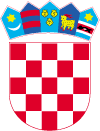 